A Profile of Health Among Massachusetts Adults, 2016Results from the Behavioral Risk Factor Surveillance SystemHealth Survey ProgramOffice of Data Management and Outcomes AssessmentMassachusetts Department of Public Health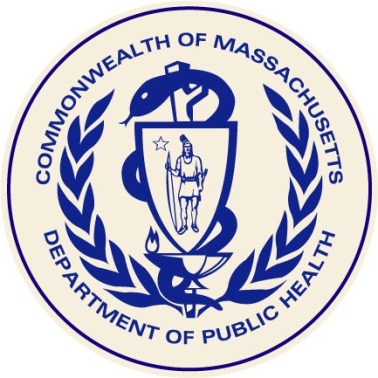 September 2017Massachusetts Department of Public HealthHealth Survey ProgramOffice of Data Management and Outcomes AssessmentA Profile of Health AmongMassachusetts Adults, 2016Results from the Behavioral Risk Factor Surveillance SystemCharles D. Baker, GovernorMarylou Sudders, Secretary of Health and Human Services Monica Bharel, MD, MPH, Commissioner, Department of Public HealthNatalie Nguyen Durham, Director, Office of Data Management and Outcomes Assessment September 2017Table of ContentsAcknowledgements	3Introduction	4Highlights	5Demographic Characteristics of Respondents	7Section 1: Overall Health Measures	8Section 1.1: Overall Health Status	9Section 1.2: Quality of Life	10Section 1.3: Disability	11Section 2: Health Care Access and Utilization	12Section 2.1: Health Insurance Status	13Section 2.2: Health Care Access	14Section 2.3: Oral Health	16Section 3: Risk Factors and Preventive Behaviors	17Section 3.1: Tobacco Use	18Section 3.2: Smoking Cessation	21Section 3.3: Environmental Tobacco Smoke	22Section 3.4: Alcohol Use	23Section 3.5: Overweight and Obesity Status	24Section 3.6: Physical Activity	25Section 4: Immunization	26Section 4.1: Flu Vaccine and Pneumonia Vaccine	27Section 4.2: Human Papilloma Virus (HPV) Vaccination	30Section 4.3: Hepatitis B Virus (HBV) Vaccination	31Section 4.4: Herpes Zoster (Shingles) Vaccination	32Section 5: Chronic Health Conditions	33Section 5.1: Diabetes	34Section 5.2: Asthma	35Section 5.3: Chronic Obstructive Pulmonary Disease (COPD)	36Section 5.4: Heart Disease and Stroke	37Section 5.5: Depression	39Section 5.6: Cancer Diagnosis	40Section 6: Cancer Screening	41Section 6.1: Colorectal Cancer Screening	42Section 6.2: Breast Cancer Screening	43Section 6.3: Cervical Cancer Screening	44Section 7: Other Topics	45Section 7.1: Sexual Orientation and Gender Identity	46Section 7.2: HIV Testing	47Section 7.3: Sexual Violence	48Section 7.4: Unintentional Falls	49Section 7.5: Drinking and Driving	50Section 7.6: Seatbelt Use	51Section 7.7: Family Planning	52Section 7.8: Opioid and Marijuana Use	53Appendix	55Age-Adjusted Percentages For Selected Topics	56Massachusetts and National Estimates	64Item-Specific Non-Response	65Terms, Definitions and Statistical Methodology	66Limitations	68AcknowledgementsWe wish to express our gratitude to the residents of Massachusetts who participated in this survey, and to Issues and Answers Network, Inc. and the dedicated interviewers who helped make this survey possible.  We also wish to acknowledge the contributions of the staff of the many programs within the Massachusetts Department of Public Health who provided topical overviews and reviewed draft sections of this report relevant to their areas of expertise.For further information about this report, about the Behavioral Risk Factor Surveillance System, or the Health Survey Program, please contact: Maria McKenna, Health Survey Program, Office of Data Management and Outcomes Assessment, Massachusetts Department of Public Health, 250 Washington Street, 6th floor, Boston, MA 02108-4619.  Telephone: (617) 624-5643. Email: maria.mckenna@massmail.state.ma.us.  Website: http://www.mass.gov/dph/hspIntroductionThe Behavioral Risk Factor Surveillance System (BRFSS) is a continuous multimode survey of adults ages 18 and older and is conducted in all states as a collaboration between the federal Centers for Disease Control and Prevention (CDC) and state departments of public health. The landline telephone portion of the survey has been conducted in Massachusetts since 1986; a cell phone component was added in 2011. The BRFSS collects data on a variety of health risk factors, preventive behaviors, chronic conditions, and emerging public health issues. The information obtained in this survey assists in identifying the need for health interventions, monitoring the effectiveness of existing interventions and prevention programs, developing health policy and legislation, and measuring progress toward attaining state and national health objectives.Each year, the BRFSS includes a core set of questions developed by the CDC. These questions addressed health status, health care access and utilization, overweight and obesity status, asthma, diabetes, immunizations, tobacco use, alcohol consumption, HIV/AIDS testing and other selected public health topics. In addition to the core CDC questions, the Massachusetts Health Survey Program, in collaboration with other Massachusetts Department of Public Health programs, added a number of topics to the surveillance instrument including opiate use, marijuana use, family planning, sexual violence, and other selected topics.In 2016, 3,962 landline interviews and 4,453 cell phone interviews were completed among Massachusetts adults. To increase the number of respondents who belong to racial and/or ethnic minority groups, the cities of Boston, Brockton, Lowell, Lynn, New Bedford, Quincy, Springfield, and Worcester were oversampled.  Interviews were administered in the respondents’ preferred language, with a choice of English, Spanish, or Portuguese.This report summarizes selected results from the combined landline and cell phone portions of the 2016 Massachusetts BRFSS. In each section of the report, a description of survey questions used to obtain estimates for key variables is provided. Tables detailing the overall estimates and estimates by demographic and socioeconomic characteristics (gender, age, race-ethnicity, disability status, education and annual household income) are provided in the main body of the report in the form of crude percentages. In the Appendix of the report, tables are presented detailing age-adjusted percentages for 2016 indicators and their 95% confidence intervals. United States (US) median data for all participating states and territories for variables with comparable national data are presented for 2016 in a separate table. All percentages in this report are weighted (see definition on page 64) to represent the total Massachusetts population in 2016.HighlightsOverall Health MeasuresHispanic adults were more likely than White or Black (non-Hispanic) adults to report that their overall health was fair or poor.Health Care Access and UtilizationOverall, 3.8% of adults ages 18-64 reported not having any health insurance; there has been an average 2.5% per year decrease in those reporting not having health insurance since 2012. Males were more likely than females and Hispanic adults were more likely than White adults to not have health insurance. Those aged 25-34 were more likely than any other age group to be uninsured.Males were less likely than females to have a personal health care provider or to have had a routine check-up in the previous year. Approximately 3 out of 4 adults reported that they had a dental visit in the previous year. Those with four or more years of college education and those with a household income of $75,000 or more were more likely than others to have had a dental visit in the previous year.Risk Factors and Preventive BehaviorsThe prevalence of cigarette smoking has been declining by an average of 7.5% per year since 2011. In 2016, 13.6% of adults reported current cigarette smoking. Adults with a disability* were nearly twice as likely as those without a disability to be current cigarette smokers.Overall, use of e-cigarettes is 4.3%; however, among those 18-24 years of age, 10.1% report using electronic cigarettes.The reported prevalence of binge drinking has been declining by an average of 4.5% per year since 2011; in 2016, 17.8% of adults reported binge drinking in the previous 30 days. Prevalence is highest among 18-34 year olds and decreases with age. Males are more likely than females to report binge drinking. 60% of adults reported being overweight or obese (BMI ≥ 25.0) and 24% reported being obese (BMI ≥ 30.0). Obesity was higher among males, among Black and Hispanic adults, among those with a disability, and among those with lower educational attainment.*see definition of disability on p. 67Chronic Health ConditionsThe crude prevalence of diabetes has been increasing by an average of 3% per year since 2011 and that of pre-diabetes by an average of 4.5% per year. In 2016, 9.3% of adults reported that they had ever been diagnosed with diabetes and an additional 8.4% had been told that they have pre-diabetes.Asthma remains more prevalent in Massachusetts than in much of the rest of the nation. In 2016, 10% of adults reported that they currently have asthma (national range = 5.1 –12.2%). Females were twice as likely as males to report currently having asthma.19% of adults reported that they had ever been diagnosed with a depressive disorder. Females were more likely than males to have been diagnosed with depression. Prevalence of a depression diagnosis decreases with increasing educational attainment and with increasing household income.In 2016, 11% of Massachusetts adults reported that they had ever been diagnosed with cancer. Among those 75 years of age and older, the prevalence of cancer survivors comprises 35% of all residents. White adults were more likely than Hispanic adults to have ever been diagnosed with cancer.Cancer ScreeningOne in four adults ages 50-74 reported they did not meet the US Preventive Services Task Force (USPSTF) recommendation for colorectal cancer screening.86% of females ages 50-74 reported having a mammogram in the previous two years.84% of females ages 21-65 without a hysterectomy reported having a pap smear in the previous three years; however, among those 21-24 years of age, this was only 59%. Asian females were less likely than White females to report having a pap smear in the previous three years.Other Topics46% of adults ages 18-64 reported that they had ever been tested for HIV. Adults 18-64 years of age with a disability were more likely to report ever having been tested for HIV than those without a disability. Black adults and Hispanic adults were more likely than White adults or Asian adults to report ever having had an HIV test.17% of female adults and 5% of male adults reported that they had experienced sexual violence in their lifetime. Adults with a disability (males and females combined) were nearly twice as likely to report experiencing sexual violence as adults without a disability.29% of adults ages 65 and older reported that they had fallen at least once in the prior year and 39% of those reported that they sustained an injury from a fall.12% of adults reported non-medical use of marijuana in the previous year. Males were more likely than females to report use. Younger adults (ages 18-34) were much more likely than older adults to report non-medical use of marijuana.One in three adults reported that they had ever been prescribed an opiate and 2.7% reported non-medical use of an opiate in the previous year.Section 1: Overall Health MeasuresSection 1.1: Overall Health StatusRespondents were asked to describe their overall health as excellent, very good, good, fair, or poor. Presented here are the percentages of adults who reported that their overall health was fair or poor.Section 1.2: Quality of LifeAll respondents were asked to report: (1) the number of days during the past month that their physical health, which includes physical illness and injury, had not been good; and (2) the number of days during the past month they would describe their mental health, which includes stress, depression, and problems with emotions, as not good.  Presented here are the percentages of adults who reported that (1) they had experienced at least 15 days of poor physical health in the previous month; or (2) their mental health was not good for at least 15 days during the past month. Section 1.3: DisabilityIn 2016, respondents were asked about disabilities and activity limitations. Respondents were classified as having a disability if they answered “yes” to one or more of the following questions:Please note: This definition of disability differs from prior years 1. Are you deaf or do you have serious difficulty hearing?2. Are you blind or do you have serious difficulty seeing, even when wearing glasses?3. Because of a physical, mental, or emotional condition, do you have serious difficulty concentrating, remembering or making decisions?4. Do you have serious difficulty walking or climbing stairs?5. Do you have difficulty dressing or bathing?6. Because of a physical, mental or emotional condition, do you have difficulty doing errands alone such as visiting a doctor’s office or shopping?Section 2: Health Care Access and UtilizationSection 2.1: Health Insurance StatusAll respondents were asked if they had any type of health care coverage at the time of the interview. Those who indicated that they had no coverage were asked a follow-up question to be certain that they had considered all types of health care coverage. This included health care coverage from their employer or someone else’s employer, a plan that they had bought on their own, Medicare, MassHealth, Commonwealth Care, and coverage through the military, or the Indian Health Service. CDC estimates of uninsured adults, based solely upon the CDC core health insurance question, may differ from estimates derived from the Massachusetts BRFSS estimates, which were based on the CDC core health insurance question and the Massachusetts follow-up question. Table 2.1 presents the Massachusetts BRFSS data.Section 2.2: Health Care AccessAll respondents were asked if they had a person that they thought of as their personal doctor or health care provider.  All respondents were also asked whether they were unable to see a doctor at any time in the past year due to cost and about how long since they last visited a doctor for a routine checkup. Presented here are the percentages of adults who reported that they did not have a personal health care provider, the percentages of adults who reported that cost had prevented them from seeing a doctor at some point in the past year, and the percentage of adults who had visited a medical provider for a checkup in the past year.Section 2.3: Oral HealthAll respondents were asked how long it had been since they had last visited a dentist or a dental clinic. Presented here is the percentage reporting that they had been to a dentist or a dental clinic within the past year. The wording of the question did not differentiate between a routine cleaning and other types of dental work. All respondents were also asked how many of their teeth were missing due to decay or gum disease only. The number of teeth missing due to injury or orthodontic purposes is not included.  Presented here is the percentage of adults with six or more teeth missing.Section 3: Risk Factors and Preventive BehaviorsSection 3.1: Tobacco UseA current smoker was defined as someone who has smoked at least 100 cigarettes in his/her lifetime and who currently smokes either some days or everyday. A former smoker was defined as someone who has smoked at least 100 cigarettes in his/her lifetime but no longer smokes. Presented here are the percentage of adults who reported being current smokers and the percentage of adults who reported being former smokers.Respondents were asked if they currently use chewing tobacco, snuff, or snus (Swedish for snuff) every day, some days, or not at all. Presented is the percentage of adults who reported using chewing tobacco, snuff or snus either every day or some days.Respondents were asked if they ever tried electronic cigarettes, and if so, if they currently use electronic cigarettes every day, some days, or not at all. Presented is the percentage of adults who reported using electronic cigarettes either every day or some days.Section 3.2: Smoking CessationRespondents who were current smokers were asked if they had stopped smoking for one day or longer in the past 12 months because they were trying to quit smoking. They were also asked if they had any intention of trying to quit smoking within the next 30 days. Presented here is the percentage of adult current smokers who reported that they had attempted to quit smoking for one day or longer in the past 12 months and the percentage of adult current smokers who reported that they had plans to quit smoking within the next 30 days.Section 3.3: Environmental Tobacco SmokeRespondents were asked about rules regarding smoking in their households; whether smoking was permitted anywhere, smoking was allowed in some places or at some times, or smoking was not allowed anywhere. Presented here is the percentage of adults reporting that no smoking was permitted anywhere in their household.  Section 3.4: Alcohol UseAll respondents were asked about their consumption of alcohol in the past month. A drink of alcohol was defined as a twelve ounce can or bottle of beer, one five ounce glass of wine, or one drink with one shot of liquor.  Binge drinking was defined as consumption of five or more drinks for men or four or more drinks for women, on any one occasion in the past month. Heavy drinking was defined as consumption of more than 60 drinks in the past month for men and consumption of more than 30 drinks in the past month for women. Presented here are the percentage of adults who reported binge drinking and the percentage of adults who reported heavy drinking. Section 3.5: Overweight and Obesity StatusAll respondents were asked to report their height and weight. Respondents’ overweight status and obesity status were categorized based on their Body Mass Index (BMI), which equals weight in kilograms divided by height in meters squared.  All adults with a BMI between 25.0 and 29.9 were classified as being overweight and adults with a BMI greater than or equal to 30.0 were classified as being obese. Presented here are the percentages of adults who were defined as overweight and obese.  Please note that the overweight category includes all adults with a BMI of greater than 25.0, including those who are obese. Section 3.6: Physical ActivityIn 2016, all respondents were asked if during the past month, other than their regular job, they participated in any physical activities or exercises such as running, calisthenics, golf, gardening, or walking for exercise.  Presented here is the percentage of adults who participated in any leisure time physical activity in the last 30 days.Section 4: Immunization Section 4.1: Flu Vaccine and Pneumonia Vaccine All respondents were asked if they had received an influenza vaccine (flu shot) or nasal flu spray (flu mist) within the past 12 months. In addition, all respondents were asked if they had ever received a pneumonia vaccine. Presented here are the percentages of adults ages 18-49 years, 50-64 years and ages 65 and older who received a flu vaccine or spray in the past year, and the percentage of adults, ages 65 and older, who reported that they had ever had a pneumonia vaccination.Section 4.2: Human Papilloma Virus (HPV) Vaccination All respondents between the ages of 18-49 were asked if they had ever received the HPV vaccine; if they responded yes, they were then asked how many HPV shots they had received.  Presented are the percentage of females aged 18-34 who had ever received the HPV vaccine and the percentage of those who had completed the series of three shots. Percentages for males are not presented due to insufficient data.Section 4.3: Hepatitis B Virus (HBV) Vaccination All respondents were asked if they had ever received the Hepatitis B vaccine.  They were told to respond yes only if they had received the entire series of 3 shots.  Presented below is the percentage of adults who reported that they had ever received the Hepatitis B vaccine.  Section 4.4: Herpes Zoster (Shingles) VaccinationAll respondents ages 50 and older were asked if they had ever received the shingles vaccine. Presented here is the percentage of adults ages 60 or older who had ever received the shingles vaccine.  Section 5: Chronic Health ConditionsSection 5.1: DiabetesAll respondents were asked if a doctor had ever told them that they had diabetes or pre-diabetes Women who reported that they had diabetes only during pregnancy (gestational diabetes) were categorized as not having diabetes.  Presented here is the percentage of adults who reported that a doctor had ever told them that they had diabetes and the percentage of adults who reported that a doctor had ever told them that they had pre-diabetes. Section 5.2: AsthmaAll respondents were asked if a doctor, nurse, or other health care professional had ever told them that they had asthma. Those who reported ever having asthma were then asked if they currently have asthma. Reported here are the percentages of adults who have ever had asthma and those who currently have asthma.Section 5.3: Chronic Obstructive Pulmonary Disease (COPD)All respondents were asked if a doctor, nurse, or other health care professional had ever told them that they had Chronic Obstructive Pulmonary Disease or COPD, emphysema or chronic bronchitis.Presented here is the percentage of adults who reported that they had ever been diagnosed with COPD, emphysema or chronic bronchitis.Section 5.4: Heart Disease and StrokeAll respondents were asked whether a doctor, nurse, or other health professional had ever told them that they had had a myocardial infarction (“MI,” also called a “heart attack”), angina or coronary heart disease, or a stroke. Presented here are the percentages of adults 35 and older who reported being told that they had experienced a heart attack, had angina or coronary heart disease, or had a stroke. Section 5.5: DepressionAll respondents were asked if a doctor, nurse or other health professional had ever told them they had a depressive disorder, including depression, major depression, dysthymia, or minor depression. Presented here is the percentage of adults who were ever told that they had a depressive disorder.Section 5.6: Cancer DiagnosisAll respondents were asked if a doctor, nurse or other health professional had ever told them they had skin cancer and if they had ever been told they had any other type of cancer. Presented is the percentage of adults who were ever told they had one or more types of cancer.Section 6: Cancer ScreeningSection 6.1: Colorectal Cancer ScreeningRespondents, ages 50 and older, were asked if they ever had had a blood stool test using a home test kit to determine if their stool contained blood and were also asked if they had ever had a sigmoidoscopy or colonoscopy, tests that examine the bowel for signs of cancer or other health problems. Presented here is the percentage of adults ages 50-74 who had either a blood stool test in the previous year, a blood stool test in the previous three years and a sigmoidoscopy or colonoscopy in the previous five years, or a colonoscopy in the previous ten years.Please note that these results should not be compared to those in prior years’ reports as the definition has changed.Section 6.2: Breast Cancer ScreeningAll female respondents were asked about breast cancer screening. Those women who reported that they had ever had a mammogram were asked how long it had been since their last mammogram.  The percentage of women age 50-74 in Massachusetts who reported that they had a mammogram in the past two years is presented in Table 6.2. Please note that these results should not be compared to those in prior years’ reports as the definition has changed. Section 6.3: Cervical Cancer ScreeningAll female respondents were asked if they ever had had a Pap smear, a screening test for cancer of the cervix. Those who reported that they had had a Pap smear were then asked how long it had been since their last Pap smear. The percentage of women ages 21 – 65 without a hysterectomy who reported having had a Pap smear in the past 3 years is presented below.Please note that these results should not be compared to those in prior years’ reports as the definition has changed.Section 7: Other TopicsSection 7.1: Sexual Orientation and Gender IdentityAll respondents were asked if they considered themselves to be heterosexual or straight, homosexual (gay, lesbian), bisexual or other. The percentage of those who self-identified as homosexual, bisexual or other is presented.All respondents were also asked whether they consider themselves to be transgender. Overall, in 2016, 0.4% of Massachusetts adults self-identified as transgender. A table of this data is not presented due to the low prevalence..Section 7.2: HIV TestingAll respondents were asked if they had ever been tested for HIV. Respondents were told not to include times that HIV testing had been done as part of a blood donation. Respondents who reported that they had ever been tested for HIV were asked the date of their most recent HIV test. Presented here is the percentage of adults ages 18-64 who report ever having been tested for HIV and the percentage who had been tested in the past year.Section 7.3: Sexual ViolenceRespondents were asked if they had experienced sexual violence at any time in their lifetime.  Sexual violence was defined as having the sexual parts of the body touched without consent or attempted or completed sex without consent. Presented here are the percentages of men and women who reported that they had experienced sexual violence at some time in their lifetime. Section 7.4: Unintentional FallsRespondents ages 45 and older were asked if they had fallen in the past 12 months.  They were also asked if they were injured by a fall in the past 12 months. A fall was defined as unintentionally coming to rest on the ground or another lower level. An injury from a fall was defined as one that caused the respondent to limit regular activities for at least a day or to go see a doctor. Presented here is the percentage of adults ages 65 and older who reported falling in the past 12 months and the percentage that were injured from a fall in the past 12 months.Section 7.5: Drinking and DrivingAll respondents were asked if they had had at least one alcoholic drink in the past month. A drink of alcohol was defined as a twelve ounce can or bottle of beer, one five ounce glass of wine, or one drink with one shot of liquor.  Those who reported that they had had at least one alcoholic drink in the past month were asked how many times during the past 30 days they had driven after having too much to drink. Presented here is the percentage of all adults who reported driving at least one time during the past month after drinking too much in their opinion.  Section 7.6: Seatbelt UseAll respondents were asked how often they wear a seatbelt when riding or driving in a car.  Presented here is the percentage of adults who reported that they always wear their seatbelts.Section 7.7: Family PlanningAll women ages 18-50 who were currently pregnant or had been pregnant in the past five years were asked if they had wanted to be pregnant sooner, later, or not at all. Unplanned pregnancy was defined as wanting to be pregnant later or not at all. Women ages 18-50, who had not had a hysterectomy or sterilization, were not currently pregnant, and whose partners were not reported to have been sterilized nor had a vasectomy also were asked whether they or their partners currently use some form of birth control. Presented below are the percentage of females ages 18-44 who reported an unplanned pregnancy and the percentage of females ages 18-44 who reported that they or their partner use some form of birth control. The more restricted ages are presented here to be consistent with national data.Section 7.8: Opioid and Marijuana UseRespondents were asked if they were ever prescribed pain killers (e.g. Vicodin, Darvon, Percocet, Codeine, or OxyContin) or medical marijuana by a doctor or other health professional. They were also asked if they had any “non-medical” use of prescription pain killers or marijuana in the previous year. “Non-medical” drug use was defined for respondents as using it to get high or experience pleasurable effects, see what the effects are like, or take with friends. Presented here are the percentages of adults who report that they have ever been prescribed an opiate or marijuana and the percent who report non-medical use of these drugs in the previous year.AppendixAge-Adjusted Percentages For Selected Topics Age-Adjusted Percentages for Selected Topics (continued)Age-Adjusted Percentages for Selected Topics (continued)Age-Adjusted Percentages for Selected Topics (continued)Age-Adjusted Percentages for Selected Topics (continued)Age-Adjusted Percentages for Selected Topics (continued)Age-Adjusted Percentages for Selected Topics (continued)Age-Adjusted Percentages for Selected Topics (continued)Massachusetts and National EstimatesItem-Specific Non-ResponseTerms, Definitions and Statistical MethodologyThis report presents data from the combined sample - both landline and cell phone respondents. The combined sample contained 8,415 respondents.The survey design included two versions (or “splits”), to allow for an increase in the number of optional modules and Massachusetts-added questions asked without an increase in the length of the survey: Split 1 contained 1,951 landline respondents and 1,797 cell phone respondents, Split 2 contained 2,011 landline respondents and 2,086 cell phone respondents, In order to obtain more information about minorities, cities of Boston, Brockton, Lowell, Lynn, New Bedford, Quincy, Springfield, and Worcester were over-sampled.The BRFSS data were weighted to represent the adult population of Massachusetts. Weighting makes the sample representative in two ways:It adjusts for differences in the probability of selection due to the telephone number, the number of telephones in a household, and the number of adults in a household.Adjustments are also made to reduce bias from non-response, non-coverage of households without landline telephones or cell phones, and differential participation by sex, age, race/ethnicity, marital status, education, and owner/renter status.All the weighting factors were multiplied together to get the final weight for each respondent so that the weighted BRFSS data represent the adult population of Massachusetts.  Weights were produced for the combined (landline and cell phone) sample, for the entire landline sample, and for each of the three versions of the landline questionnaire. The underlying sample size (N) in each cell of the presented tables is the number of individuals who responded to the specific BRFSS question. These are unweighted numbers. These numbers exclude individuals who reported "not sure, don't know," those who refused to answer the question, or had no response coded (missing or skipped). The underlying size of the sample used to produce particular estimates varies depending on whether the data come from the combined land line and cell phone sample or from one of the sample splits through which some of the optional modules and Massachusetts-added questions were administered.The crude percentage is the weighted proportion of respondents in a particular category. When percentages are reported in the text of this report, they are referring to crude percentages. The crude percentage of respondents used in this report reflects the burden of a certain health status indicator in a specific group of the population, e.g. age group, gender, etc.The age-adjusted percentage is a weighted average of the age-specific proportions. The projected 2000 US population was used as a standard for the calculation.  The age-adjusted percentage is a single, calculated number. Age-adjustment is done in order to be able to compare population subgroups with potentially different age structures (e.g., Hispanic vs. White non-Hispanic). The reader should exercise caution when using age-adjusted percentages for the comparison of survey data subgroups. While the estimates have been adjusted by age, other factors like gender, income, or education and their possible correlation may also have an impact on the results of subgroup comparisons (see Appendix). The percentages were not age-adjusted for health indicators obtained for restricted age groups such as cancer screening. Age-adjusted estimates are presented in tables in the Appendix of this report.The data presented here are univariate, descriptive percentages that are either crude or age-adjusted. No multivariate analysis was performed on this data. In addition, all data presented here are cross-sectional and thus this report contains no inferences about causality.The US median was calculated for the estimates from all participating states, the District of Columbia, and territories for each respective indicator when available.  The values were ordered from lowest to highest and the middle value is then chosen (if the number of values is odd) or calculated as the average of the two middle values (if the number of values is even).  The median then represents a value for which half of the states have higher estimates and half of the states have lower estimates.The 95% confidence interval (95% CI) is a range of values determined by the degree of variability of the data within which the true value is likely to lie. The confidence interval indicates the precision of a calculation; the wider the interval the less precision in the estimate. The 95% confidence intervals used in this report for crude and age-adjusted percentages are the indicators of reliability (or stability) of the estimate. Smaller population subgroups or smaller numbers of respondents yield less precise estimates. Suppression of the presented estimates:Estimates and their 95% confidence intervals are not presented in the tables if the underlying sample size is less than 50 respondents. Following recommendations of the National Center for Health Statistics, data are not presented in the tables if a ratio of standard error to the estimate itself exceeds 30% (relative standard error of greater than 30%). Standard error of the estimate is a measure of its variability. Bigger standard errors yield wider confidence intervals and less reliable estimates.For this report, respondents were classified as having a disability if they answered “yes” to one or more of the following questions: 1. Are you deaf or do you have serious difficulty hearing?2. Are you blind or do you have serious difficulty seeing, even when wearing glasses?3. Because of a physical, mental, or emotional condition, do you have serious difficulty concentrating, remembering or making decisions?4. Do you have serious difficulty walking or climbing stairs?5. Do you have difficulty dressing or bathing?6. Because of a physical, mental or emotional condition, do you have difficulty doing errands alone such as visiting a doctor’s office or shopping?Note: The definition of disability has changed from prior years’ reportsRace-ethnicity categories in this report include White, Black, Hispanic, and Asian. When referring to White, Black, or Asian, these categories include only non-Hispanic respondents. All respondents reporting Hispanic ethnicity are included in the Hispanic category regardless of race..LimitationsThere are some limitations that should be considered when interpreting results from the BRFSS, based on the nature of the survey data: The health characteristics estimated from the BRFSS pertain to the adult population, aged 18 years and older, who live in households with either a landline telephone or a cell phone. Telephone coverage varies across population subgroups: minorities and those in lower socioeconomic groups typically have lower telephone coverage.  No direct method of compensating for non-telephone coverage is employed by the BRFSS; however, weighted data are used, which may partially correct for any bias caused by non-telephone coverage. Weighting is designed to make the total number of cases equal to some desired number which, for MA BRFSS data, is the number of people in the state who are aged 18 years and older. In the BRFSS, such weighting serves as a blanket adjustment for non-coverage and non-response and forces the total number of cases to equal population estimates.All data collected by the BRFSS are based on self-report from the respondents.  By its nature, self-reported data may be subject to error for several reasons. An individual may have difficulty remembering events that occurred a long time ago or the frequency of certain behaviors. Some respondents may over report socially desirable behaviors, while underreporting behaviors they perceive to be less acceptable. Finally, because the BRFSS surveys a randomly selected sample of Massachusetts adults, these results may differ from another random sample to some extent simply due to chance. Persons with the most severe limitations and with certain disabilities are not represented in this sample since individuals living in institutions are not included in the BRFSS.  BRFSS methodology also precludes anyone from assisting respondents in completing the interview if the selected adult had difficulty in participating for any reason, such as an intellectual or developmental disability.Demographic Characteristics of RespondentsMassachusetts Behavioral Risk Factor Surveillance System, 2016Demographic Characteristics of RespondentsMassachusetts Behavioral Risk Factor Surveillance System, 2016Demographic Characteristics of RespondentsMassachusetts Behavioral Risk Factor Surveillance System, 2016Unweighted Sample SizeWeighted PercentN%†Overall8,415100.0Gender    male3,95247.8   female4,46252.2Age Group    18–2456313.2    25–3497317.3    35–4493615.3    45–541,32816.6    55–641,80417.0    65–741,55011.7   75 and older1,0588.8Race-ethnicity*    white6,68076.2    black4676.6    hispanic67910.3    asian2646.8Disability¶    disability2,16523.9    no disability5,80776.1Education    < high school49910.7    high school1,87025.9    college 1–3 yrs1,94926.6    college 4+ yrs4,04636.7Household Income    <$25,00099914.5    $25,000–34,9995558.5    $35,000–49,99983112.7    $50,000–74,99995715.2    $75,000+2,88249.1*  White, Black, and Asian race categories refer to non-Hispanic† See BRFSS methodology in “Terms, Definitions and Methodology Used in this Report”¶ See p 67 for definition of disability *  White, Black, and Asian race categories refer to non-Hispanic† See BRFSS methodology in “Terms, Definitions and Methodology Used in this Report”¶ See p 67 for definition of disability *  White, Black, and Asian race categories refer to non-Hispanic† See BRFSS methodology in “Terms, Definitions and Methodology Used in this Report”¶ See p 67 for definition of disability Table 1.1 – Overall Health Status Among Massachusetts Adults, 2016Table 1.1 – Overall Health Status Among Massachusetts Adults, 2016Table 1.1 – Overall Health Status Among Massachusetts Adults, 2016Table 1.1 – Overall Health Status Among Massachusetts Adults, 2016Table 1.1 – Overall Health Status Among Massachusetts Adults, 2016Table 1.1 – Overall Health Status Among Massachusetts Adults, 2016Fair or Poor Health           N                           %                                         95% CIFair or Poor Health           N                           %                                         95% CIFair or Poor Health           N                           %                                         95% CIFair or Poor Health           N                           %                                         95% CIFair or Poor Health           N                           %                                         95% CIOverall8,39014.113.0------------------------------15.2Gender    male3,94114.212.7-15.8    female4,44813.912.5-15.4Age Group    18–245628.25.0-11.3    25–349719.77.3-12.1    35–4493412.79.8-15.6    45–541,32613.310.8-15.8    55–641,80018.015.5-20.5    65–741,54418.615.6-21.5    75 and older1,05424.119.9-28.2Race-ethnicity*    white6,66412.211.1-13.3    black46716.511.5-21.6    hispanic67529.525.0-33.9    asian†Disability¶    disability2,15139.536.4-42.6    no disability5,7986.25.4-7.1Education    < high school49436.030.3-41.7    high school1,86317.715.4-20.0    college 1–3 yrs1,94612.811.0-14.6    college 4+ yrs4,0386.25.3-7.1Household Income    <$25,00099732.628.4-36.8    $25,000–34,99955218.814.2-23.5    $35,000–49,99983115.311.5-19.0    $50,000–74,99995712.89.6-16.0    $75,000+2,8775.04.0-6.1*  White, Black, and Asian race categories refer to non-Hispanic¶ See p 67 for definition of disability † Insufficient data*  White, Black, and Asian race categories refer to non-Hispanic¶ See p 67 for definition of disability † Insufficient data*  White, Black, and Asian race categories refer to non-Hispanic¶ See p 67 for definition of disability † Insufficient data*  White, Black, and Asian race categories refer to non-Hispanic¶ See p 67 for definition of disability † Insufficient data*  White, Black, and Asian race categories refer to non-Hispanic¶ See p 67 for definition of disability † Insufficient data*  White, Black, and Asian race categories refer to non-Hispanic¶ See p 67 for definition of disability † Insufficient dataTable 1.2 – Quality of Life Among Massachusetts Adults, 2016Table 1.2 – Quality of Life Among Massachusetts Adults, 2016Table 1.2 – Quality of Life Among Massachusetts Adults, 2016Table 1.2 – Quality of Life Among Massachusetts Adults, 2016Table 1.2 – Quality of Life Among Massachusetts Adults, 2016Table 1.2 – Quality of Life Among Massachusetts Adults, 2016Table 1.2 – Quality of Life Among Massachusetts Adults, 2016Table 1.2 – Quality of Life Among Massachusetts Adults, 2016Table 1.2 – Quality of Life Among Massachusetts Adults, 2016Table 1.2 – Quality of Life Among Massachusetts Adults, 2016Table 1.2 – Quality of Life Among Massachusetts Adults, 201615+ DAYS OF POOR PHYSICAL HEALTH     N             %               95% CI15+ DAYS OF POOR PHYSICAL HEALTH     N             %               95% CI15+ DAYS OF POOR PHYSICAL HEALTH     N             %               95% CI15+ DAYS OF POOR PHYSICAL HEALTH     N             %               95% CI15+ DAYS OF POOR PHYSICAL HEALTH     N             %               95% CI15+ DAYS OF POOR MENTAL HEALTH   N             %                   95% CI15+ DAYS OF POOR MENTAL HEALTH   N             %                   95% CI15+ DAYS OF POOR MENTAL HEALTH   N             %                   95% CI15+ DAYS OF POOR MENTAL HEALTH   N             %                   95% CI15+ DAYS OF POOR MENTAL HEALTH   N             %                   95% CI15+ DAYS OF POOR PHYSICAL HEALTH     N             %               95% CI15+ DAYS OF POOR PHYSICAL HEALTH     N             %               95% CI15+ DAYS OF POOR PHYSICAL HEALTH     N             %               95% CI15+ DAYS OF POOR PHYSICAL HEALTH     N             %               95% CI15+ DAYS OF POOR PHYSICAL HEALTH     N             %               95% CI15+ DAYS OF POOR MENTAL HEALTH   N             %                   95% CI15+ DAYS OF POOR MENTAL HEALTH   N             %                   95% CI15+ DAYS OF POOR MENTAL HEALTH   N             %                   95% CI15+ DAYS OF POOR MENTAL HEALTH   N             %                   95% CI15+ DAYS OF POOR MENTAL HEALTH   N             %                   95% CI15+ DAYS OF POOR PHYSICAL HEALTH     N             %               95% CI15+ DAYS OF POOR PHYSICAL HEALTH     N             %               95% CI15+ DAYS OF POOR PHYSICAL HEALTH     N             %               95% CI15+ DAYS OF POOR PHYSICAL HEALTH     N             %               95% CI15+ DAYS OF POOR PHYSICAL HEALTH     N             %               95% CI15+ DAYS OF POOR MENTAL HEALTH   N             %                   95% CI15+ DAYS OF POOR MENTAL HEALTH   N             %                   95% CI15+ DAYS OF POOR MENTAL HEALTH   N             %                   95% CI15+ DAYS OF POOR MENTAL HEALTH   N             %                   95% CI15+ DAYS OF POOR MENTAL HEALTH   N             %                   95% CIOverall8,1619.78.8-10.78,20011.310.3-12.3Gender     male3,8399.37.9-10.63,8579.98.5-11.3     female4,32110.08.7-11.34,34212.411.0-13.9Age Group     18–245524.92.1-7.855213.19.5-16.7     25–349615.73.8-7.696513.310.6-15.9     35–449219.26.7-11.891312.49.4-15.3     45–541,2949.97.6-12.21,29112.810.3-15.2     55–641,76214.912.6-17.21,74810.88.8-12.8     65–741,49912.19.6-14.61,5197.85.8-9.8     75 and older98414.110.6-17.71,0197.74.4-11.0Race-ethnicity*     white6,5189.58.5-10.56,54310.89.7-12.0     black43811.36.2-16.444213.58.8-18.2     hispanic63813.310.0-16.664012.39.2-15.3     asian†2619.44.1-14.6Disability¶     disability2,02229.626.6-32.62,06127.924.8-30.9     no disability5,7133.93.2-4.65,7166.15.2-7.0Education     < high school44720.915.7-26.145719.714.4-25.0     high school1,79813.010.9-15.11,80012.910.9-14.9     college 1–3 yrs1,8949.78.1-11.41,90913.711.6-15.7     college 4+ yrs3,9774.53.8-5.33,9856.15.1-7.1Household Income     <$25,00094121.517.8-25.395021.317.6-25.1     $25,000–34,99953613.09.0-17.053915.010.8-19.1     $35,000–49,9998149.86.5-13.181410.57.7-13.4     $50,000–74,9999478.15.7-10.69469.16.3-12.0     $75,000+2,8514.73.6-5.82,8537.25.8-8.7*  White, Black, and Asian race categories refer to non-Hispanic¶ See p 67 for definition of disability † Insufficient data*  White, Black, and Asian race categories refer to non-Hispanic¶ See p 67 for definition of disability † Insufficient data*  White, Black, and Asian race categories refer to non-Hispanic¶ See p 67 for definition of disability † Insufficient data*  White, Black, and Asian race categories refer to non-Hispanic¶ See p 67 for definition of disability † Insufficient data*  White, Black, and Asian race categories refer to non-Hispanic¶ See p 67 for definition of disability † Insufficient data*  White, Black, and Asian race categories refer to non-Hispanic¶ See p 67 for definition of disability † Insufficient data*  White, Black, and Asian race categories refer to non-Hispanic¶ See p 67 for definition of disability † Insufficient data*  White, Black, and Asian race categories refer to non-Hispanic¶ See p 67 for definition of disability † Insufficient data*  White, Black, and Asian race categories refer to non-Hispanic¶ See p 67 for definition of disability † Insufficient data*  White, Black, and Asian race categories refer to non-Hispanic¶ See p 67 for definition of disability † Insufficient data*  White, Black, and Asian race categories refer to non-Hispanic¶ See p 67 for definition of disability † Insufficient dataTable 1.3 – Disability Among Massachusetts Adults, 2016Table 1.3 – Disability Among Massachusetts Adults, 2016Table 1.3 – Disability Among Massachusetts Adults, 2016Table 1.3 – Disability Among Massachusetts Adults, 2016Table 1.3 – Disability Among Massachusetts Adults, 2016Table 1.3 – Disability Among Massachusetts Adults, 2016Have Disability¶           N                           %                                        95% CIHave Disability¶           N                           %                                        95% CIHave Disability¶           N                           %                                        95% CIHave Disability¶           N                           %                                        95% CIHave Disability¶           N                           %                                        95% CIOverall7,97223.922.6-25.2Gender      male3,73622.620.8-24.4     female4,23525.023.1-26.8Age Group     18–2452218.314.0-22.5     25–3492115.312.4-18.2     35–4487816.813.5-20.0     45–541,26820.317.5-23.1     55–641,72527.424.5-30.3     65–741,48932.528.9-36.0     75 and older98751.546.5-56.4Race-ethnicity*     white6,35222.821.4-24.2     black42724.919.0-30.7     hispanic64434.329.7-38.9     asian24813.27.0-19.3Education     < high school47445.639.5-51.8     high school1,74930.828.0-33.7     college 1–3 yrs1,82225.723.1-28.3     college 4+ yrs3,88311.510.3-12.7Household Income     <$25,00094947.843.2-52.4     $25,000–34,99953426.721.8-31.7     $35,000–49,99980124.820.7-28.8     $50,000–74,99991616.413.1-19.7     $75,000+2,79411.910.2-13.7*  White, Black, and Asian race categories refer to non-Hispanic¶ See p 67 for definition of disability *  White, Black, and Asian race categories refer to non-Hispanic¶ See p 67 for definition of disability *  White, Black, and Asian race categories refer to non-Hispanic¶ See p 67 for definition of disability *  White, Black, and Asian race categories refer to non-Hispanic¶ See p 67 for definition of disability *  White, Black, and Asian race categories refer to non-Hispanic¶ See p 67 for definition of disability *  White, Black, and Asian race categories refer to non-Hispanic¶ See p 67 for definition of disability Table 2.1 –Health Insurance Status Among Massachusetts Adults, Ages 18-64,  2016Table 2.1 –Health Insurance Status Among Massachusetts Adults, Ages 18-64,  2016Table 2.1 –Health Insurance Status Among Massachusetts Adults, Ages 18-64,  2016Table 2.1 –Health Insurance Status Among Massachusetts Adults, Ages 18-64,  2016Table 2.1 –Health Insurance Status Among Massachusetts Adults, Ages 18-64,  2016Table 2.1 –Health Insurance Status Among Massachusetts Adults, Ages 18-64,  2016No Health Insurance           N                           %                                         95% CINo Health Insurance           N                           %                                         95% CINo Health Insurance           N                           %                                         95% CINo Health Insurance           N                           %                                         95% CINo Health Insurance           N                           %                                         95% CIOverall5,0373.83.1------------------------------4.6Gender    male2,4715.34.0-6.5    female2,5662.51.6-3.3Age Group     18–244384.42.3-6.5     25–347588.05.4-10.6    35–448422.91.4-4.4    45–541,2702.81.8-3.9    55–64†Race-ethnicity*     white3,8162.92.2-3.7    black†    hispanic5377.84.7-10.9    asian†Disability¶    disability1,0715.33.2-7.3    no disability3,6993.32.5-4.1Education    < high school27211.16.4-15.9    high school1,1115.84.0-7.6    college 1–3 yrs1,1982.31.3-3.3    college 4+ yrs2,4351.61.0-2.2Household Income    <$25,0005828.45.0-11.7    $25,000–34,999†    $35,000–49,999†    $50,000–74,999†    $75,000+2,0511.40.7-2.0*  White, Black, and Asian race categories refer to non-Hispanic¶ See p 67 for definition of disability † Insufficient data*  White, Black, and Asian race categories refer to non-Hispanic¶ See p 67 for definition of disability † Insufficient data*  White, Black, and Asian race categories refer to non-Hispanic¶ See p 67 for definition of disability † Insufficient data*  White, Black, and Asian race categories refer to non-Hispanic¶ See p 67 for definition of disability † Insufficient data*  White, Black, and Asian race categories refer to non-Hispanic¶ See p 67 for definition of disability † Insufficient data*  White, Black, and Asian race categories refer to non-Hispanic¶ See p 67 for definition of disability † Insufficient dataTable 2.2 – Health Care Access Among Massachusetts Adults, 2016Table 2.2 – Health Care Access Among Massachusetts Adults, 2016Table 2.2 – Health Care Access Among Massachusetts Adults, 2016Table 2.2 – Health Care Access Among Massachusetts Adults, 2016Table 2.2 – Health Care Access Among Massachusetts Adults, 2016Table 2.2 – Health Care Access Among Massachusetts Adults, 2016Table 2.2 – Health Care Access Among Massachusetts Adults, 2016Table 2.2 – Health Care Access Among Massachusetts Adults, 2016Table 2.2 – Health Care Access Among Massachusetts Adults, 2016Table 2.2 – Health Care Access Among Massachusetts Adults, 2016Table 2.2 – Health Care Access Among Massachusetts Adults, 2016Have Personal Health Care Provider     N             %               95% CIHave Personal Health Care Provider     N             %               95% CIHave Personal Health Care Provider     N             %               95% CIHave Personal Health Care Provider     N             %               95% CIHave Personal Health Care Provider     N             %               95% CICould Not See Doctor Due to Cost   N             %                   95% CICould Not See Doctor Due to Cost   N             %                   95% CICould Not See Doctor Due to Cost   N             %                   95% CICould Not See Doctor Due to Cost   N             %                   95% CICould Not See Doctor Due to Cost   N             %                   95% CIHave Personal Health Care Provider     N             %               95% CIHave Personal Health Care Provider     N             %               95% CIHave Personal Health Care Provider     N             %               95% CIHave Personal Health Care Provider     N             %               95% CIHave Personal Health Care Provider     N             %               95% CICould Not See Doctor Due to Cost   N             %                   95% CICould Not See Doctor Due to Cost   N             %                   95% CICould Not See Doctor Due to Cost   N             %                   95% CICould Not See Doctor Due to Cost   N             %                   95% CICould Not See Doctor Due to Cost   N             %                   95% CIHave Personal Health Care Provider     N             %               95% CIHave Personal Health Care Provider     N             %               95% CIHave Personal Health Care Provider     N             %               95% CIHave Personal Health Care Provider     N             %               95% CIHave Personal Health Care Provider     N             %               95% CICould Not See Doctor Due to Cost   N             %                   95% CICould Not See Doctor Due to Cost   N             %                   95% CICould Not See Doctor Due to Cost   N             %                   95% CICould Not See Doctor Due to Cost   N             %                   95% CICould Not See Doctor Due to Cost   N             %                   95% CIOverall8,37988.987.9-89.88,3898.87.9-9.6Gender     male3,93184.082.4-85.63,9388.97.7-10.1     female4,44793.492.3-94.54,4508.57.3-9.7Age Group     18–2455880.877.1-84.55628.15.7-10.6     25–3496776.072.7-79.397111.79.3-14.1     35–4493387.384.6-90.093510.37.9-12.7     45–541,32492.590.7-94.21,32210.28.0-12.5     55–641,79795.794.5-96.91,8009.47.4-11.3     65–741,54797.696.5-98.61,5455.83.7-7.8     75 and older1,05396.093.6-98.4†Race-ethnicity*     white6,65891.991.0-92.86,6716.85.9-7.6     black46187.983.5-92.246413.99.3-18.5     hispanic67577.072.9-81.167119.415.5-23.3     asian26077.371.1-83.42606.12.8-9.3Disability¶     disability2,15691.489.5-93.32,15316.213.8-18.6     no disability5,78588.187.0-89.35,7966.45.6-7.3Education     < high school49581.376.4-86.149615.711.5-20.0     high school1,86487.285.1-89.41,8619.67.9-11.4     college 1–3 yrs1,93791.590.0-93.11,94410.08.3-11.7     college 4+ yrs4,03490.589.4-91.64,0395.24.3-6.1Household Income     <$25,00099284.481.2-87.699515.112.1-18.1     $25,000–34,99955187.083.3-90.855212.79.1-16.3     $35,000–49,99982988.385.6-91.182910.37.4-13.2     $50,000–74,99995589.586.7-92.39578.66.0-11.1     $75,000+2,87692.691.4-93.92,8814.93.8-6.0*  White, Black, and Asian race categories refer to non-Hispanic¶ See p 67 for definition of disability † Insufficient data*  White, Black, and Asian race categories refer to non-Hispanic¶ See p 67 for definition of disability † Insufficient data*  White, Black, and Asian race categories refer to non-Hispanic¶ See p 67 for definition of disability † Insufficient data*  White, Black, and Asian race categories refer to non-Hispanic¶ See p 67 for definition of disability † Insufficient data*  White, Black, and Asian race categories refer to non-Hispanic¶ See p 67 for definition of disability † Insufficient data*  White, Black, and Asian race categories refer to non-Hispanic¶ See p 67 for definition of disability † Insufficient data*  White, Black, and Asian race categories refer to non-Hispanic¶ See p 67 for definition of disability † Insufficient data*  White, Black, and Asian race categories refer to non-Hispanic¶ See p 67 for definition of disability † Insufficient data*  White, Black, and Asian race categories refer to non-Hispanic¶ See p 67 for definition of disability † Insufficient data*  White, Black, and Asian race categories refer to non-Hispanic¶ See p 67 for definition of disability † Insufficient data*  White, Black, and Asian race categories refer to non-Hispanic¶ See p 67 for definition of disability † Insufficient dataTable 2.2 (Continued) - Health Care Access Among Massachusetts Adults, 2016Table 2.2 (Continued) - Health Care Access Among Massachusetts Adults, 2016Table 2.2 (Continued) - Health Care Access Among Massachusetts Adults, 2016Table 2.2 (Continued) - Health Care Access Among Massachusetts Adults, 2016Table 2.2 (Continued) - Health Care Access Among Massachusetts Adults, 2016Table 2.2 (Continued) - Health Care Access Among Massachusetts Adults, 2016Had a Routine Checkup in the Past Year           N                           %                                         95% CIHad a Routine Checkup in the Past Year           N                           %                                         95% CIHad a Routine Checkup in the Past Year           N                           %                                         95% CIHad a Routine Checkup in the Past Year           N                           %                                         95% CIHad a Routine Checkup in the Past Year           N                           %                                         95% CIOverall8,27878.777.4-79.9Gender      male3,88175.173.3-77.0     female4,39682.080.4-83.7Age Group     18–2454973.468.9-78.0     25–3495565.762.0-69.3     35–4491972.568.8-76.1     45–541,31078.775.7-81.6     55–641,78683.481.1-85.8     65–741,52591.890.0-93.6     75 and older1,03694.592.4-96.5Race-ethnicity*     white6,58779.678.3-81.0     black45481.776.8-86.6     hispanic66576.372.3-80.3     asian25972.465.1-79.8Disability¶     disability2,11882.479.9-84.9     no disability5,73077.576.0-79.0Education     < high school48776.270.6-81.7     high school1,83778.876.3-81.3     college 1–3 yrs1,90881.479.0-83.8     college 4+ yrs3,99877.675.9-79.2Household Income     <$25,00097677.273.4-81.0     $25,000–34,99954877.773.1-82.3     $35,000–49,99981782.378.9-85.6     $50,000–74,99994875.972.1-79.7     $75,000+2,85978.576.4-80.6*  White, Black, and Asian race categories refer to non-Hispanic¶ See p 67 for definition of disability *  White, Black, and Asian race categories refer to non-Hispanic¶ See p 67 for definition of disability *  White, Black, and Asian race categories refer to non-Hispanic¶ See p 67 for definition of disability *  White, Black, and Asian race categories refer to non-Hispanic¶ See p 67 for definition of disability *  White, Black, and Asian race categories refer to non-Hispanic¶ See p 67 for definition of disability *  White, Black, and Asian race categories refer to non-Hispanic¶ See p 67 for definition of disability Table 2.3 – Dental Health Care Among Massachusetts Adults, 2016Table 2.3 – Dental Health Care Among Massachusetts Adults, 2016Table 2.3 – Dental Health Care Among Massachusetts Adults, 2016Table 2.3 – Dental Health Care Among Massachusetts Adults, 2016Table 2.3 – Dental Health Care Among Massachusetts Adults, 2016Table 2.3 – Dental Health Care Among Massachusetts Adults, 2016Table 2.3 – Dental Health Care Among Massachusetts Adults, 2016Table 2.3 – Dental Health Care Among Massachusetts Adults, 2016Table 2.3 – Dental Health Care Among Massachusetts Adults, 2016Table 2.3 – Dental Health Care Among Massachusetts Adults, 2016Table 2.3 – Dental Health Care Among Massachusetts Adults, 2016Dental Visit in Past Year     N             %               95% CIDental Visit in Past Year     N             %               95% CIDental Visit in Past Year     N             %               95% CIDental Visit in Past Year     N             %               95% CIDental Visit in Past Year     N             %               95% CISix or More Teeth Missing   N             %                   95% CISix or More Teeth Missing   N             %                   95% CISix or More Teeth Missing   N             %                   95% CISix or More Teeth Missing   N             %                   95% CISix or More Teeth Missing   N             %                   95% CIDental Visit in Past Year     N             %               95% CIDental Visit in Past Year     N             %               95% CIDental Visit in Past Year     N             %               95% CIDental Visit in Past Year     N             %               95% CIDental Visit in Past Year     N             %               95% CISix or More Teeth Missing   N             %                   95% CISix or More Teeth Missing   N             %                   95% CISix or More Teeth Missing   N             %                   95% CISix or More Teeth Missing   N             %                   95% CISix or More Teeth Missing   N             %                   95% CIDental Visit in Past Year     N             %               95% CIDental Visit in Past Year     N             %               95% CIDental Visit in Past Year     N             %               95% CIDental Visit in Past Year     N             %               95% CIDental Visit in Past Year     N             %               95% CISix or More Teeth Missing   N             %                   95% CISix or More Teeth Missing   N             %                   95% CISix or More Teeth Missing   N             %                   95% CISix or More Teeth Missing   N             %                   95% CISix or More Teeth Missing   N             %                   95% CIOverall8,27473.772.3-75.08,06413.612.6-14.6Gender     male3,87370.368.3-72.33,79313.612.1-15.0     female4,40076.874.9-78.74,27013.512.1-14.8Age Group     18–2455276.171.5-80.7†     25–3496165.862.0-69.59541.90.8-3.0     35–4492575.872.2-79.39234.42.5-6.3     45–541,31274.871.5-78.21,29710.48.2-12.6     55–641,78478.676.0-81.11,73720.617.9-23.2     65–741,52273.169.8-76.51,46433.329.7-36.9     75 and older1,02368.463.8-73.095041.136.1-46.0Race-ethnicity*     white6,58776.374.9-77.86,41113.912.8-15.0     black44766.259.7-72.844515.110.4-19.9     hispanic67267.362.8-71.865513.210.2-16.3     asian25767.659.8-75.5†Disability¶     disability2,11362.359.2-65.42,01630.527.6-33.4     no disability5,73777.475.9-78.95,6448.97.9-9.8Education     < high school47851.445.3-57.647034.628.9-40.2     high school1,82467.564.6-70.41,75919.317.1-21.5     college 1–3 yrs1,91376.473.9-78.91,85712.310.6-14.1     college 4+ yrs4,01582.781.2-84.23,9374.74.0-5.4Household Income     <$25,00096656.752.1-61.294529.025.1-32.9     $25,000–34,99954162.156.3-67.952620.816.1-25.6     $35,000–49,99982072.368.0-76.778413.710.7-16.7     $50,000–74,99995475.471.5-79.493112.39.3-15.3     $75,000+2,86784.382.5-86.22,8445.44.3-6.5*  White, Black, and Asian race categories refer to non-Hispanic¶ See p 67 for definition of disability † Insufficient data*  White, Black, and Asian race categories refer to non-Hispanic¶ See p 67 for definition of disability † Insufficient data*  White, Black, and Asian race categories refer to non-Hispanic¶ See p 67 for definition of disability † Insufficient data*  White, Black, and Asian race categories refer to non-Hispanic¶ See p 67 for definition of disability † Insufficient data*  White, Black, and Asian race categories refer to non-Hispanic¶ See p 67 for definition of disability † Insufficient data*  White, Black, and Asian race categories refer to non-Hispanic¶ See p 67 for definition of disability † Insufficient data*  White, Black, and Asian race categories refer to non-Hispanic¶ See p 67 for definition of disability † Insufficient data*  White, Black, and Asian race categories refer to non-Hispanic¶ See p 67 for definition of disability † Insufficient data*  White, Black, and Asian race categories refer to non-Hispanic¶ See p 67 for definition of disability † Insufficient data*  White, Black, and Asian race categories refer to non-Hispanic¶ See p 67 for definition of disability † Insufficient data*  White, Black, and Asian race categories refer to non-Hispanic¶ See p 67 for definition of disability † Insufficient dataTable 3.1.1 – Tobacco Use Among Massachusetts Adults, 2016Table 3.1.1 – Tobacco Use Among Massachusetts Adults, 2016Table 3.1.1 – Tobacco Use Among Massachusetts Adults, 2016Table 3.1.1 – Tobacco Use Among Massachusetts Adults, 2016Table 3.1.1 – Tobacco Use Among Massachusetts Adults, 2016Table 3.1.1 – Tobacco Use Among Massachusetts Adults, 2016Table 3.1.1 – Tobacco Use Among Massachusetts Adults, 2016Table 3.1.1 – Tobacco Use Among Massachusetts Adults, 2016Table 3.1.1 – Tobacco Use Among Massachusetts Adults, 2016Table 3.1.1 – Tobacco Use Among Massachusetts Adults, 2016Table 3.1.1 – Tobacco Use Among Massachusetts Adults, 2016Current Smoker      N                %               95% CICurrent Smoker      N                %               95% CICurrent Smoker      N                %               95% CICurrent Smoker      N                %               95% CICurrent Smoker      N                %               95% CIFormer Smoker   N             %                   95% CIFormer Smoker   N             %                   95% CIFormer Smoker   N             %                   95% CIFormer Smoker   N             %                   95% CIFormer Smoker   N             %                   95% CICurrent Smoker      N                %               95% CICurrent Smoker      N                %               95% CICurrent Smoker      N                %               95% CICurrent Smoker      N                %               95% CICurrent Smoker      N                %               95% CIFormer Smoker   N             %                   95% CIFormer Smoker   N             %                   95% CIFormer Smoker   N             %                   95% CIFormer Smoker   N             %                   95% CIFormer Smoker   N             %                   95% CICurrent Smoker      N                %               95% CICurrent Smoker      N                %               95% CICurrent Smoker      N                %               95% CICurrent Smoker      N                %               95% CICurrent Smoker      N                %               95% CIFormer Smoker   N             %                   95% CIFormer Smoker   N             %                   95% CIFormer Smoker   N             %                   95% CIFormer Smoker   N             %                   95% CIFormer Smoker   N             %                   95% CIOverall7,96113.612.6-14.77,96126.725.4-28.1Gender     male3,72215.513.9-17.13,72228.126.2-30.1     female4,23811.910.5-13.34,23825.523.7-27.3Age Group     18–2452510.67.3-13.85257.64.4-10.9     25–3492216.813.8-19.892212.810.2-15.5     35–4487614.511.3-17.787625.321.7-29.0     45–541,26216.614.0-19.31,26224.521.3-27.8     55–641,72216.414.0-18.81,72234.731.6-37.7     65–741,4849.57.4-11.51,48445.441.7-49.0     75 and older9916.13.4-8.899148.543.6-53.5Race-ethnicity*     white6,33914.313.1-15.66,33930.328.8-31.8     black42611.78.0-15.542615.29.7-20.8     hispanic64511.98.7-15.164518.214.5-21.9     asian2506.62.9-10.42509.54.5-14.4Disability¶     disability2,13221.218.6-23.82,13235.032.0-38.0     no disability5,74011.310.1-12.45,74024.222.7-25.6Education     < high school47022.417.2-27.647031.725.7-37.6     high school1,75020.317.9-22.81,75029.326.5-32.1     college 1–3 yrs1,82014.912.8-17.01,82028.325.7-31.0     college 4+ yrs3,8775.74.9-6.63,87722.521.0-24.1Household Income     <$25,00094122.618.8-26.494126.121.8-30.4     $25,000–34,99953216.011.9-20.153229.624.2-35.1     $35,000–49,99980214.110.8-17.580230.726.3-35.0     $50,000–74,99991616.713.1-20.491629.425.2-33.5     $75,000+2,7908.67.1-10.12,79026.023.9-28.1*  White, Black, and Asian race categories refer to non-Hispanic¶ See p 67 for definition of disability *  White, Black, and Asian race categories refer to non-Hispanic¶ See p 67 for definition of disability *  White, Black, and Asian race categories refer to non-Hispanic¶ See p 67 for definition of disability *  White, Black, and Asian race categories refer to non-Hispanic¶ See p 67 for definition of disability *  White, Black, and Asian race categories refer to non-Hispanic¶ See p 67 for definition of disability *  White, Black, and Asian race categories refer to non-Hispanic¶ See p 67 for definition of disability *  White, Black, and Asian race categories refer to non-Hispanic¶ See p 67 for definition of disability *  White, Black, and Asian race categories refer to non-Hispanic¶ See p 67 for definition of disability *  White, Black, and Asian race categories refer to non-Hispanic¶ See p 67 for definition of disability *  White, Black, and Asian race categories refer to non-Hispanic¶ See p 67 for definition of disability *  White, Black, and Asian race categories refer to non-Hispanic¶ See p 67 for definition of disability Table 3.1.2 - Smokeless Tobacco Use Among Massachusetts Adults, 2016Table 3.1.2 - Smokeless Tobacco Use Among Massachusetts Adults, 2016Table 3.1.2 - Smokeless Tobacco Use Among Massachusetts Adults, 2016Table 3.1.2 - Smokeless Tobacco Use Among Massachusetts Adults, 2016Table 3.1.2 - Smokeless Tobacco Use Among Massachusetts Adults, 2016Table 3.1.2 - Smokeless Tobacco Use Among Massachusetts Adults, 2016Use Smokeless tobacco            N                           %                                         95% CIUse Smokeless tobacco            N                           %                                         95% CIUse Smokeless tobacco            N                           %                                         95% CIUse Smokeless tobacco            N                           %                                         95% CIUse Smokeless tobacco            N                           %                                         95% CIOverall7,9952.01.5-2.4Gender      male3,7373.12.3-3.9     female4,2571.00.5-1.4Age Group     18–245254.52.1-6.8     25–349192.61.5-3.7     35–448792.51.3-3.7     45–541,2681.40.6-2.1     55–641,7241.50.7-2.2     65–74†     75 and older†Race-ethnicity*     white6,3731.71.3-2.2     black†     hispanic†     asian†Disability¶     disability2,1422.61.5-3.6     no disability5,7611.81.3-2.3Education     < high school†     high school1,7532.61.6-3.5     college 1–3 yrs1,8321.60.7-2.4     college 4+ yrs3,8981.71.1-2.3Household Income     <$25,0009452.41.0-3.7     $25,000–34,999†     $35,000–49,999†     $50,000–74,999†     $75,000+2,7981.70.9-2.4*  White, Black, and Asian race categories refer to non-Hispanic¶ See p 67 for definition of disability † Insufficient data*  White, Black, and Asian race categories refer to non-Hispanic¶ See p 67 for definition of disability † Insufficient data*  White, Black, and Asian race categories refer to non-Hispanic¶ See p 67 for definition of disability † Insufficient data*  White, Black, and Asian race categories refer to non-Hispanic¶ See p 67 for definition of disability † Insufficient data*  White, Black, and Asian race categories refer to non-Hispanic¶ See p 67 for definition of disability † Insufficient data*  White, Black, and Asian race categories refer to non-Hispanic¶ See p 67 for definition of disability † Insufficient dataTable 3.1.3 – Electronic Cigarette Use Among Massachusetts Adults, 2016Table 3.1.3 – Electronic Cigarette Use Among Massachusetts Adults, 2016Table 3.1.3 – Electronic Cigarette Use Among Massachusetts Adults, 2016Table 3.1.3 – Electronic Cigarette Use Among Massachusetts Adults, 2016Table 3.1.3 – Electronic Cigarette Use Among Massachusetts Adults, 2016Table 3.1.3 – Electronic Cigarette Use Among Massachusetts Adults, 2016Use E-Cigarettes            N                           %                                         95% CIUse E-Cigarettes            N                           %                                         95% CIUse E-Cigarettes            N                           %                                         95% CIUse E-Cigarettes            N                           %                                         95% CIUse E-Cigarettes            N                           %                                         95% CIOverall7,9874.33.6-5.1Gender      male3,7395.84.6-7.0     female4,2472.92.1-3.7Age Group     18–2452410.16.3-13.8     25–349206.84.9-8.7     35–448794.32.6-6.1     45–541,2663.62.3-4.9     55–641,7222.91.8-3.9     65–74†     75 and older†Race-ethnicity*     white6,3604.33.5-5.1     black†     hispanic6453.92.0-5.8     asian†Disability¶     disability2,1397.55.6-9.5     no disability5,7573.42.7-4.1Education     < high school4668.64.5-12.7     high school1,7555.84.3-7.4     college 1–3 yrs1,8314.93.5-6.2     college 4+ yrs3,8891.71.2-2.2Household Income     <$25,0009436.53.9-9.1     $25,000–34,9995347.63.7-11.5     $35,000–49,9998033.52.0-5.1     $50,000–74,9999214.92.8-7.0     $75,000+2,7942.71.8-3.6*  White, Black, and Asian race categories refer to non-Hispanic¶ See p 67 for definition of disability † Insufficient data*  White, Black, and Asian race categories refer to non-Hispanic¶ See p 67 for definition of disability † Insufficient data*  White, Black, and Asian race categories refer to non-Hispanic¶ See p 67 for definition of disability † Insufficient data*  White, Black, and Asian race categories refer to non-Hispanic¶ See p 67 for definition of disability † Insufficient data*  White, Black, and Asian race categories refer to non-Hispanic¶ See p 67 for definition of disability † Insufficient data*  White, Black, and Asian race categories refer to non-Hispanic¶ See p 67 for definition of disability † Insufficient dataTable 3.2 – Smoking Cessation among Massachusetts Adults, 2016Table 3.2 – Smoking Cessation among Massachusetts Adults, 2016Table 3.2 – Smoking Cessation among Massachusetts Adults, 2016Table 3.2 – Smoking Cessation among Massachusetts Adults, 2016Table 3.2 – Smoking Cessation among Massachusetts Adults, 2016Table 3.2 – Smoking Cessation among Massachusetts Adults, 2016Quit Attempt           N                           %                                         95% CIQuit Attempt           N                           %                                         95% CIQuit Attempt           N                           %                                         95% CIQuit Attempt           N                           %                                         95% CIQuit Attempt           N                           %                                         95% CIOverall1,04059.955.6-64.1Gender      male54458.152.3-63.9     female49661.955.9-67.9Age Group     18–245774.460.0-88.7     25–3415064.955.1-74.6     35–4412255.743.4-67.9     45–5421259.450.8-68.0     55–6428255.847.7-63.9     65–7415952.240.7-63.6     75 and older†Race-ethnicity*     white83259.955.2-64.6     black6763.847.9-79.6     hispanic7751.837.2-66.4     asian†Disability¶     disability41460.453.5-67.3     no disability61459.153.7-64.5Education     < high school10153.339.9-66.6     high school36358.251.7-64.7     college 1–3 yrs31265.758.4-73.1     college 4+ yrs26259.751.8-67.5Household Income     <$25,00021764.956.1-73.7     $25,000–34,9998271.059.1-82.9     $35,000–49,99910954.441.4-67.4     $50,000–74,99913452.540.4-64.6     $75,000+21755.946.3-65.4*  White, Black, and Asian race categories refer to non-Hispanic¶ See p 67 for definition of disability † Insufficient data*  White, Black, and Asian race categories refer to non-Hispanic¶ See p 67 for definition of disability † Insufficient data*  White, Black, and Asian race categories refer to non-Hispanic¶ See p 67 for definition of disability † Insufficient data*  White, Black, and Asian race categories refer to non-Hispanic¶ See p 67 for definition of disability † Insufficient data*  White, Black, and Asian race categories refer to non-Hispanic¶ See p 67 for definition of disability † Insufficient data*  White, Black, and Asian race categories refer to non-Hispanic¶ See p 67 for definition of disability † Insufficient dataTable 3.3 – Environmental Tobacco Among Massachusetts Adults, 2016Table 3.3 – Environmental Tobacco Among Massachusetts Adults, 2016Table 3.3 – Environmental Tobacco Among Massachusetts Adults, 2016Table 3.3 – Environmental Tobacco Among Massachusetts Adults, 2016Table 3.3 – Environmental Tobacco Among Massachusetts Adults, 2016Table 3.3 – Environmental Tobacco Among Massachusetts Adults, 2016No Smoking Allowed in Household           N                          %                                        95% CINo Smoking Allowed in Household           N                          %                                        95% CINo Smoking Allowed in Household           N                          %                                        95% CINo Smoking Allowed in Household           N                          %                                        95% CINo Smoking Allowed in Household           N                          %                                        95% CIOverall2,85781.379.3-83.4Gender     male1,29579.276.1-82.2     female1,56283.380.6-86.0Age Group     18–2415174.766.4-83.0     25–3427877.171.2-83.0     35–4431389.986.0-93.9     45–5447883.178.9-87.2     55–6463481.277.2-85.3     65–7456881.376.7-85.8     75 and older38082.475.7-89.2Race-ethnicity*     white2,29580.978.6-83.3     black15774.564.3-84.6     hispanic22286.080.0-92.1     asian8289.883.3-96.4Disability¶     disability82176.772.4-81.0     no disability2,00383.280.9-85.4Education     < high school17072.863.6-82.0     high school64974.870.2-79.5     college 1–3 yrs64478.374.0-82.6     college 4+ yrs1,38489.887.9-91.7Household Income     <$25,00034571.564.5-78.5     $25,000–34,99921170.561.4-79.6     $35,000–49,99927882.877.1-88.5     $50,000–74,99935186.181.5-90.7     $75,000+1,00489.987.5-92.4*  White, Black, and Asian race categories refer to non-Hispanic¶ See p 67 for definition of disability *  White, Black, and Asian race categories refer to non-Hispanic¶ See p 67 for definition of disability *  White, Black, and Asian race categories refer to non-Hispanic¶ See p 67 for definition of disability *  White, Black, and Asian race categories refer to non-Hispanic¶ See p 67 for definition of disability *  White, Black, and Asian race categories refer to non-Hispanic¶ See p 67 for definition of disability *  White, Black, and Asian race categories refer to non-Hispanic¶ See p 67 for definition of disability Table 3.4 – Alcohol Use Among Massachusetts Adults, 2016Table 3.4 – Alcohol Use Among Massachusetts Adults, 2016Table 3.4 – Alcohol Use Among Massachusetts Adults, 2016Table 3.4 – Alcohol Use Among Massachusetts Adults, 2016Table 3.4 – Alcohol Use Among Massachusetts Adults, 2016Table 3.4 – Alcohol Use Among Massachusetts Adults, 2016Table 3.4 – Alcohol Use Among Massachusetts Adults, 2016Table 3.4 – Alcohol Use Among Massachusetts Adults, 2016Table 3.4 – Alcohol Use Among Massachusetts Adults, 2016Table 3.4 – Alcohol Use Among Massachusetts Adults, 2016Table 3.4 – Alcohol Use Among Massachusetts Adults, 2016Binge Drinking      N                %               95% CIBinge Drinking      N                %               95% CIBinge Drinking      N                %               95% CIBinge Drinking      N                %               95% CIBinge Drinking      N                %               95% CIHeavy Drinking    N             %                   95% CIHeavy Drinking    N             %                   95% CIHeavy Drinking    N             %                   95% CIHeavy Drinking    N             %                   95% CIHeavy Drinking    N             %                   95% CIBinge Drinking      N                %               95% CIBinge Drinking      N                %               95% CIBinge Drinking      N                %               95% CIBinge Drinking      N                %               95% CIBinge Drinking      N                %               95% CIHeavy Drinking    N             %                   95% CIHeavy Drinking    N             %                   95% CIHeavy Drinking    N             %                   95% CIHeavy Drinking    N             %                   95% CIHeavy Drinking    N             %                   95% CIBinge Drinking      N                %               95% CIBinge Drinking      N                %               95% CIBinge Drinking      N                %               95% CIBinge Drinking      N                %               95% CIBinge Drinking      N                %               95% CIHeavy Drinking    N             %                   95% CIHeavy Drinking    N             %                   95% CIHeavy Drinking    N             %                   95% CIHeavy Drinking    N             %                   95% CIHeavy Drinking    N             %                   95% CIOverall7,76017.816.6-19.07,7327.56.7-8.3Gender     male3,60922.320.5-24.23,5908.06.7-9.2     female4,15013.812.2-15.34,1417.16.0-8.2Age Group     18–2450930.525.6-35.350210.06.7-13.2     25–3488729.325.7-32.88838.86.5-11.2     35–4485923.119.6-26.78627.55.3-9.7     45–541,23215.913.3-18.61,2277.65.8-9.5     55–641,67010.38.4-12.31,6677.05.4-8.6     65–741,4656.24.4-8.11,4566.84.8-8.8     75 and older9693.82.1-5.49664.22.3-6.0Race-ethnicity*     white6,20019.017.7-20.46,1808.37.4-9.3     black41114.09.5-18.5†     hispanic61914.811.3-18.36175.93.5-8.2     asian23914.38.8-19.8†Disability¶     disability2,07914.612.2-16.92,0708.26.3-10.1     no disability5,59718.917.5-20.35,5777.46.5-8.3Education     < high school44212.68.1-17.14397.03.6-10.5     high school1,69516.714.2-19.31,6977.35.6-8.9     college 1–3 yrs1,77720.017.4-22.51,7668.46.6-10.3     college 4+ yrs3,80818.617.0-20.23,7917.36.2-8.3Household Income     <$25,00091513.19.8-16.59144.72.9-6.6     $25,000–34,99952310.97.4-14.45154.42.4-6.5     $35,000–49,99978118.915.4-22.577811.08.0-13.9     $50,000–74,99990121.517.4-25.69028.86.0-11.6     $75,000+2,74721.319.3-23.42,7378.87.4-10.3*  White, Black, and Asian race categories refer to non-Hispanic¶ See p 67 for definition of disability † Insufficient data*  White, Black, and Asian race categories refer to non-Hispanic¶ See p 67 for definition of disability † Insufficient data*  White, Black, and Asian race categories refer to non-Hispanic¶ See p 67 for definition of disability † Insufficient data*  White, Black, and Asian race categories refer to non-Hispanic¶ See p 67 for definition of disability † Insufficient data*  White, Black, and Asian race categories refer to non-Hispanic¶ See p 67 for definition of disability † Insufficient data*  White, Black, and Asian race categories refer to non-Hispanic¶ See p 67 for definition of disability † Insufficient data*  White, Black, and Asian race categories refer to non-Hispanic¶ See p 67 for definition of disability † Insufficient data*  White, Black, and Asian race categories refer to non-Hispanic¶ See p 67 for definition of disability † Insufficient data*  White, Black, and Asian race categories refer to non-Hispanic¶ See p 67 for definition of disability † Insufficient data*  White, Black, and Asian race categories refer to non-Hispanic¶ See p 67 for definition of disability † Insufficient data*  White, Black, and Asian race categories refer to non-Hispanic¶ See p 67 for definition of disability † Insufficient dataTable 3.5 – Overweight and Obese Among Massachusetts Adults, 2016Table 3.5 – Overweight and Obese Among Massachusetts Adults, 2016Table 3.5 – Overweight and Obese Among Massachusetts Adults, 2016Table 3.5 – Overweight and Obese Among Massachusetts Adults, 2016Table 3.5 – Overweight and Obese Among Massachusetts Adults, 2016Table 3.5 – Overweight and Obese Among Massachusetts Adults, 2016Table 3.5 – Overweight and Obese Among Massachusetts Adults, 2016Table 3.5 – Overweight and Obese Among Massachusetts Adults, 2016Table 3.5 – Overweight and Obese Among Massachusetts Adults, 2016Table 3.5 – Overweight and Obese Among Massachusetts Adults, 2016Table 3.5 – Overweight and Obese Among Massachusetts Adults, 2016Overweight (BMI  25.0)       N               %               95% CIOverweight (BMI  25.0)       N               %               95% CIOverweight (BMI  25.0)       N               %               95% CIOverweight (BMI  25.0)       N               %               95% CIOverweight (BMI  25.0)       N               %               95% CIObese (BMI  30.0)      N           %                  95% CIObese (BMI  30.0)      N           %                  95% CIObese (BMI  30.0)      N           %                  95% CIObese (BMI  30.0)      N           %                  95% CIObese (BMI  30.0)      N           %                  95% CIOverweight (BMI  25.0)       N               %               95% CIOverweight (BMI  25.0)       N               %               95% CIOverweight (BMI  25.0)       N               %               95% CIOverweight (BMI  25.0)       N               %               95% CIOverweight (BMI  25.0)       N               %               95% CIObese (BMI  30.0)      N           %                  95% CIObese (BMI  30.0)      N           %                  95% CIObese (BMI  30.0)      N           %                  95% CIObese (BMI  30.0)      N           %                  95% CIObese (BMI  30.0)      N           %                  95% CIOverweight (BMI  25.0)       N               %               95% CIOverweight (BMI  25.0)       N               %               95% CIOverweight (BMI  25.0)       N               %               95% CIOverweight (BMI  25.0)       N               %               95% CIOverweight (BMI  25.0)       N               %               95% CIObese (BMI  30.0)      N           %                  95% CIObese (BMI  30.0)      N           %                  95% CIObese (BMI  30.0)      N           %                  95% CIObese (BMI  30.0)      N           %                  95% CIObese (BMI  30.0)      N           %                  95% CIOverall7,48060.258.7-61.87,48023.622.2-24.9Gender     male3,70468.566.4-70.53,70425.924.0-27.9     female3,77551.849.5-54.13,77521.119.3-22.9Age Group     18–2449940.535.0-46.149914.510.1-18.8     25–3483949.645.4-53.783919.416.3-22.6     35–4484364.560.4-68.684324.120.4-27.7     45–541,20367.764.3-71.21,20327.424.2-30.7     55–641,60269.066.0-72.01,60228.625.5-31.7     65–741,42268.465.0-71.91,42230.727.2-34.1     75 and older97960.255.4-65.097917.714.0-21.4Race-ethnicity*     white6,00260.058.2-61.76,00222.721.3-24.1     black39766.659.9-73.439735.628.7-42.5     hispanic59466.161.2-70.959428.924.4-33.4     asian23241.933.4-50.5†Disability¶     disability2,00369.366.3-72.32,00334.331.2-37.4     no disability5,23257.255.4-59.15,23220.719.2-22.2Education     < high school44867.461.2-73.544832.526.6-38.4     high school1,66863.860.6-67.01,66827.724.9-30.6     college 1–3 yrs1,70560.857.6-63.91,70523.721.1-26.3     college 4+ yrs3,62955.653.5-57.63,62918.016.4-19.5Household Income     <$25,00092362.557.9-67.192331.226.9-35.6     $25,000–34,99950858.952.6-65.350826.321.1-31.6     $35,000–49,99975463.058.5-67.575427.723.4-32.1     $50,000–74,99988863.358.8-67.988825.721.7-29.8     $75,000+2,71060.858.3-63.32,71020.118.1-22.1*  White, Black, and Asian race categories refer to non-Hispanic¶ See p 67 for definition of disability † Insufficient data*  White, Black, and Asian race categories refer to non-Hispanic¶ See p 67 for definition of disability † Insufficient data*  White, Black, and Asian race categories refer to non-Hispanic¶ See p 67 for definition of disability † Insufficient data*  White, Black, and Asian race categories refer to non-Hispanic¶ See p 67 for definition of disability † Insufficient data*  White, Black, and Asian race categories refer to non-Hispanic¶ See p 67 for definition of disability † Insufficient data*  White, Black, and Asian race categories refer to non-Hispanic¶ See p 67 for definition of disability † Insufficient data*  White, Black, and Asian race categories refer to non-Hispanic¶ See p 67 for definition of disability † Insufficient data*  White, Black, and Asian race categories refer to non-Hispanic¶ See p 67 for definition of disability † Insufficient data*  White, Black, and Asian race categories refer to non-Hispanic¶ See p 67 for definition of disability † Insufficient data*  White, Black, and Asian race categories refer to non-Hispanic¶ See p 67 for definition of disability † Insufficient data*  White, Black, and Asian race categories refer to non-Hispanic¶ See p 67 for definition of disability † Insufficient dataTable 3.6 - Any Leisure Time Physical Activity among Massachusetts Adults, 2016Table 3.6 - Any Leisure Time Physical Activity among Massachusetts Adults, 2016Table 3.6 - Any Leisure Time Physical Activity among Massachusetts Adults, 2016Table 3.6 - Any Leisure Time Physical Activity among Massachusetts Adults, 2016Table 3.6 - Any Leisure Time Physical Activity among Massachusetts Adults, 2016Table 3.6 - Any Leisure Time Physical Activity among Massachusetts Adults, 2016Physical Activity in the past month           N                           %                                         95% CIPhysical Activity in the past month           N                           %                                         95% CIPhysical Activity in the past month           N                           %                                         95% CIPhysical Activity in the past month           N                           %                                         95% CIPhysical Activity in the past month           N                           %                                         95% CIOverall8,39380.078.8-81.3Gender      male3,93681.579.8-83.2     female4,45678.776.9-80.5Age Group     18–2456286.382.5-90.0     25–3497282.679.4-85.9     35–4493283.079.9-86.1     45–541,32582.179.0-85.1     55–641,80277.374.6-80.0     65–741,54774.471.2-77.6     75 and older1,05168.463.7-73.1Race-ethnicity*     white6,66582.481.1-83.6     black46477.371.7-83.0     hispanic67868.864.3-73.3     asian26476.668.8-84.5Disability¶     disability2,15365.162.168.1     no disability5,79984.883.486.1Education     < high school49762.456.5-68.3     high school1,86772.469.7-75.0     college 1–3 yrs1,94080.678.3-83.0     college 4+ yrs4,03890.489.2-91.6Household Income     <$25,00099769.465.2-73.5     $25,000–34,99955570.164.4-75.8     $35,000–49,99982978.374.4-82.1     $50,000–74,99995684.080.9-87.0     $75,000+2,87889.487.8-91.1*  White, Black, and Asian race categories refer to non-Hispanic¶ See p 67 for definition of disability *  White, Black, and Asian race categories refer to non-Hispanic¶ See p 67 for definition of disability *  White, Black, and Asian race categories refer to non-Hispanic¶ See p 67 for definition of disability *  White, Black, and Asian race categories refer to non-Hispanic¶ See p 67 for definition of disability *  White, Black, and Asian race categories refer to non-Hispanic¶ See p 67 for definition of disability *  White, Black, and Asian race categories refer to non-Hispanic¶ See p 67 for definition of disability Table 4.1.1 – Flu Vaccine Among Massachusetts Adults, Ages 18-64, 2016Table 4.1.1 – Flu Vaccine Among Massachusetts Adults, Ages 18-64, 2016Table 4.1.1 – Flu Vaccine Among Massachusetts Adults, Ages 18-64, 2016Table 4.1.1 – Flu Vaccine Among Massachusetts Adults, Ages 18-64, 2016Table 4.1.1 – Flu Vaccine Among Massachusetts Adults, Ages 18-64, 2016Table 4.1.1 – Flu Vaccine Among Massachusetts Adults, Ages 18-64, 2016Table 4.1.1 – Flu Vaccine Among Massachusetts Adults, Ages 18-64, 2016Table 4.1.1 – Flu Vaccine Among Massachusetts Adults, Ages 18-64, 2016Table 4.1.1 – Flu Vaccine Among Massachusetts Adults, Ages 18-64, 2016Table 4.1.1 – Flu Vaccine Among Massachusetts Adults, Ages 18-64, 2016Table 4.1.1 – Flu Vaccine Among Massachusetts Adults, Ages 18-64, 2016     N           %                 95% CIFlu vaccine in past year, Ages 18-49     N           %                 95% CIFlu vaccine in past year, Ages 18-49     N           %                 95% CIFlu vaccine in past year, Ages 18-49     N           %                 95% CIFlu vaccine in past year, Ages 18-49     N           %                 95% CIFlu vaccine in past year, Ages 18-49     N           %                 95% CIFlu vaccine in past year, Ages 50-64   N             %                   95% CIFlu vaccine in past year, Ages 50-64   N             %                   95% CIFlu vaccine in past year, Ages 50-64   N             %                   95% CIFlu vaccine in past year, Ages 50-64   N             %                   95% CIFlu vaccine in past year, Ages 50-64   N             %                   95% CIFlu vaccine in past year, Ages 18-49     N           %                 95% CIFlu vaccine in past year, Ages 18-49     N           %                 95% CIFlu vaccine in past year, Ages 18-49     N           %                 95% CIFlu vaccine in past year, Ages 18-49     N           %                 95% CIFlu vaccine in past year, Ages 18-49     N           %                 95% CIFlu vaccine in past year, Ages 50-64   N             %                   95% CIFlu vaccine in past year, Ages 50-64   N             %                   95% CIFlu vaccine in past year, Ages 50-64   N             %                   95% CIFlu vaccine in past year, Ages 50-64   N             %                   95% CIFlu vaccine in past year, Ages 50-64   N             %                   95% CIFlu vaccine in past year, Ages 18-49     N           %                 95% CIFlu vaccine in past year, Ages 18-49     N           %                 95% CIFlu vaccine in past year, Ages 18-49     N           %                 95% CIFlu vaccine in past year, Ages 18-49     N           %                 95% CIFlu vaccine in past year, Ages 18-49     N           %                 95% CIFlu vaccine in past year, Ages 50-64   N             %                   95% CIFlu vaccine in past year, Ages 50-64   N             %                   95% CIFlu vaccine in past year, Ages 50-64   N             %                   95% CIFlu vaccine in past year, Ages 50-64   N             %                   95% CIFlu vaccine in past year, Ages 50-64   N             %                   95% CIOverall2,83434.632.4-36.82,35445.142.3-47.9Gender     male1,44028.125.3-30.91,10742.638.7-46.5     female1,39340.937.6-44.31,24747.543.5-51.5Age Group     18–2450830.725.7-35.8     25–3489935.631.8-39.4     35–4486035.331.3-39.4     45–4956737.632.7-42.6     50–642,35445.142.3-47.9Race-ethnicity*     white1,98236.333.6-39.01,95944.141.2-47.0     black18534.625.6-43.611346.031.1-61.0     hispanic36930.624.9-36.217246.036.4-55.6     asian18732.224.1-40.2†Disability¶     disability48936.330.5-42.162245.740.2-51.2     no disability2,32234.432.0-36.91,70945.041.7-48.2Education     < high school13636.626.7-46.512450.137.7-62.4     high school53925.821.3-30.352935.630.1-41.0     college 1–3 yrs65730.626.3-34.954544.338.5-50.1     college 4+ yrs1,48642.539.5-45.61,15151.047.5-54.5Household Income     <$25,00031129.623.0-36.128044.535.7-53.3     $25,000–34,99916633.724.5-42.913346.833.2-60.3     $35,000–49,99928034.527.8-41.218641.631.6-51.7     $50,000–74,99933131.224.5-37.828541.833.6-50.0     $75,000+1,18439.836.3-43.399148.144.0-52.2*  White, Black, and Asian race categories refer to non-Hispanic¶ See p 67 for definition of disability † Insufficient data*  White, Black, and Asian race categories refer to non-Hispanic¶ See p 67 for definition of disability † Insufficient data*  White, Black, and Asian race categories refer to non-Hispanic¶ See p 67 for definition of disability † Insufficient data*  White, Black, and Asian race categories refer to non-Hispanic¶ See p 67 for definition of disability † Insufficient data*  White, Black, and Asian race categories refer to non-Hispanic¶ See p 67 for definition of disability † Insufficient data*  White, Black, and Asian race categories refer to non-Hispanic¶ See p 67 for definition of disability † Insufficient data*  White, Black, and Asian race categories refer to non-Hispanic¶ See p 67 for definition of disability † Insufficient data*  White, Black, and Asian race categories refer to non-Hispanic¶ See p 67 for definition of disability † Insufficient data*  White, Black, and Asian race categories refer to non-Hispanic¶ See p 67 for definition of disability † Insufficient data*  White, Black, and Asian race categories refer to non-Hispanic¶ See p 67 for definition of disability † Insufficient data*  White, Black, and Asian race categories refer to non-Hispanic¶ See p 67 for definition of disability † Insufficient dataTable 4.1.2 – Flu Vaccine Among Massachusetts Adults, Ages 65 Years and Older, 2016Table 4.1.2 – Flu Vaccine Among Massachusetts Adults, Ages 65 Years and Older, 2016Table 4.1.2 – Flu Vaccine Among Massachusetts Adults, Ages 65 Years and Older, 2016Table 4.1.2 – Flu Vaccine Among Massachusetts Adults, Ages 65 Years and Older, 2016Table 4.1.2 – Flu Vaccine Among Massachusetts Adults, Ages 65 Years and Older, 2016Table 4.1.2 – Flu Vaccine Among Massachusetts Adults, Ages 65 Years and Older, 2016Flu vaccine in past year, Ages 65+           N                           %                                         95% CIFlu vaccine in past year, Ages 65+           N                           %                                         95% CIFlu vaccine in past year, Ages 65+           N                           %                                         95% CIFlu vaccine in past year, Ages 65+           N                           %                                         95% CIFlu vaccine in past year, Ages 65+           N                           %                                         95% CIOverall2,45857.154.1-60.0Gendermale1,03055.250.7-59.7female1,42858.554.6-62.4Age Group65–741,47555.251.6-58.975 and older98359.554.7-64.3Race-ethnicity*white2,17558.054.9-61.1black10743.327.0-59.5hispanic8262.946.9-78.9asian†Disability¶disability95556.551.5-61.5no disability1,46757.954.3-61.6Education< high school18263.553.1-73.8high school61850.745.0-56.5college 1–3 yrs56256.250.4-62.0college 4+ yrs1,08761.357.6-65.0Household Income    <$25,00031660.051.4-68.6$25,000–34,99922246.236.0-56.3$35,000–49,99931454.045.7-62.2$50,000–74,99928259.450.8-68.1$75,000+53761.455.9-66.8*  White, Black, and Asian race categories refer to non-Hispanic† Insufficient data¶ See p 67 for definition of disability *  White, Black, and Asian race categories refer to non-Hispanic† Insufficient data¶ See p 67 for definition of disability *  White, Black, and Asian race categories refer to non-Hispanic† Insufficient data¶ See p 67 for definition of disability *  White, Black, and Asian race categories refer to non-Hispanic† Insufficient data¶ See p 67 for definition of disability *  White, Black, and Asian race categories refer to non-Hispanic† Insufficient data¶ See p 67 for definition of disability *  White, Black, and Asian race categories refer to non-Hispanic† Insufficient data¶ See p 67 for definition of disability Table 4.1.3 – Pneumonia Vaccine Among Massachusetts Adults, Ages 65 Years and Older, 2016Table 4.1.3 – Pneumonia Vaccine Among Massachusetts Adults, Ages 65 Years and Older, 2016Table 4.1.3 – Pneumonia Vaccine Among Massachusetts Adults, Ages 65 Years and Older, 2016Table 4.1.3 – Pneumonia Vaccine Among Massachusetts Adults, Ages 65 Years and Older, 2016Table 4.1.3 – Pneumonia Vaccine Among Massachusetts Adults, Ages 65 Years and Older, 2016Table 4.1.3 – Pneumonia Vaccine Among Massachusetts Adults, Ages 65 Years and Older, 2016Ever had Pneumonia Vaccine           N                          %                                         95% CI                                Ever had Pneumonia Vaccine           N                          %                                         95% CI                                Ever had Pneumonia Vaccine           N                          %                                         95% CI                                Ever had Pneumonia Vaccine           N                          %                                         95% CI                                Ever had Pneumonia Vaccine           N                          %                                         95% CI                                Ever had Pneumonia Vaccine           N                          %                                         95% CI                                Ever had Pneumonia Vaccine           N                          %                                         95% CI                                Ever had Pneumonia Vaccine           N                          %                                         95% CI                                Ever had Pneumonia Vaccine           N                          %                                         95% CI                                Ever had Pneumonia Vaccine           N                          %                                         95% CI                                Overall2,35776.473.8-79.1Gendermale97173.669.4-77.8female1,38678.675.1-82.0Age Group65–741,40871.467.9-74.975 and older94983.179.0-87.2Race-ethnicity*white2,09478.676.0-81.3black10161.244.3-78.1hispanic7457.840.3-75.4asian†Disability¶disability91977.072.4-81.5no disability1,40476.072.7-79.3Education< high school17465.054.5-75.6high school59679.074.1-84.0college 1–3 yrs53779.674.8-84.4college 4+ yrs1,04277.574.2-80.7Household Income    <$25,00030669.961.8-78.0$25,000–34,99921684.076.9-91.2$35,000–49,99930582.976.0-89.7$50,000–74,99927273.865.0-82.7$75,000+51077.472.8-81.9* White, Black, and Asian race categories refer to non-Hispanic† Insufficient data¶ See p 67 for definition of disability * White, Black, and Asian race categories refer to non-Hispanic† Insufficient data¶ See p 67 for definition of disability * White, Black, and Asian race categories refer to non-Hispanic† Insufficient data¶ See p 67 for definition of disability * White, Black, and Asian race categories refer to non-Hispanic† Insufficient data¶ See p 67 for definition of disability * White, Black, and Asian race categories refer to non-Hispanic† Insufficient data¶ See p 67 for definition of disability * White, Black, and Asian race categories refer to non-Hispanic† Insufficient data¶ See p 67 for definition of disability Table 4.2 – HPV Vaccine Among Massachusetts Females, Ages 18-34 Years, 2016Table 4.2 – HPV Vaccine Among Massachusetts Females, Ages 18-34 Years, 2016Table 4.2 – HPV Vaccine Among Massachusetts Females, Ages 18-34 Years, 2016Table 4.2 – HPV Vaccine Among Massachusetts Females, Ages 18-34 Years, 2016Table 4.2 – HPV Vaccine Among Massachusetts Females, Ages 18-34 Years, 2016Table 4.2 – HPV Vaccine Among Massachusetts Females, Ages 18-34 Years, 2016Table 4.2 – HPV Vaccine Among Massachusetts Females, Ages 18-34 Years, 2016Table 4.2 – HPV Vaccine Among Massachusetts Females, Ages 18-34 Years, 2016Table 4.2 – HPV Vaccine Among Massachusetts Females, Ages 18-34 Years, 2016Table 4.2 – HPV Vaccine Among Massachusetts Females, Ages 18-34 Years, 2016Table 4.2 – HPV Vaccine Among Massachusetts Females, Ages 18-34 Years, 2016Ever had HPV Vaccine     N           %                 95% CIEver had HPV Vaccine     N           %                 95% CIEver had HPV Vaccine     N           %                 95% CIEver had HPV Vaccine     N           %                 95% CIEver had HPV Vaccine     N           %                 95% CICompleted Series **     N           %                 95% CICompleted Series **     N           %                 95% CICompleted Series **     N           %                 95% CICompleted Series **     N           %                 95% CICompleted Series **     N           %                 95% CIEver had HPV Vaccine     N           %                 95% CIEver had HPV Vaccine     N           %                 95% CIEver had HPV Vaccine     N           %                 95% CIEver had HPV Vaccine     N           %                 95% CIEver had HPV Vaccine     N           %                 95% CICompleted Series **     N           %                 95% CICompleted Series **     N           %                 95% CICompleted Series **     N           %                 95% CICompleted Series **     N           %                 95% CICompleted Series **     N           %                 95% CIEver had HPV Vaccine     N           %                 95% CIEver had HPV Vaccine     N           %                 95% CIEver had HPV Vaccine     N           %                 95% CIEver had HPV Vaccine     N           %                 95% CIEver had HPV Vaccine     N           %                 95% CICompleted Series **     N           %                 95% CICompleted Series **     N           %                 95% CICompleted Series **     N           %                 95% CICompleted Series **     N           %                 95% CICompleted Series **     N           %                 95% CIOverall22154.446.6-62.310984.077.0-91.0Age Group     18–247760.448.0-72.9†     25–3414449.539.8-59.16485.476.7-94.1Race-ethnicity*     white13963.854.5-73.28086.278.6-93.8     black††     hispanic††     asian††Disability¶     disability††     no disability17357.148.3-65.88883.175.2-91.0Education     < high school††     high school††     college 1–3 yrs7751.639.0-64.2†     college 4+ yrs10468.458.6-78.26187.078.6-95.4Household Income     <$25,000††     $25,000–34,999††     $35,000–49,999††     $50,000–74,999††     $75,000+6379.368.9-89.7†*  White, Black, and Asian race categories refer to non-Hispanic¶ See p 67 for definition of disability ** Analysis conducted among those who reported ever having had vaccine† Insufficient data*  White, Black, and Asian race categories refer to non-Hispanic¶ See p 67 for definition of disability ** Analysis conducted among those who reported ever having had vaccine† Insufficient data*  White, Black, and Asian race categories refer to non-Hispanic¶ See p 67 for definition of disability ** Analysis conducted among those who reported ever having had vaccine† Insufficient data*  White, Black, and Asian race categories refer to non-Hispanic¶ See p 67 for definition of disability ** Analysis conducted among those who reported ever having had vaccine† Insufficient data*  White, Black, and Asian race categories refer to non-Hispanic¶ See p 67 for definition of disability ** Analysis conducted among those who reported ever having had vaccine† Insufficient data*  White, Black, and Asian race categories refer to non-Hispanic¶ See p 67 for definition of disability ** Analysis conducted among those who reported ever having had vaccine† Insufficient data*  White, Black, and Asian race categories refer to non-Hispanic¶ See p 67 for definition of disability ** Analysis conducted among those who reported ever having had vaccine† Insufficient data*  White, Black, and Asian race categories refer to non-Hispanic¶ See p 67 for definition of disability ** Analysis conducted among those who reported ever having had vaccine† Insufficient data*  White, Black, and Asian race categories refer to non-Hispanic¶ See p 67 for definition of disability ** Analysis conducted among those who reported ever having had vaccine† Insufficient data*  White, Black, and Asian race categories refer to non-Hispanic¶ See p 67 for definition of disability ** Analysis conducted among those who reported ever having had vaccine† Insufficient data*  White, Black, and Asian race categories refer to non-Hispanic¶ See p 67 for definition of disability ** Analysis conducted among those who reported ever having had vaccine† Insufficient dataTable  4.3 – Hepatitis B Vaccine Among Massachusetts Adults, 2016Table  4.3 – Hepatitis B Vaccine Among Massachusetts Adults, 2016Table  4.3 – Hepatitis B Vaccine Among Massachusetts Adults, 2016Table  4.3 – Hepatitis B Vaccine Among Massachusetts Adults, 2016Table  4.3 – Hepatitis B Vaccine Among Massachusetts Adults, 2016Table  4.3 – Hepatitis B Vaccine Among Massachusetts Adults, 2016Received 3 shots HBV Vaccine           N                           %                                         95% CIReceived 3 shots HBV Vaccine           N                           %                                         95% CIReceived 3 shots HBV Vaccine           N                           %                                         95% CIReceived 3 shots HBV Vaccine           N                           %                                         95% CIReceived 3 shots HBV Vaccine           N                           %                                         95% CIOverall2,45736.834.1-39.5Gender      male1,11530.626.9-34.3     female1,34242.438.6-46.2Age Group     18–2411354.944.2-65.5     25–3421054.246.2-62.3     35–4426248.841.0-56.6     45–5441234.929.2-40.7     55–6456728.824.1-33.6     65–7451022.717.6-27.9     75 and older3376.43.2-9.7Race-ethnicity*     white1,98634.731.8-37.6     black13042.630.4-54.8     hispanic18341.432.0-50.7     asian6255.840.6-70.9Disability¶     disability72028.323.133.5     no disability1,70940.036.843.1Education     < high school14523.512.9-34.1     high school55828.923.5-34.3     college 1–3 yrs57438.733.0-44.3     college 4+ yrs1,17044.240.6-47.8Household Income     <$25,00030930.422.7-38.1     $25,000–34,99918434.724.6-44.7     $35,000–49,99923538.329.9-46.6     $50,000–74,99930738.230.1-46.3     $75,000+85142.137.8-46.4*  White, Black, and Asian race categories refer to non-Hispanic¶ See p 67 for definition of disability *  White, Black, and Asian race categories refer to non-Hispanic¶ See p 67 for definition of disability *  White, Black, and Asian race categories refer to non-Hispanic¶ See p 67 for definition of disability *  White, Black, and Asian race categories refer to non-Hispanic¶ See p 67 for definition of disability *  White, Black, and Asian race categories refer to non-Hispanic¶ See p 67 for definition of disability *  White, Black, and Asian race categories refer to non-Hispanic¶ See p 67 for definition of disability Table  4.4 – Shingles Vaccine Among Massachusetts Adults, Age 60+, 2016Table  4.4 – Shingles Vaccine Among Massachusetts Adults, Age 60+, 2016Table  4.4 – Shingles Vaccine Among Massachusetts Adults, Age 60+, 2016Table  4.4 – Shingles Vaccine Among Massachusetts Adults, Age 60+, 2016Table  4.4 – Shingles Vaccine Among Massachusetts Adults, Age 60+, 2016Table  4.4 – Shingles Vaccine Among Massachusetts Adults, Age 60+, 2016Ever Had Shingles Vaccine           N                           %                                         95% CIEver Had Shingles Vaccine           N                           %                                         95% CIEver Had Shingles Vaccine           N                           %                                         95% CIEver Had Shingles Vaccine           N                           %                                         95% CIEver Had Shingles Vaccine           N                           %                                         95% CIOverall1,45243.840.3-47.4Gender      male59544.639.3-49.9     female85743.338.5-48.0Age Group     60-6973540.035.3-44.7     70-7944051.945.0-58.8     80 and older27742.934.5-51.3Race-ethnicity*     white1,28846.542.7-50.2     black†     hispanic6625.410.6-40.3     asian†Disability¶     disability54839.633.8-45.5     no disability88146.942.5-51.4Education     < high school9318.47.6-29.1     high school34542.435.1-49.7     college 1–3 yrs34841.334.2-48.5     college 4+ yrs66354.049.2-58.8Household Income     <$25,00019021.913.8-30.0     $25,000–34,99911451.336.8-65.8     $35,000–49,99916944.534.4-54.5     $50,000–74,99919943.133.7-52.5     $75,000+38054.347.8-60.9*  White, Black, and Asian race categories refer to non-Hispanic¶ See p 67 for definition of disability † Insufficient data*  White, Black, and Asian race categories refer to non-Hispanic¶ See p 67 for definition of disability † Insufficient data*  White, Black, and Asian race categories refer to non-Hispanic¶ See p 67 for definition of disability † Insufficient data*  White, Black, and Asian race categories refer to non-Hispanic¶ See p 67 for definition of disability † Insufficient data*  White, Black, and Asian race categories refer to non-Hispanic¶ See p 67 for definition of disability † Insufficient data*  White, Black, and Asian race categories refer to non-Hispanic¶ See p 67 for definition of disability † Insufficient dataTable  5.1 – Diabetes Among Massachusetts Adults, 2016Table  5.1 – Diabetes Among Massachusetts Adults, 2016Table  5.1 – Diabetes Among Massachusetts Adults, 2016Table  5.1 – Diabetes Among Massachusetts Adults, 2016Table  5.1 – Diabetes Among Massachusetts Adults, 2016Table  5.1 – Diabetes Among Massachusetts Adults, 2016Table  5.1 – Diabetes Among Massachusetts Adults, 2016Table  5.1 – Diabetes Among Massachusetts Adults, 2016Table  5.1 – Diabetes Among Massachusetts Adults, 2016Table  5.1 – Diabetes Among Massachusetts Adults, 2016Table  5.1 – Diabetes Among Massachusetts Adults, 2016Pre-Diabetes     N             %               95% CIPre-Diabetes     N             %               95% CIPre-Diabetes     N             %               95% CIPre-Diabetes     N             %               95% CIPre-Diabetes     N             %               95% CIDiabetes   N             %                   95% CIDiabetes   N             %                   95% CIDiabetes   N             %                   95% CIDiabetes   N             %                   95% CIDiabetes   N             %                   95% CIPre-Diabetes     N             %               95% CIPre-Diabetes     N             %               95% CIPre-Diabetes     N             %               95% CIPre-Diabetes     N             %               95% CIPre-Diabetes     N             %               95% CIDiabetes   N             %                   95% CIDiabetes   N             %                   95% CIDiabetes   N             %                   95% CIDiabetes   N             %                   95% CIDiabetes   N             %                   95% CIPre-Diabetes     N             %               95% CIPre-Diabetes     N             %               95% CIPre-Diabetes     N             %               95% CIPre-Diabetes     N             %               95% CIPre-Diabetes     N             %               95% CIDiabetes   N             %                   95% CIDiabetes   N             %                   95% CIDiabetes   N             %                   95% CIDiabetes   N             %                   95% CIDiabetes   N             %                   95% CIOverall3,2808.47.1-9.68,3959.38.4-10.1Gender     male1,4728.06.4-9.63,9419.78.5-10.9     female1,8088.76.8-10.64,4538.87.6-9.9Age Group     18–24††     25–343544.21.8-6.5†     35–44†9353.82.3-5.4     45–545488.55.4-11.71,3258.05.9-10.1     55–6471313.810.3-17.21,80314.612.5-16.8     65–7457312.78.9-16.41,54621.918.8-25.0     75 and older41711.07.2-14.91,05620.216.3-24.2Race-ethnicity*     white2,6556.95.7-8.16,6688.88.0-9.7     black†46514.09.2-18.8     hispanic23612.47.7-17.26779.87.2-12.3     asian††Disability¶     disability79314.911.0-18.72,15818.816.4-21.1     no disability2,3206.65.3-7.85,7976.35.5-7.1Education     < high school17111.85.2-18.449618.213.8-22.5     high school7389.16.6-11.71,86510.79.0-12.4     college 1–3 yrs74510.57.7-13.31,9469.07.4-10.5     college 4+ yrs1,6085.74.4-6.94,0396.05.1-6.8Household Income     <$25,00036013.79.0-18.599415.212.3-18.2     $25,000–34,9992216.02.8-9.155410.27.1-13.2     $35,000–49,99930310.66.1-15.183012.69.2-16.0     $50,000–74,9993886.93.5-10.29569.97.4-12.5     $75,000+1,1716.44.5-8.22,8815.54.4-6.6*  White, Black, and Asian race categories refer to non-Hispanic¶ See p 67 for definition of disability † Insufficient data*  White, Black, and Asian race categories refer to non-Hispanic¶ See p 67 for definition of disability † Insufficient data*  White, Black, and Asian race categories refer to non-Hispanic¶ See p 67 for definition of disability † Insufficient data*  White, Black, and Asian race categories refer to non-Hispanic¶ See p 67 for definition of disability † Insufficient data*  White, Black, and Asian race categories refer to non-Hispanic¶ See p 67 for definition of disability † Insufficient data*  White, Black, and Asian race categories refer to non-Hispanic¶ See p 67 for definition of disability † Insufficient data*  White, Black, and Asian race categories refer to non-Hispanic¶ See p 67 for definition of disability † Insufficient data*  White, Black, and Asian race categories refer to non-Hispanic¶ See p 67 for definition of disability † Insufficient data*  White, Black, and Asian race categories refer to non-Hispanic¶ See p 67 for definition of disability † Insufficient data*  White, Black, and Asian race categories refer to non-Hispanic¶ See p 67 for definition of disability † Insufficient data*  White, Black, and Asian race categories refer to non-Hispanic¶ See p 67 for definition of disability † Insufficient dataTable 5.2 – Asthma Among Massachusetts Adults, 2016Table 5.2 – Asthma Among Massachusetts Adults, 2016Table 5.2 – Asthma Among Massachusetts Adults, 2016Table 5.2 – Asthma Among Massachusetts Adults, 2016Table 5.2 – Asthma Among Massachusetts Adults, 2016Table 5.2 – Asthma Among Massachusetts Adults, 2016Table 5.2 – Asthma Among Massachusetts Adults, 2016Table 5.2 – Asthma Among Massachusetts Adults, 2016Table 5.2 – Asthma Among Massachusetts Adults, 2016Table 5.2 – Asthma Among Massachusetts Adults, 2016Table 5.2 – Asthma Among Massachusetts Adults, 2016Ever Had Asthma     N             %               95% CIEver Had Asthma     N             %               95% CIEver Had Asthma     N             %               95% CIEver Had Asthma     N             %               95% CIEver Had Asthma     N             %               95% CICurrently Have Asthma   N             %                   95% CICurrently Have Asthma   N             %                   95% CICurrently Have Asthma   N             %                   95% CICurrently Have Asthma   N             %                   95% CICurrently Have Asthma   N             %                   95% CIEver Had Asthma     N             %               95% CIEver Had Asthma     N             %               95% CIEver Had Asthma     N             %               95% CIEver Had Asthma     N             %               95% CIEver Had Asthma     N             %               95% CICurrently Have Asthma   N             %                   95% CICurrently Have Asthma   N             %                   95% CICurrently Have Asthma   N             %                   95% CICurrently Have Asthma   N             %                   95% CICurrently Have Asthma   N             %                   95% CIEver Had Asthma     N             %               95% CIEver Had Asthma     N             %               95% CIEver Had Asthma     N             %               95% CIEver Had Asthma     N             %               95% CIEver Had Asthma     N             %               95% CICurrently Have Asthma   N             %                   95% CICurrently Have Asthma   N             %                   95% CICurrently Have Asthma   N             %                   95% CICurrently Have Asthma   N             %                   95% CICurrently Have Asthma   N             %                   95% CIOverall8,38515.314.2-16.48,35610.39.4-11.2Gender     male3,93211.810.5-13.23,9216.35.3-7.3     female4,45218.416.8-20.14,43413.912.5-15.4Age Group     18–2456119.115.1-23.055811.88.6-15.0     25–3497015.813.1-18.49679.57.3-11.6     35–4493216.313.3-19.493110.27.8-12.6     45–541,32715.712.9-18.51,32411.38.8-13.8     55–641,79614.111.9-16.21,78410.28.3-12.1     65–741,54613.010.5-15.41,54210.07.9-12.1     75 and older1,05412.28.8-15.61,0529.56.3-12.8Race-ethnicity*     white6,65514.813.6-15.96,63010.09.0-10.9     black46620.614.7-26.546415.710.1-21.3     hispanic67816.413.1-19.767811.28.4-14.0     asian26413.47.5-19.3†Disability¶     disability2,15022.920.3-25.62,14217.014.6-19.3     no disability5,79612.611.4-13.85,7778.27.2-9.2Education     < high school49618.613.9-23.349314.910.4-19.4     high school1,86514.412.2-16.51,85610.08.1-11.8     college 1–3 yrs1,93815.913.7-18.11,9349.88.1-11.5     college 4+ yrs4,03714.613.2-16.04,0249.68.4-10.7Household Income     <$25,00099618.214.8-21.699012.69.7-15.5     $25,000–34,99955216.511.5-21.455012.07.3-16.7     $35,000–49,99983017.413.4-21.582810.27.0-13.4     $50,000–74,99995414.211.1-17.39529.57.0-12.0     $75,000+2,87614.512.8-16.32,8699.37.8-10.7*  White, Black, and Asian race categories refer to non-Hispanic¶ See p 67 for definition of disability † Insufficient data*  White, Black, and Asian race categories refer to non-Hispanic¶ See p 67 for definition of disability † Insufficient data*  White, Black, and Asian race categories refer to non-Hispanic¶ See p 67 for definition of disability † Insufficient data*  White, Black, and Asian race categories refer to non-Hispanic¶ See p 67 for definition of disability † Insufficient data*  White, Black, and Asian race categories refer to non-Hispanic¶ See p 67 for definition of disability † Insufficient data*  White, Black, and Asian race categories refer to non-Hispanic¶ See p 67 for definition of disability † Insufficient data*  White, Black, and Asian race categories refer to non-Hispanic¶ See p 67 for definition of disability † Insufficient data*  White, Black, and Asian race categories refer to non-Hispanic¶ See p 67 for definition of disability † Insufficient data*  White, Black, and Asian race categories refer to non-Hispanic¶ See p 67 for definition of disability † Insufficient data*  White, Black, and Asian race categories refer to non-Hispanic¶ See p 67 for definition of disability † Insufficient data*  White, Black, and Asian race categories refer to non-Hispanic¶ See p 67 for definition of disability † Insufficient dataTable  5.3 –  Chronic Obstructive Pulmonary Disease (COPD) Among Massachusetts Adults, 2016Table  5.3 –  Chronic Obstructive Pulmonary Disease (COPD) Among Massachusetts Adults, 2016Table  5.3 –  Chronic Obstructive Pulmonary Disease (COPD) Among Massachusetts Adults, 2016Table  5.3 –  Chronic Obstructive Pulmonary Disease (COPD) Among Massachusetts Adults, 2016Table  5.3 –  Chronic Obstructive Pulmonary Disease (COPD) Among Massachusetts Adults, 2016Table  5.3 –  Chronic Obstructive Pulmonary Disease (COPD) Among Massachusetts Adults, 2016Ever diagnosed with COPD           N                           %                                         95% CIEver diagnosed with COPD           N                           %                                         95% CIEver diagnosed with COPD           N                           %                                         95% CIEver diagnosed with COPD           N                           %                                         95% CIEver diagnosed with COPD           N                           %                                         95% CIOverall8,3585.44.7-6.0Gender      male3,9244.53.6-5.3     female4,4336.25.2-7.3Age Group     18–24†     25–34†     35–449332.91.6-4.2     45–541,3215.13.5-6.6     55–641,7947.86.0-9.5     65–741,5379.87.4-12.1     75 and older1,04412.38.9-15.6Race-ethnicity*     white6,6395.75.0-6.5     black†     hispanic6734.83.0-6.6     asian†Disability¶     disability2,13314.612.3-16.9     no disability5,7872.62.1-3.1Education     < high school48611.57.7-15.3     high school1,8567.96.4-9.3     college 1–3 yrs1,9385.03.9-6.2     college 4+ yrs4,0292.31.8-2.8Household Income     <$25,00098610.98.2-13.6     $25,000–34,9995506.13.6-8.6     $35,000–49,9998275.84.0-7.7     $50,000–74,9999574.93.1-6.7     $75,000+2,8752.61.7-3.4*  White, Black, and Asian race categories refer to non-Hispanic¶ See p 67 for definition of disability † Insufficient data*  White, Black, and Asian race categories refer to non-Hispanic¶ See p 67 for definition of disability † Insufficient data*  White, Black, and Asian race categories refer to non-Hispanic¶ See p 67 for definition of disability † Insufficient data*  White, Black, and Asian race categories refer to non-Hispanic¶ See p 67 for definition of disability † Insufficient data*  White, Black, and Asian race categories refer to non-Hispanic¶ See p 67 for definition of disability † Insufficient data*  White, Black, and Asian race categories refer to non-Hispanic¶ See p 67 for definition of disability † Insufficient dataTable 5.4.1 – Heart  Disease Among Massachusetts Adults,Ages 35 Years and Older, 2016Table 5.4.1 – Heart  Disease Among Massachusetts Adults,Ages 35 Years and Older, 2016Table 5.4.1 – Heart  Disease Among Massachusetts Adults,Ages 35 Years and Older, 2016Table 5.4.1 – Heart  Disease Among Massachusetts Adults,Ages 35 Years and Older, 2016Table 5.4.1 – Heart  Disease Among Massachusetts Adults,Ages 35 Years and Older, 2016Table 5.4.1 – Heart  Disease Among Massachusetts Adults,Ages 35 Years and Older, 2016Table 5.4.1 – Heart  Disease Among Massachusetts Adults,Ages 35 Years and Older, 2016Table 5.4.1 – Heart  Disease Among Massachusetts Adults,Ages 35 Years and Older, 2016Table 5.4.1 – Heart  Disease Among Massachusetts Adults,Ages 35 Years and Older, 2016Table 5.4.1 – Heart  Disease Among Massachusetts Adults,Ages 35 Years and Older, 2016Table 5.4.1 – Heart  Disease Among Massachusetts Adults,Ages 35 Years and Older, 2016Ever Diagnosed with Myocardial Infarction       N              %                  95% CIEver Diagnosed with Myocardial Infarction       N              %                  95% CIEver Diagnosed with Myocardial Infarction       N              %                  95% CIEver Diagnosed with Myocardial Infarction       N              %                  95% CIEver Diagnosed with Myocardial Infarction       N              %                  95% CIEver Diagnosed with Angina or Coronary Heart Disease   N             %                   95% CIEver Diagnosed with Angina or Coronary Heart Disease   N             %                   95% CIEver Diagnosed with Angina or Coronary Heart Disease   N             %                   95% CIEver Diagnosed with Angina or Coronary Heart Disease   N             %                   95% CIEver Diagnosed with Angina or Coronary Heart Disease   N             %                   95% CIEver Diagnosed with Myocardial Infarction       N              %                  95% CIEver Diagnosed with Myocardial Infarction       N              %                  95% CIEver Diagnosed with Myocardial Infarction       N              %                  95% CIEver Diagnosed with Myocardial Infarction       N              %                  95% CIEver Diagnosed with Myocardial Infarction       N              %                  95% CIEver Diagnosed with Angina or Coronary Heart Disease   N             %                   95% CIEver Diagnosed with Angina or Coronary Heart Disease   N             %                   95% CIEver Diagnosed with Angina or Coronary Heart Disease   N             %                   95% CIEver Diagnosed with Angina or Coronary Heart Disease   N             %                   95% CIEver Diagnosed with Angina or Coronary Heart Disease   N             %                   95% CIEver Diagnosed with Myocardial Infarction       N              %                  95% CIEver Diagnosed with Myocardial Infarction       N              %                  95% CIEver Diagnosed with Myocardial Infarction       N              %                  95% CIEver Diagnosed with Myocardial Infarction       N              %                  95% CIEver Diagnosed with Myocardial Infarction       N              %                  95% CIEver Diagnosed with Angina or Coronary Heart Disease   N             %                   95% CIEver Diagnosed with Angina or Coronary Heart Disease   N             %                   95% CIEver Diagnosed with Angina or Coronary Heart Disease   N             %                   95% CIEver Diagnosed with Angina or Coronary Heart Disease   N             %                   95% CIEver Diagnosed with Angina or Coronary Heart Disease   N             %                   95% CIOverall6,6335.74.9-6.56,6145.54.8-6.3Gender     male3,0377.66.3-8.83,0226.75.6-7.9     female3,5964.13.1-5.13,5924.43.5-5.4Age Group     35–44††     45–541,3142.51.5-3.61,3211.70.9-2.5     55–641,7945.84.3-7.21,7924.63.3-5.9     65–741,5457.95.9-10.01,53010.48.2-12.7     75 and older1,04815.211.6-18.91,03716.512.7-20.4Race-ethnicity*     white5,5125.84.9-6.65,4886.15.2-7.0     black††     hispanic4576.53.5-9.54593.91.7-6.1     asian††Disability¶     disability1,88813.010.6-15.41,86811.69.5-13.7     no disability4,4233.02.3-3.74,4183.42.7-4.1Education     < high school42811.06.9-15.14198.95.0-12.9     high school1,5066.85.2-8.41,5126.44.9-8.0     college 1–3 yrs1,4816.04.5-7.61,4746.44.8-8.0     college 4+ yrs3,1963.22.4-4.13,1863.32.6-3.9Household Income     <$25,00079611.98.2-15.679510.06.6-13.5     $25,000–34,9994337.34.0-10.64338.14.5-11.7     $35,000–49,9996506.33.8-8.86456.33.9-8.7     $50,000–74,9997474.22.5-6.07465.83.6-8.0     $75,000+2,3643.22.2-4.22,3613.32.3-4.2*  White, Black, and Asian race categories refer to non-Hispanic¶ See p 67 for definition of disability † Insufficient data*  White, Black, and Asian race categories refer to non-Hispanic¶ See p 67 for definition of disability † Insufficient data*  White, Black, and Asian race categories refer to non-Hispanic¶ See p 67 for definition of disability † Insufficient data*  White, Black, and Asian race categories refer to non-Hispanic¶ See p 67 for definition of disability † Insufficient data*  White, Black, and Asian race categories refer to non-Hispanic¶ See p 67 for definition of disability † Insufficient data*  White, Black, and Asian race categories refer to non-Hispanic¶ See p 67 for definition of disability † Insufficient data*  White, Black, and Asian race categories refer to non-Hispanic¶ See p 67 for definition of disability † Insufficient data*  White, Black, and Asian race categories refer to non-Hispanic¶ See p 67 for definition of disability † Insufficient data*  White, Black, and Asian race categories refer to non-Hispanic¶ See p 67 for definition of disability † Insufficient data*  White, Black, and Asian race categories refer to non-Hispanic¶ See p 67 for definition of disability † Insufficient data*  White, Black, and Asian race categories refer to non-Hispanic¶ See p 67 for definition of disability † Insufficient dataTable 5.4.2 – Stroke Among Massachusetts Adults,Ages 35 Years and Older, 2016Table 5.4.2 – Stroke Among Massachusetts Adults,Ages 35 Years and Older, 2016Table 5.4.2 – Stroke Among Massachusetts Adults,Ages 35 Years and Older, 2016Table 5.4.2 – Stroke Among Massachusetts Adults,Ages 35 Years and Older, 2016Table 5.4.2 – Stroke Among Massachusetts Adults,Ages 35 Years and Older, 2016Table 5.4.2 – Stroke Among Massachusetts Adults,Ages 35 Years and Older, 2016Ever Diagnosed with Stroke            N                           %                                         95% CIEver Diagnosed with Stroke            N                           %                                         95% CIEver Diagnosed with Stroke            N                           %                                         95% CIEver Diagnosed with Stroke            N                           %                                         95% CIEver Diagnosed with Stroke            N                           %                                         95% CIOverall6,6503.52.9-4.1Gender      male3,0402.82.2-3.5     female3,6104.23.2-5.1Age Group     35–44†     45–541,3221.60.9-2.4     55–641,7973.02.0-4.1     65–741,5435.84.1-7.5     75 and older1,0548.96.4-11.3Race-ethnicity*     white5,5203.52.9-4.1     black3204.82.1-7.5     hispanic†     asian†Disability¶     disability1,8948.56.7-10.3     no disability4,4281.71.3-2.2Education     < high school4306.03.1-8.8     high school1,5194.53.3-5.7     college 1–3 yrs1,4853.92.7-5.2     college 4+ yrs3,1931.81.3-2.3Household Income     <$25,0008026.94.6-9.1     $25,000–34,9994344.52.1-7.0     $35,000–49,9996533.82.1-5.5     $50,000–74,999†     $75,000+2,3581.60.9-2.2*  White, Black, and Asian race categories refer to non-Hispanic¶ See p 67 for definition of disability † Insufficient data*  White, Black, and Asian race categories refer to non-Hispanic¶ See p 67 for definition of disability † Insufficient data*  White, Black, and Asian race categories refer to non-Hispanic¶ See p 67 for definition of disability † Insufficient data*  White, Black, and Asian race categories refer to non-Hispanic¶ See p 67 for definition of disability † Insufficient data*  White, Black, and Asian race categories refer to non-Hispanic¶ See p 67 for definition of disability † Insufficient data*  White, Black, and Asian race categories refer to non-Hispanic¶ See p 67 for definition of disability † Insufficient dataTable  5.6 –  Depression Among Massachusetts Adults, 2016Table  5.6 –  Depression Among Massachusetts Adults, 2016Table  5.6 –  Depression Among Massachusetts Adults, 2016Table  5.6 –  Depression Among Massachusetts Adults, 2016Table  5.6 –  Depression Among Massachusetts Adults, 2016Table  5.6 –  Depression Among Massachusetts Adults, 2016Ever diagnosed with Depression            N                           %                                         95% CIEver diagnosed with Depression            N                           %                                         95% CIEver diagnosed with Depression            N                           %                                         95% CIEver diagnosed with Depression            N                           %                                         95% CIEver diagnosed with Depression            N                           %                                         95% CIOverall8,37118.717.5-19.9Gender      male3,93014.913.4-16.5     female4,44022.120.3-23.8Age Group     18–2455621.917.5-26.3     25–3496719.416.4-22.3     35–4493321.618.2-25.1     45–541,32517.314.7-19.8     55–641,79620.117.7-22.6     65–741,54418.315.4-21.2     75 and older1,05311.07.6-14.3Race-ethnicity*     white6,65218.917.5-20.2     black46417.412.4-22.4     hispanic67222.819.0-26.6     asian2619.03.9-14.0Disability¶     disability2,14741.738.6-44.8     no disability5,78911.610.6-12.7Education     < high school49229.924.3-35.5     high school1,86120.117.7-22.5     college 1–3 yrs1,94119.317.0-21.5     college 4+ yrs4,02914.312.9-15.7Household Income     <$25,00098634.830.6-39.1     $25,000–34,99955420.815.8-25.8     $35,000–49,99982817.313.9-20.6     $50,000–74,99995515.412.2-18.5     $75,000+2,87614.712.9-16.4*  White, Black, and Asian race categories refer to non-Hispanic¶ See p 67 for definition of disability *  White, Black, and Asian race categories refer to non-Hispanic¶ See p 67 for definition of disability *  White, Black, and Asian race categories refer to non-Hispanic¶ See p 67 for definition of disability *  White, Black, and Asian race categories refer to non-Hispanic¶ See p 67 for definition of disability *  White, Black, and Asian race categories refer to non-Hispanic¶ See p 67 for definition of disability *  White, Black, and Asian race categories refer to non-Hispanic¶ See p 67 for definition of disability Table  5.5 –  Cancer Diagnosis Among Massachusetts Adults, 2016Table  5.5 –  Cancer Diagnosis Among Massachusetts Adults, 2016Table  5.5 –  Cancer Diagnosis Among Massachusetts Adults, 2016Table  5.5 –  Cancer Diagnosis Among Massachusetts Adults, 2016Table  5.5 –  Cancer Diagnosis Among Massachusetts Adults, 2016Table  5.5 –  Cancer Diagnosis Among Massachusetts Adults, 2016Ever diagnosed with Cancer            N                           %                                         95% CIEver diagnosed with Cancer            N                           %                                         95% CIEver diagnosed with Cancer            N                           %                                         95% CIEver diagnosed with Cancer            N                           %                                         95% CIEver diagnosed with Cancer            N                           %                                         95% CIOverall8,37311.410.6-12.3Gender      male3,93710.08.9-11.2     female4,43512.711.4-14.0Age Group     18–24†     25–349702.41.2-3.5     35–449324.12.6-5.7     45–541,3259.67.4-11.9     55–641,79015.012.8-17.1     65–741,54525.822.6-29.0     75 and older1,05235.430.9-39.9Race-ethnicity*     white6,65313.912.8-15.0     black†     hispanic6764.02.1-5.9     asian†Disability¶     disability2,15117.114.9-19.3     no disability5,7859.78.8-10.6Education     < high school4957.64.8-10.4     high school1,85912.210.2-14.2     college 1–3 yrs1,93911.910.2-13.6     college 4+ yrs4,03211.510.4-12.7Household Income     <$25,00099510.07.7-12.4     $25,000–34,99955112.28.6-15.8     $35,000–49,99982813.09.7-16.3     $50,000–74,99995313.710.9-16.5     $75,000+2,8739.88.5-11.1*  White, Black, and Asian race categories refer to non-Hispanic¶ See p 67 for definition of disability † Insufficient data*  White, Black, and Asian race categories refer to non-Hispanic¶ See p 67 for definition of disability † Insufficient data*  White, Black, and Asian race categories refer to non-Hispanic¶ See p 67 for definition of disability † Insufficient data*  White, Black, and Asian race categories refer to non-Hispanic¶ See p 67 for definition of disability † Insufficient data*  White, Black, and Asian race categories refer to non-Hispanic¶ See p 67 for definition of disability † Insufficient data*  White, Black, and Asian race categories refer to non-Hispanic¶ See p 67 for definition of disability † Insufficient dataTable 6.1 – Colorectal Cancer Screening Among Massachusetts Adults ages 50-74,  2016Table 6.1 – Colorectal Cancer Screening Among Massachusetts Adults ages 50-74,  2016Table 6.1 – Colorectal Cancer Screening Among Massachusetts Adults ages 50-74,  2016Table 6.1 – Colorectal Cancer Screening Among Massachusetts Adults ages 50-74,  2016Table 6.1 – Colorectal Cancer Screening Among Massachusetts Adults ages 50-74,  2016Table 6.1 – Colorectal Cancer Screening Among Massachusetts Adults ages 50-74,  2016Met Screening Recommendation for Colorectal Cancer              N                       %                                         95% CIMet Screening Recommendation for Colorectal Cancer              N                       %                                         95% CIMet Screening Recommendation for Colorectal Cancer              N                       %                                         95% CIMet Screening Recommendation for Colorectal Cancer              N                       %                                         95% CIMet Screening Recommendation for Colorectal Cancer              N                       %                                         95% CIMet Screening Recommendation for Colorectal Cancer              N                       %                                         95% CIOverall3,60376.374.1-78.478.4Gender      male1,62575.973.0-78.878.8     female1,97876.673.5-79.779.7Age Group50-591,36365.361.6-69.169.160-691,58085.683.3-87.987.970-7466084.480.3-88.488.4Race-ethnicity*white3,06978.476.4-80.580.5black17566.954.6-79.279.2hispanic21270.162.0-78.178.1asian†Disability¶disability1,00775.271.3-79.279.2no disability2,56076.573.9-79.079.0Education< high school19068.859.2-78.478.4high school79973.369.0-77.777.7college 1–3 yrs81473.769.0-78.478.4college 4+ yrs1,79381.979.7-84.284.2Household Income    <$25,00042367.360.0-74.674.6$25,000–34,99923566.155.8-76.476.4$35,000–49,99935276.469.3-83.683.6$50,000–74,99945283.077.5-88.488.4$75,000+1,33378.575.1-81.881.8*  White, Black, and Asian race categories refer to non-Hispanic¶ See p 67 for definition of disability † Insufficient data*  White, Black, and Asian race categories refer to non-Hispanic¶ See p 67 for definition of disability † Insufficient data*  White, Black, and Asian race categories refer to non-Hispanic¶ See p 67 for definition of disability † Insufficient data*  White, Black, and Asian race categories refer to non-Hispanic¶ See p 67 for definition of disability † Insufficient data*  White, Black, and Asian race categories refer to non-Hispanic¶ See p 67 for definition of disability † Insufficient data*  White, Black, and Asian race categories refer to non-Hispanic¶ See p 67 for definition of disability † Insufficient data*  White, Black, and Asian race categories refer to non-Hispanic¶ See p 67 for definition of disability † Insufficient dataTable 6.2 – Breast Cancer Screening among Massachusetts Womenages 50 - 74, 2016Table 6.2 – Breast Cancer Screening among Massachusetts Womenages 50 - 74, 2016Table 6.2 – Breast Cancer Screening among Massachusetts Womenages 50 - 74, 2016Table 6.2 – Breast Cancer Screening among Massachusetts Womenages 50 - 74, 2016Table 6.2 – Breast Cancer Screening among Massachusetts Womenages 50 - 74, 2016Table 6.2 – Breast Cancer Screening among Massachusetts Womenages 50 - 74, 2016Mammogram in the  Past Two Years              N                       %                                         95% CIMammogram in the  Past Two Years              N                       %                                         95% CIMammogram in the  Past Two Years              N                       %                                         95% CIMammogram in the  Past Two Years              N                       %                                         95% CIMammogram in the  Past Two Years              N                       %                                         95% CIOverall2,00586.384.1-88.5Age Group50-5972885.782.1-89.360-6994186.683.5-89.770-7433687.281.7-92.6Race-ethnicity*white1,68085.482.9-87.9black11083.472.7-94.2hispanic14091.985.8-97.9asian†Disability¶disability57785.281.1-89.3no disability1,40886.483.8-89.1Education< high school12682.371.7-92.9high school42182.577.4-87.6college 1–3 yrs47688.184.2-92.0college 4+ yrs97988.485.9-90.8Household Income    <$25,00025385.378.1-92.5$25,000–34,99914882.273.5-91.0$35,000–49,99919982.074.9-89.1$50,000–74,99924683.575.2-91.8$75,000+65589.586.6-92.4*  White, Black, and Asian race categories refer to non-Hispanic¶ See p 67 for definition of disability † Insufficient data*  White, Black, and Asian race categories refer to non-Hispanic¶ See p 67 for definition of disability † Insufficient data*  White, Black, and Asian race categories refer to non-Hispanic¶ See p 67 for definition of disability † Insufficient data*  White, Black, and Asian race categories refer to non-Hispanic¶ See p 67 for definition of disability † Insufficient data*  White, Black, and Asian race categories refer to non-Hispanic¶ See p 67 for definition of disability † Insufficient data*  White, Black, and Asian race categories refer to non-Hispanic¶ See p 67 for definition of disability † Insufficient dataTable 6.3 – Cervical Cancer Screening Among Massachusetts Women, Ages 21-65, 2016Table 6.3 – Cervical Cancer Screening Among Massachusetts Women, Ages 21-65, 2016Table 6.3 – Cervical Cancer Screening Among Massachusetts Women, Ages 21-65, 2016Table 6.3 – Cervical Cancer Screening Among Massachusetts Women, Ages 21-65, 2016Table 6.3 – Cervical Cancer Screening Among Massachusetts Women, Ages 21-65, 2016Table 6.3 – Cervical Cancer Screening Among Massachusetts Women, Ages 21-65, 2016Pap Smear Test within Past Three Years            N                           %                                         95% CIPap Smear Test within Past Three Years            N                           %                                         95% CIPap Smear Test within Past Three Years            N                           %                                         95% CIPap Smear Test within Past Three Years            N                           %                                         95% CIPap Smear Test within Past Three Years            N                           %                                         95% CIOverall2,18584.182.0-86.2Age Group21–2413758.548.7-68.425–3438384.480.1-88.635–4437987.382.8-91.745–5452789.084.8-93.255–6575986.783.3-90.0Race-ethnicity*white1,70585.983.7-88.2black11181.271.2-91.3hispanic23285.079.5-90.5asian8369.757.2-82.3Disability¶disability46984.980.4-89.3no disability1,70284.381.9-86.7Education< high school9290.580.4-100high school34078.272.2-84.2college 1–3 yrs48782.277.8-86.6college 4+ yrs1,25986.283.7-88.7Household Income    <$25,00023881.675.0-88.2$25,000–34,99912371.959.1-84.6$35,000–49,99921084.278.2-90.2$50,000–74,99927882.976.5-89.3$75,000+90889.887.1-92.5*  White, Black, and Asian race categories refer to non-Hispanic¶ See p 67 for definition of disability *  White, Black, and Asian race categories refer to non-Hispanic¶ See p 67 for definition of disability *  White, Black, and Asian race categories refer to non-Hispanic¶ See p 67 for definition of disability *  White, Black, and Asian race categories refer to non-Hispanic¶ See p 67 for definition of disability *  White, Black, and Asian race categories refer to non-Hispanic¶ See p 67 for definition of disability *  White, Black, and Asian race categories refer to non-Hispanic¶ See p 67 for definition of disability Table 7.1 - Sexual Orientation Among Massachusetts Adults, 2016Table 7.1 - Sexual Orientation Among Massachusetts Adults, 2016Table 7.1 - Sexual Orientation Among Massachusetts Adults, 2016Table 7.1 - Sexual Orientation Among Massachusetts Adults, 2016Table 7.1 - Sexual Orientation Among Massachusetts Adults, 2016Table 7.1 - Sexual Orientation Among Massachusetts Adults, 2016Self-Identified as Homosexual, Bisexual or Other           N                           %                                         95% CISelf-Identified as Homosexual, Bisexual or Other           N                           %                                         95% CISelf-Identified as Homosexual, Bisexual or Other           N                           %                                         95% CISelf-Identified as Homosexual, Bisexual or Other           N                           %                                         95% CISelf-Identified as Homosexual, Bisexual or Other           N                           %                                         95% CIOverall6,7466.85.9-7.7Gender      male3,1346.15.0-7.2     female3,6127.46.1-8.8Age Group     18–2437215.510.8-20.1     25–3466610.47.6-13.2     35–447206.03.9-8.1     45–541,1135.74.1-7.2     55–641,5195.34.0-6.7     65–741,3412.71.7-3.8     75 and older†Race-ethnicity*     white5,4677.06.0-8.0     black†     hispanic5185.83.7-8.0     asian†Disability¶     disability1,8479.37.1-11.5     no disability4,8206.05.1-7.0Education     < high school3628.13.7-12.5     high school1,5126.85.0-8.7     college 1–3 yrs1,5836.44.7-8.0     college 4+ yrs3,2616.85.7-7.8Household Income     <$25,0007797.95.0-10.9     $25,000–34,9994519.14.5-13.8     $35,000–49,9996855.63.3-8.0     $50,000–74,9997827.04.6-9.5     $75,000+2,3915.94.6-7.2*  White, Black, and Asian race categories refer to non-Hispanic¶ See p 67 for definition of disability † Insufficient data*  White, Black, and Asian race categories refer to non-Hispanic¶ See p 67 for definition of disability † Insufficient data*  White, Black, and Asian race categories refer to non-Hispanic¶ See p 67 for definition of disability † Insufficient data*  White, Black, and Asian race categories refer to non-Hispanic¶ See p 67 for definition of disability † Insufficient data*  White, Black, and Asian race categories refer to non-Hispanic¶ See p 67 for definition of disability † Insufficient data*  White, Black, and Asian race categories refer to non-Hispanic¶ See p 67 for definition of disability † Insufficient dataTable 7.2 – HIV Testing Among Massachusetts Adults, Ages 18-64, 2016Table 7.2 – HIV Testing Among Massachusetts Adults, Ages 18-64, 2016Table 7.2 – HIV Testing Among Massachusetts Adults, Ages 18-64, 2016Table 7.2 – HIV Testing Among Massachusetts Adults, Ages 18-64, 2016Table 7.2 – HIV Testing Among Massachusetts Adults, Ages 18-64, 2016Table 7.2 – HIV Testing Among Massachusetts Adults, Ages 18-64, 2016Table 7.2 – HIV Testing Among Massachusetts Adults, Ages 18-64, 2016Table 7.2 – HIV Testing Among Massachusetts Adults, Ages 18-64, 2016Table 7.2 – HIV Testing Among Massachusetts Adults, Ages 18-64, 2016Table 7.2 – HIV Testing Among Massachusetts Adults, Ages 18-64, 2016Table 7.2 – HIV Testing Among Massachusetts Adults, Ages 18-64, 2016Ever Tested for HIV     N             %               95% CIEver Tested for HIV     N             %               95% CIEver Tested for HIV     N             %               95% CIEver Tested for HIV     N             %               95% CIEver Tested for HIV     N             %               95% CITested for HIV in Past Year   N             %                   95% CITested for HIV in Past Year   N             %                   95% CITested for HIV in Past Year   N             %                   95% CITested for HIV in Past Year   N             %                   95% CITested for HIV in Past Year   N             %                   95% CIEver Tested for HIV     N             %               95% CIEver Tested for HIV     N             %               95% CIEver Tested for HIV     N             %               95% CIEver Tested for HIV     N             %               95% CIEver Tested for HIV     N             %               95% CITested for HIV in Past Year   N             %                   95% CITested for HIV in Past Year   N             %                   95% CITested for HIV in Past Year   N             %                   95% CITested for HIV in Past Year   N             %                   95% CITested for HIV in Past Year   N             %                   95% CIEver Tested for HIV     N             %               95% CIEver Tested for HIV     N             %               95% CIEver Tested for HIV     N             %               95% CIEver Tested for HIV     N             %               95% CIEver Tested for HIV     N             %               95% CITested for HIV in Past Year   N             %                   95% CITested for HIV in Past Year   N             %                   95% CITested for HIV in Past Year   N             %                   95% CITested for HIV in Past Year   N             %                   95% CITested for HIV in Past Year   N             %                   95% CIOverall4,83945.643.7-47.54,25110.29.0-11.5Gender     male2,37242.940.3-45.52,09510.68.7-12.5     female2,46648.345.6-51.02,1559.98.2-11.6Age Group     18–2447929.924.6-35.245216.311.7-20.8     25–3485056.852.7-60.973815.812.7-18.9     35–4480060.856.5-65.269611.78.9-14.6     45–541,16245.041.3-48.89945.84.1-7.4     55–641,54833.530.3-36.71,3712.81.7-3.8Race-ethnicity*     white3,66843.241.1-45.33,2658.06.7-9.3     black27964.556.5-72.523021.614.9-28.3     hispanic51959.854.5-65.041918.814.4-23.3     asian20928.820.9-36.8†Disability¶     disability1,04755.150.8-59.387015.111.3-18.8     no disability3,74843.341.2-45.33,3459.07.7-10.3Education     < high school24448.840.6-57.019913.56.6-20.4     high school98042.638.5-46.78479.56.9-12.0     college 1–3 yrs1,12544.240.4-47.998412.19.5-14.6     college 4+ yrs2,47347.945.5-50.32,2108.87.3-10.3Household Income     <$25,00055956.851.1-62.546720.214.9-25.4     $25,000–34,99927852.344.4-60.224115.08.8-21.3     $35,000–49,99943847.541.5-53.538812.68.6-16.6     $50,000–74,99956446.340.7-51.951310.97.4-14.3     $75,000+2,04843.640.8-46.41,8407.55.8-9.2*  White, Black, and Asian race categories refer to non-Hispanic¶ See p 67 for definition of disability † Insufficient data*  White, Black, and Asian race categories refer to non-Hispanic¶ See p 67 for definition of disability † Insufficient data*  White, Black, and Asian race categories refer to non-Hispanic¶ See p 67 for definition of disability † Insufficient data*  White, Black, and Asian race categories refer to non-Hispanic¶ See p 67 for definition of disability † Insufficient data*  White, Black, and Asian race categories refer to non-Hispanic¶ See p 67 for definition of disability † Insufficient data*  White, Black, and Asian race categories refer to non-Hispanic¶ See p 67 for definition of disability † Insufficient data*  White, Black, and Asian race categories refer to non-Hispanic¶ See p 67 for definition of disability † Insufficient data*  White, Black, and Asian race categories refer to non-Hispanic¶ See p 67 for definition of disability † Insufficient data*  White, Black, and Asian race categories refer to non-Hispanic¶ See p 67 for definition of disability † Insufficient data*  White, Black, and Asian race categories refer to non-Hispanic¶ See p 67 for definition of disability † Insufficient data*  White, Black, and Asian race categories refer to non-Hispanic¶ See p 67 for definition of disability † Insufficient dataTable 7.3 – Sexual Violence Among Massachusetts Adults, 2016Table 7.3 – Sexual Violence Among Massachusetts Adults, 2016Table 7.3 – Sexual Violence Among Massachusetts Adults, 2016Table 7.3 – Sexual Violence Among Massachusetts Adults, 2016Table 7.3 – Sexual Violence Among Massachusetts Adults, 2016Table 7.3 – Sexual Violence Among Massachusetts Adults, 2016Table 7.3 – Sexual Violence Among Massachusetts Adults, 2016Table 7.3 – Sexual Violence Among Massachusetts Adults, 2016Table 7.3 – Sexual Violence Among Massachusetts Adults, 2016Table 7.3 – Sexual Violence Among Massachusetts Adults, 2016Table 7.3 – Sexual Violence Among Massachusetts Adults, 2016Sexual Violence,Women       N               %                 95% CISexual Violence,Women       N               %                 95% CISexual Violence,Women       N               %                 95% CISexual Violence,Women       N               %                 95% CISexual Violence,Women       N               %                 95% CISexual Violence, Men      N             %                   95% CISexual Violence, Men      N             %                   95% CISexual Violence, Men      N             %                   95% CISexual Violence, Men      N             %                   95% CISexual Violence, Men      N             %                   95% CISexual Violence,Women       N               %                 95% CISexual Violence,Women       N               %                 95% CISexual Violence,Women       N               %                 95% CISexual Violence,Women       N               %                 95% CISexual Violence,Women       N               %                 95% CISexual Violence, Men      N             %                   95% CISexual Violence, Men      N             %                   95% CISexual Violence, Men      N             %                   95% CISexual Violence, Men      N             %                   95% CISexual Violence, Men      N             %                   95% CISexual Violence,Women       N               %                 95% CISexual Violence,Women       N               %                 95% CISexual Violence,Women       N               %                 95% CISexual Violence,Women       N               %                 95% CISexual Violence,Women       N               %                 95% CISexual Violence, Men      N             %                   95% CISexual Violence, Men      N             %                   95% CISexual Violence, Men      N             %                   95% CISexual Violence, Men      N             %                   95% CISexual Violence, Men      N             %                   95% CIOverall1,53417.014.4-19.61,4105.53.8-7.2Age Group     18–247218.59.1-28.0†     25–3412520.512.2-28.7†     35–4415519.411.4-27.4†     45–5425418.212.8-23.6†     55–6437717.312.3-22.4†     65–7431215.59.3-21.7†     75 and older††Race-ethnicity*     white1,25117.214.3-20.11,1434.93.1-6.7     black††     hispanic12012.35.7-18.9†     asian††Disability¶     disability45026.019.6-32.43298.94.7-13.0     no disability1,06814.011.4-16.71,0634.72.8-6.6Education     < high school††     high school31514.89.0-20.7†     college 1–3 yrs38718.413.1-23.63117.63.7-11.4     college 4+ yrs74016.913.6-20.36953.82.1-5.5Household Income     <$25,00019623.013.9-32.214916.16.9-25.3     $25,000–34,999††     $35,000–49,99916921.712.4-31.1†     $50,000–74,99915413.65.9-21.2†     $75,000+48815.311.5-19.15784.82.2-7.3*  White, Black, and Asian race categories refer to non-Hispanic¶ See p 67 for definition of disability † Insufficient data*  White, Black, and Asian race categories refer to non-Hispanic¶ See p 67 for definition of disability † Insufficient data*  White, Black, and Asian race categories refer to non-Hispanic¶ See p 67 for definition of disability † Insufficient data*  White, Black, and Asian race categories refer to non-Hispanic¶ See p 67 for definition of disability † Insufficient data*  White, Black, and Asian race categories refer to non-Hispanic¶ See p 67 for definition of disability † Insufficient data*  White, Black, and Asian race categories refer to non-Hispanic¶ See p 67 for definition of disability † Insufficient data*  White, Black, and Asian race categories refer to non-Hispanic¶ See p 67 for definition of disability † Insufficient data*  White, Black, and Asian race categories refer to non-Hispanic¶ See p 67 for definition of disability † Insufficient data*  White, Black, and Asian race categories refer to non-Hispanic¶ See p 67 for definition of disability † Insufficient data*  White, Black, and Asian race categories refer to non-Hispanic¶ See p 67 for definition of disability † Insufficient data*  White, Black, and Asian race categories refer to non-Hispanic¶ See p 67 for definition of disability † Insufficient dataTable 7.4 - Unintentional Falls, Massachusetts Adults 65 and Older, 2016Table 7.4 - Unintentional Falls, Massachusetts Adults 65 and Older, 2016Table 7.4 - Unintentional Falls, Massachusetts Adults 65 and Older, 2016Table 7.4 - Unintentional Falls, Massachusetts Adults 65 and Older, 2016Table 7.4 - Unintentional Falls, Massachusetts Adults 65 and Older, 2016Table 7.4 - Unintentional Falls, Massachusetts Adults 65 and Older, 2016Table 7.4 - Unintentional Falls, Massachusetts Adults 65 and Older, 2016Table 7.4 - Unintentional Falls, Massachusetts Adults 65 and Older, 2016Table 7.4 - Unintentional Falls, Massachusetts Adults 65 and Older, 2016Table 7.4 - Unintentional Falls, Massachusetts Adults 65 and Older, 2016Table 7.4 - Unintentional Falls, Massachusetts Adults 65 and Older, 2016Unintentional Falls    N              %               95% CIUnintentional Falls    N              %               95% CIUnintentional Falls    N              %               95% CIUnintentional Falls    N              %               95% CIUnintentional Falls    N              %               95% CIInjured by Unintentional Fall    N             %                   95% CIInjured by Unintentional Fall    N             %                   95% CIInjured by Unintentional Fall    N             %                   95% CIInjured by Unintentional Fall    N             %                   95% CIInjured by Unintentional Fall    N             %                   95% CIUnintentional Falls    N              %               95% CIUnintentional Falls    N              %               95% CIUnintentional Falls    N              %               95% CIUnintentional Falls    N              %               95% CIUnintentional Falls    N              %               95% CIInjured by Unintentional Fall    N             %                   95% CIInjured by Unintentional Fall    N             %                   95% CIInjured by Unintentional Fall    N             %                   95% CIInjured by Unintentional Fall    N             %                   95% CIInjured by Unintentional Fall    N             %                   95% CIUnintentional Falls    N              %               95% CIUnintentional Falls    N              %               95% CIUnintentional Falls    N              %               95% CIUnintentional Falls    N              %               95% CIUnintentional Falls    N              %               95% CIInjured by Unintentional Fall    N             %                   95% CIInjured by Unintentional Fall    N             %                   95% CIInjured by Unintentional Fall    N             %                   95% CIInjured by Unintentional Fall    N             %                   95% CIInjured by Unintentional Fall    N             %                   95% CIOverall2,41729.026.3-31.62,41311.39.4-13.2Gendermale1,01925.321.6-29.11,0198.56.2-10.7female1,39831.828.1-35.51,39413.510.6-16.3Age Group65–741,45027.824.5-31.11,4489.57.5-11.675-8472528.823.8-33.772311.47.6-15.185 and older24237.327.8-46.824222.213.9-30.5Race-ethnicity*white2,13629.226.4-31.92,13211.09.1-12.8black††hispanic††asian††Disability¶disability93342.237.2-47.293218.714.8-22.6no disability1,44820.417.6-23.11,4456.34.6-8.0Education< high school17827.317.8-36.717814.97.3-22.4high school60527.121.9-32.26049.56.1-12.9college 1–3 yrs55731.225.9-36.655711.27.6-14.9college 4+ yrs1,06830.026.5-33.61,06511.59.0-13.9Household Income    <$25,00031637.428.4-46.431619.811.7-27.8$25,000–34,99921729.620.5-38.721711.75.1-18.3$35,000–49,99931334.827.2-42.531212.97.4-18.3$50,000–74,99927920.414.1-26.8†$75,000+52926.421.6-31.252711.07.5-14.5*  White, Black, and Asian race categories refer to non-Hispanic¶ See p 67 for definition of disability † Insufficient data*  White, Black, and Asian race categories refer to non-Hispanic¶ See p 67 for definition of disability † Insufficient data*  White, Black, and Asian race categories refer to non-Hispanic¶ See p 67 for definition of disability † Insufficient data*  White, Black, and Asian race categories refer to non-Hispanic¶ See p 67 for definition of disability † Insufficient data*  White, Black, and Asian race categories refer to non-Hispanic¶ See p 67 for definition of disability † Insufficient data*  White, Black, and Asian race categories refer to non-Hispanic¶ See p 67 for definition of disability † Insufficient data*  White, Black, and Asian race categories refer to non-Hispanic¶ See p 67 for definition of disability † Insufficient data*  White, Black, and Asian race categories refer to non-Hispanic¶ See p 67 for definition of disability † Insufficient data*  White, Black, and Asian race categories refer to non-Hispanic¶ See p 67 for definition of disability † Insufficient data*  White, Black, and Asian race categories refer to non-Hispanic¶ See p 67 for definition of disability † Insufficient data*  White, Black, and Asian race categories refer to non-Hispanic¶ See p 67 for definition of disability † Insufficient dataTable 7.5 – Drinking and Driving Among Massachusetts Adults, 2016Table 7.5 – Drinking and Driving Among Massachusetts Adults, 2016Table 7.5 – Drinking and Driving Among Massachusetts Adults, 2016Table 7.5 – Drinking and Driving Among Massachusetts Adults, 2016Table 7.5 – Drinking and Driving Among Massachusetts Adults, 2016Table 7.5 – Drinking and Driving Among Massachusetts Adults, 2016Drinking and Driving in past 30 days           N                           %                                         95% CIDrinking and Driving in past 30 days           N                           %                                         95% CIDrinking and Driving in past 30 days           N                           %                                         95% CIDrinking and Driving in past 30 days           N                           %                                         95% CIDrinking and Driving in past 30 days           N                           %                                         95% CIOverall7,8192.82.2-3.3Gender      male3,6443.82.9-4.7     female4,1741.81.2-2.4Age Group     18–245094.11.8-6.4     25–348943.82.2-5.4     35–448623.21.8-4.7     45–541,2403.01.8-4.3     55–641,6872.11.3-2.9     65–74†     75 and older†Race-ethnicity*     white6,2232.62.0-3.2     black†     hispanic6383.31.4-5.1     asian†Disability¶     disability2,1012.51.3-3.8     no disability5,6272.82.2-3.4Education     < high school†     high school1,7102.11.2-3.1     college 1–3 yrs1,7963.52.2-4.7     college 4+ yrs3,8142.72.0-3.3Household Income     <$25,000†     $25,000–34,999†     $35,000–49,9997862.81.2-4.3     $50,000–74,9998974.42.4-6.5     $75,000+2,7413.42.4-4.3*  White, Black, and Asian race categories refer to non-Hispanic¶ See p 67 for definition of disability † Insufficient data*  White, Black, and Asian race categories refer to non-Hispanic¶ See p 67 for definition of disability † Insufficient data*  White, Black, and Asian race categories refer to non-Hispanic¶ See p 67 for definition of disability † Insufficient data*  White, Black, and Asian race categories refer to non-Hispanic¶ See p 67 for definition of disability † Insufficient data*  White, Black, and Asian race categories refer to non-Hispanic¶ See p 67 for definition of disability † Insufficient data*  White, Black, and Asian race categories refer to non-Hispanic¶ See p 67 for definition of disability † Insufficient dataTable 7.6 – Seatbelt Use Among Massachusetts Adults, 2016Table 7.6 – Seatbelt Use Among Massachusetts Adults, 2016Table 7.6 – Seatbelt Use Among Massachusetts Adults, 2016Table 7.6 – Seatbelt Use Among Massachusetts Adults, 2016Table 7.6 – Seatbelt Use Among Massachusetts Adults, 2016Table 7.6 – Seatbelt Use Among Massachusetts Adults, 2016Always use a seatbelt            N                           %                                         95% CIAlways use a seatbelt            N                           %                                         95% CIAlways use a seatbelt            N                           %                                         95% CIAlways use a seatbelt            N                           %                                         95% CIAlways use a seatbelt            N                           %                                         95% CIOverall7,73081.380.0-82.5Gender      male3,61076.774.7-78.6     female4,11985.684.0-87.2Age Group     18–2450573.568.5-78.6     25–3488877.974.5-81.2     35–4485683.179.8-86.3     45–541,23182.379.4-85.2     55–641,66783.280.9-85.6     65–741,44084.782.1-87.3     75 and older96684.680.7-88.5Race-ethnicity*     white6,16881.580.0-82.9     black40879.573.5-85.4     hispanic62183.479.9-86.8     asian24082.776.3-89.1Disability¶     disability2,05676.573.5-79.4     no disability5,58682.881.4-84.2Education     < high school43977.471.7-83.1     high school1,68275.973.2-78.7     college 1–3 yrs1,78677.274.5-79.9     college 4+ yrs3,78488.887.5-90.1Household Income     <$25,00089676.972.7-81.2     $25,000–34,99952379.374.5-84.2     $35,000–49,99978577.673.6-81.5     $50,000–74,99989277.673.7-81.6     $75,000+2,73485.183.2-87.0*  White, Black, and Asian race categories refer to non-Hispanic¶ See p 67 for definition of disability *  White, Black, and Asian race categories refer to non-Hispanic¶ See p 67 for definition of disability *  White, Black, and Asian race categories refer to non-Hispanic¶ See p 67 for definition of disability *  White, Black, and Asian race categories refer to non-Hispanic¶ See p 67 for definition of disability *  White, Black, and Asian race categories refer to non-Hispanic¶ See p 67 for definition of disability *  White, Black, and Asian race categories refer to non-Hispanic¶ See p 67 for definition of disability Table 7.7 – Family Planning Among Massachusetts Women, Ages 18-44, 2016Table 7.7 – Family Planning Among Massachusetts Women, Ages 18-44, 2016Table 7.7 – Family Planning Among Massachusetts Women, Ages 18-44, 2016Table 7.7 – Family Planning Among Massachusetts Women, Ages 18-44, 2016Table 7.7 – Family Planning Among Massachusetts Women, Ages 18-44, 2016Table 7.7 – Family Planning Among Massachusetts Women, Ages 18-44, 2016Table 7.7 – Family Planning Among Massachusetts Women, Ages 18-44, 2016Table 7.7 – Family Planning Among Massachusetts Women, Ages 18-44, 2016Table 7.7 – Family Planning Among Massachusetts Women, Ages 18-44, 2016Table 7.7 – Family Planning Among Massachusetts Women, Ages 18-44, 2016Table 7.7 – Family Planning Among Massachusetts Women, Ages 18-44, 2016Unplanned Pregnancy    N              %               95% CIUnplanned Pregnancy    N              %               95% CIUnplanned Pregnancy    N              %               95% CIUnplanned Pregnancy    N              %               95% CIUnplanned Pregnancy    N              %               95% CIUse Birth Control    N             %                   95% CIUse Birth Control    N             %                   95% CIUse Birth Control    N             %                   95% CIUse Birth Control    N             %                   95% CIUse Birth Control    N             %                   95% CIUnplanned Pregnancy    N              %               95% CIUnplanned Pregnancy    N              %               95% CIUnplanned Pregnancy    N              %               95% CIUnplanned Pregnancy    N              %               95% CIUnplanned Pregnancy    N              %               95% CIUse Birth Control    N             %                   95% CIUse Birth Control    N             %                   95% CIUse Birth Control    N             %                   95% CIUse Birth Control    N             %                   95% CIUse Birth Control    N             %                   95% CIUnplanned Pregnancy    N              %               95% CIUnplanned Pregnancy    N              %               95% CIUnplanned Pregnancy    N              %               95% CIUnplanned Pregnancy    N              %               95% CIUnplanned Pregnancy    N              %               95% CIUse Birth Control    N             %                   95% CIUse Birth Control    N             %                   95% CIUse Birth Control    N             %                   95% CIUse Birth Control    N             %                   95% CIUse Birth Control    N             %                   95% CIOverall†32072.065.8-78.2Age Group18–24†7167.054.3-79.725–34†11473.963.9-83.935–44†13575.767.6-83.8Race-ethnicity*white†22072.765.0-80.4black††hispanic†5667.553.5-81.5asian††Disability¶disability†6568.754.1-83.2no disability†25173.466.5-80.4Education< high school††high school††-college 1–3 yrs†9767.656.7-78.5college 4+ yrs†16576.769.4-84.0Household Income    <$25,000††-$25,000–34,999††$35,000–49,999††-$50,000–74,999††-$75,000+†11876.066.8-85.3*  White, Black, and Asian race categories refer to non-Hispanic† Insufficient Data¶ See p 67 for definition of disability *  White, Black, and Asian race categories refer to non-Hispanic† Insufficient Data¶ See p 67 for definition of disability *  White, Black, and Asian race categories refer to non-Hispanic† Insufficient Data¶ See p 67 for definition of disability *  White, Black, and Asian race categories refer to non-Hispanic† Insufficient Data¶ See p 67 for definition of disability *  White, Black, and Asian race categories refer to non-Hispanic† Insufficient Data¶ See p 67 for definition of disability *  White, Black, and Asian race categories refer to non-Hispanic† Insufficient Data¶ See p 67 for definition of disability *  White, Black, and Asian race categories refer to non-Hispanic† Insufficient Data¶ See p 67 for definition of disability *  White, Black, and Asian race categories refer to non-Hispanic† Insufficient Data¶ See p 67 for definition of disability *  White, Black, and Asian race categories refer to non-Hispanic† Insufficient Data¶ See p 67 for definition of disability *  White, Black, and Asian race categories refer to non-Hispanic† Insufficient Data¶ See p 67 for definition of disability *  White, Black, and Asian race categories refer to non-Hispanic† Insufficient Data¶ See p 67 for definition of disability Table 7.8.1 – Opioid Among Massachusetts Adults, 2016Table 7.8.1 – Opioid Among Massachusetts Adults, 2016Table 7.8.1 – Opioid Among Massachusetts Adults, 2016Table 7.8.1 – Opioid Among Massachusetts Adults, 2016Table 7.8.1 – Opioid Among Massachusetts Adults, 2016Table 7.8.1 – Opioid Among Massachusetts Adults, 2016Table 7.8.1 – Opioid Among Massachusetts Adults, 2016Table 7.8.1 – Opioid Among Massachusetts Adults, 2016Table 7.8.1 – Opioid Among Massachusetts Adults, 2016Table 7.8.1 – Opioid Among Massachusetts Adults, 2016Table 7.8.1 – Opioid Among Massachusetts Adults, 2016Ever Prescribed Opiate       N               %                 95% CIEver Prescribed Opiate       N               %                 95% CIEver Prescribed Opiate       N               %                 95% CIEver Prescribed Opiate       N               %                 95% CIEver Prescribed Opiate       N               %                 95% CINon-medical Use of Opiate in past year   N             %                   95% CINon-medical Use of Opiate in past year   N             %                   95% CINon-medical Use of Opiate in past year   N             %                   95% CINon-medical Use of Opiate in past year   N             %                   95% CINon-medical Use of Opiate in past year   N             %                   95% CIEver Prescribed Opiate       N               %                 95% CIEver Prescribed Opiate       N               %                 95% CIEver Prescribed Opiate       N               %                 95% CIEver Prescribed Opiate       N               %                 95% CIEver Prescribed Opiate       N               %                 95% CINon-medical Use of Opiate in past year   N             %                   95% CINon-medical Use of Opiate in past year   N             %                   95% CINon-medical Use of Opiate in past year   N             %                   95% CINon-medical Use of Opiate in past year   N             %                   95% CINon-medical Use of Opiate in past year   N             %                   95% CIEver Prescribed Opiate       N               %                 95% CIEver Prescribed Opiate       N               %                 95% CIEver Prescribed Opiate       N               %                 95% CIEver Prescribed Opiate       N               %                 95% CIEver Prescribed Opiate       N               %                 95% CINon-medical Use of Opiate in past year   N             %                   95% CINon-medical Use of Opiate in past year   N             %                   95% CINon-medical Use of Opiate in past year   N             %                   95% CINon-medical Use of Opiate in past year   N             %                   95% CINon-medical Use of Opiate in past year   N             %                   95% CIOverall2,83132.530.1-34.82,8622.71.9-3.5Gender     male1,28130.126.8-33.31,2953.92.4-5.3     female1,55034.631.3-38.01,5671.70.9-2.5Age Group     18–2414716.910.1-23.7†     25–3427338.131.3-44.9†     35–4430428.621.8-35.5†     45–5447129.924.7-35.0†     55–6463239.734.7-44.7†     65–7456739.834.3-45.3†     75 and older38130.323.6-37.1†Race-ethnicity*     white2,28036.333.6-39.02,3002.51.7-3.4     black15921.612.4-30.9†     hispanic21616.09.5-22.5†     asian††Disability¶     disability81044.639.6-49.78255.73.4-7.9     no disability1,98828.325.7-30.92,0041.71.0-2.4Education     < high school16525.215.7-34.6†     high school64130.926.1-35.76454.12.0-6.1     college 1–3 yrs64236.030.9-41.06502.81.2-4.3     college 4+ yrs1,37233.130.1-36.21,3881.40.7-2.0Household Income     <$25,00033833.626.3-40.93457.63.4-11.8     $25,000–34,99920839.129.4-48.8†     $35,000–49,99927536.428.9-43.8†     $50,000–74,99934935.528.3-42.6†     $75,000+99733.730.0-37.4†*  White, Black, and Asian race categories refer to non-Hispanic¶ See p 67 for definition of disability † Insufficient data*  White, Black, and Asian race categories refer to non-Hispanic¶ See p 67 for definition of disability † Insufficient data*  White, Black, and Asian race categories refer to non-Hispanic¶ See p 67 for definition of disability † Insufficient data*  White, Black, and Asian race categories refer to non-Hispanic¶ See p 67 for definition of disability † Insufficient data*  White, Black, and Asian race categories refer to non-Hispanic¶ See p 67 for definition of disability † Insufficient data*  White, Black, and Asian race categories refer to non-Hispanic¶ See p 67 for definition of disability † Insufficient data*  White, Black, and Asian race categories refer to non-Hispanic¶ See p 67 for definition of disability † Insufficient data*  White, Black, and Asian race categories refer to non-Hispanic¶ See p 67 for definition of disability † Insufficient data*  White, Black, and Asian race categories refer to non-Hispanic¶ See p 67 for definition of disability † Insufficient data*  White, Black, and Asian race categories refer to non-Hispanic¶ See p 67 for definition of disability † Insufficient data*  White, Black, and Asian race categories refer to non-Hispanic¶ See p 67 for definition of disability † Insufficient dataTable 7.8.2 – Marijuana Use Among Massachusetts Adults, 2016Table 7.8.2 – Marijuana Use Among Massachusetts Adults, 2016Table 7.8.2 – Marijuana Use Among Massachusetts Adults, 2016Table 7.8.2 – Marijuana Use Among Massachusetts Adults, 2016Table 7.8.2 – Marijuana Use Among Massachusetts Adults, 2016Table 7.8.2 – Marijuana Use Among Massachusetts Adults, 2016Table 7.8.2 – Marijuana Use Among Massachusetts Adults, 2016Table 7.8.2 – Marijuana Use Among Massachusetts Adults, 2016Table 7.8.2 – Marijuana Use Among Massachusetts Adults, 2016Table 7.8.2 – Marijuana Use Among Massachusetts Adults, 2016Table 7.8.2 – Marijuana Use Among Massachusetts Adults, 2016Ever Prescribed Marijuana       N               %                 95% CIEver Prescribed Marijuana       N               %                 95% CIEver Prescribed Marijuana       N               %                 95% CIEver Prescribed Marijuana       N               %                 95% CIEver Prescribed Marijuana       N               %                 95% CINon-medical Use of Marijuana in past year   N             %                   95% CINon-medical Use of Marijuana in past year   N             %                   95% CINon-medical Use of Marijuana in past year   N             %                   95% CINon-medical Use of Marijuana in past year   N             %                   95% CINon-medical Use of Marijuana in past year   N             %                   95% CIEver Prescribed Marijuana       N               %                 95% CIEver Prescribed Marijuana       N               %                 95% CIEver Prescribed Marijuana       N               %                 95% CIEver Prescribed Marijuana       N               %                 95% CIEver Prescribed Marijuana       N               %                 95% CINon-medical Use of Marijuana in past year   N             %                   95% CINon-medical Use of Marijuana in past year   N             %                   95% CINon-medical Use of Marijuana in past year   N             %                   95% CINon-medical Use of Marijuana in past year   N             %                   95% CINon-medical Use of Marijuana in past year   N             %                   95% CIEver Prescribed Marijuana       N               %                 95% CIEver Prescribed Marijuana       N               %                 95% CIEver Prescribed Marijuana       N               %                 95% CIEver Prescribed Marijuana       N               %                 95% CIEver Prescribed Marijuana       N               %                 95% CINon-medical Use of Marijuana in past year   N             %                   95% CINon-medical Use of Marijuana in past year   N             %                   95% CINon-medical Use of Marijuana in past year   N             %                   95% CINon-medical Use of Marijuana in past year   N             %                   95% CINon-medical Use of Marijuana in past year   N             %                   95% CIOverall2,8531.81.1-2.52,85912.010.2-13.8Gender     male1,2912.21.1-3.31,29416.113.3-18.8     female1,5621.40.6-2.31,5658.36.0-10.7Age Group     18–24†14824.516.7-32.3     25–34†27422.316.5-28.1     35–44†30612.77.2-18.3     45–54†4777.24.4-9.9     55–64†6387.24.8-9.6     65–74†5736.33.1-9.4     75 and older††Race-ethnicity*     white2,2961.91.1-2.82,29812.210.3-14.2     black††     hispanic†2219.44.6-14.2     asian††Disability¶     disability8224.52.4-6.782416.612.2-21.0     no disability1,9980.90.4-1.32,00210.58.6-12.3Education     < high school††     high school6443.61.7-5.564413.29.7-16.8     college 1–3 yrs†64815.511.3-19.7     college 4+ yrs†1,3878.76.8-10.6Household Income     <$25,000†34419.413.0-25.8     $25,000–34,999†21012.35.8-18.8     $35,000–49,999†27918.212.1-24.3     $50,000–74,999†34912.67.1-18.1     $75,000+†1,0029.16.7-11.6*  White, Black, and Asian race categories refer to non-Hispanic¶ See p 67 for definition of disability † Insufficient data*  White, Black, and Asian race categories refer to non-Hispanic¶ See p 67 for definition of disability † Insufficient data*  White, Black, and Asian race categories refer to non-Hispanic¶ See p 67 for definition of disability † Insufficient data*  White, Black, and Asian race categories refer to non-Hispanic¶ See p 67 for definition of disability † Insufficient data*  White, Black, and Asian race categories refer to non-Hispanic¶ See p 67 for definition of disability † Insufficient data*  White, Black, and Asian race categories refer to non-Hispanic¶ See p 67 for definition of disability † Insufficient data*  White, Black, and Asian race categories refer to non-Hispanic¶ See p 67 for definition of disability † Insufficient data*  White, Black, and Asian race categories refer to non-Hispanic¶ See p 67 for definition of disability † Insufficient data*  White, Black, and Asian race categories refer to non-Hispanic¶ See p 67 for definition of disability † Insufficient data*  White, Black, and Asian race categories refer to non-Hispanic¶ See p 67 for definition of disability † Insufficient data*  White, Black, and Asian race categories refer to non-Hispanic¶ See p 67 for definition of disability † Insufficient dataMassachusetts Behavioral Risk Factor Surveillance System, 2016Massachusetts Behavioral Risk Factor Surveillance System, 2016Massachusetts Behavioral Risk Factor Surveillance System, 2016Massachusetts Behavioral Risk Factor Surveillance System, 2016Massachusetts Behavioral Risk Factor Surveillance System, 2016Massachusetts Behavioral Risk Factor Surveillance System, 2016Massachusetts Behavioral Risk Factor Surveillance System, 2016Massachusetts Behavioral Risk Factor Surveillance System, 2016Massachusetts Behavioral Risk Factor Surveillance System, 2016Massachusetts Behavioral Risk Factor Surveillance System, 2016Massachusetts Behavioral Risk Factor Surveillance System, 2016Massachusetts Behavioral Risk Factor Surveillance System, 2016Massachusetts Behavioral Risk Factor Surveillance System, 2016Massachusetts Behavioral Risk Factor Surveillance System, 2016Massachusetts Behavioral Risk Factor Surveillance System, 2016Massachusetts Behavioral Risk Factor Surveillance System, 2016Massachusetts Behavioral Risk Factor Surveillance System, 2016Massachusetts Behavioral Risk Factor Surveillance System, 2016Massachusetts Behavioral Risk Factor Surveillance System, 2016Massachusetts Behavioral Risk Factor Surveillance System, 2016Massachusetts Behavioral Risk Factor Surveillance System, 2016Fair or Poor HealthFair or Poor HealthFair or Poor HealthFair or Poor HealthPoor Mental HealthPoor Mental HealthPoor Mental HealthPoor Mental HealthPoor Physical HealthPoor Physical HealthPoor Physical HealthPoor Physical HealthDisabilityDisabilityDisabilityDisabilityNo Health Insurance (Ages 18-64)No Health Insurance (Ages 18-64)No Health Insurance (Ages 18-64)No Health Insurance (Ages 18-64)%95% CI95% CI95% CI%95% CI95% CI95% CI%95% CI95% CI95% CI%95% CI95% CI95% CI%95% CI95% CI95% CIOverall13.912.7-15.011.610.5-12.79.78.7-10.722.921.6-24.23.93.1-4.8Gendermale14.012.4-15.610.28.7-11.79.37.9-10.621.920.1-23.75.54.2-6.8female13.612.1-15.112.911.3-14.49.88.5-11.123.621.7-25.52.61.7-3.6Race-ethnicity*white11.510.3-12.611.510.2-12.89.08.0-10.121.019.5-22.43.22.3-4.0black16.811.7-21.913.58.7-18.311.76.4-16.924.218.4-30.0†hispanic32.127.6-36.712.39.2-15.414.310.7-17.938.033.5-42.57.57.3-7.8asian†††18.910.3-27.6†Disability¶disability38.534.7-42.333.329.4-37.130.326.6-34.0n/a6.03.5-8.5no disability6.45.5-7.36.25.3-7.24.03.2-4.7n/a3.52.6-4.3Education< high school33.827.7-40.020.514.7-26.319.914.4-25.541.635.4-47.812.67.4-17.8high school17.114.7-19.514.011.7-16.413.311.1-15.629.826.8-32.86.34.4-8.2college 1–3 yrs13.511.4-15.514.712.4-17.19.98.1-11.625.622.8-28.52.41.2-3.6college 4+ yrs6.25.2-7.36.95.6-8.24.43.6-5.111.310.1-12.52.21.2-3.1Household Income    <$25,00031.327.1-35.621.717.8-25.721.817.8-25.846.641.9-51.38.35.0-11.5$25,000–34,99919.013.8-24.316.311.5-21.113.38.6-18.025.120.2-30.0†$35,000–49,99915.011.1-19.011.07.8-14.29.25.9-12.623.219.0-27.3†$50,000–74,99913.09.4-16.68.95.9-11.87.85.3-10.416.913.2-20.6†$75,000+5.24.1-6.47.35.7-8.84.73.6-5.812.710.8-14.61.60.8-2.3*  White, Black, and Asian race categories refer to non-Hispanic† Insufficient data¶ See p 67 for definition of disability *  White, Black, and Asian race categories refer to non-Hispanic† Insufficient data¶ See p 67 for definition of disability *  White, Black, and Asian race categories refer to non-Hispanic† Insufficient data¶ See p 67 for definition of disability *  White, Black, and Asian race categories refer to non-Hispanic† Insufficient data¶ See p 67 for definition of disability *  White, Black, and Asian race categories refer to non-Hispanic† Insufficient data¶ See p 67 for definition of disability *  White, Black, and Asian race categories refer to non-Hispanic† Insufficient data¶ See p 67 for definition of disability *  White, Black, and Asian race categories refer to non-Hispanic† Insufficient data¶ See p 67 for definition of disability *  White, Black, and Asian race categories refer to non-Hispanic† Insufficient data¶ See p 67 for definition of disability *  White, Black, and Asian race categories refer to non-Hispanic† Insufficient data¶ See p 67 for definition of disability *  White, Black, and Asian race categories refer to non-Hispanic† Insufficient data¶ See p 67 for definition of disability *  White, Black, and Asian race categories refer to non-Hispanic† Insufficient data¶ See p 67 for definition of disability *  White, Black, and Asian race categories refer to non-Hispanic† Insufficient data¶ See p 67 for definition of disability *  White, Black, and Asian race categories refer to non-Hispanic† Insufficient data¶ See p 67 for definition of disability *  White, Black, and Asian race categories refer to non-Hispanic† Insufficient data¶ See p 67 for definition of disability *  White, Black, and Asian race categories refer to non-Hispanic† Insufficient data¶ See p 67 for definition of disability *  White, Black, and Asian race categories refer to non-Hispanic† Insufficient data¶ See p 67 for definition of disability *  White, Black, and Asian race categories refer to non-Hispanic† Insufficient data¶ See p 67 for definition of disability *  White, Black, and Asian race categories refer to non-Hispanic† Insufficient data¶ See p 67 for definition of disability *  White, Black, and Asian race categories refer to non-Hispanic† Insufficient data¶ See p 67 for definition of disability *  White, Black, and Asian race categories refer to non-Hispanic† Insufficient data¶ See p 67 for definition of disability *  White, Black, and Asian race categories refer to non-Hispanic† Insufficient data¶ See p 67 for definition of disability Massachusetts Behavioral Risk Factor Surveillance System, 2016Massachusetts Behavioral Risk Factor Surveillance System, 2016Massachusetts Behavioral Risk Factor Surveillance System, 2016Massachusetts Behavioral Risk Factor Surveillance System, 2016Massachusetts Behavioral Risk Factor Surveillance System, 2016Massachusetts Behavioral Risk Factor Surveillance System, 2016Massachusetts Behavioral Risk Factor Surveillance System, 2016Massachusetts Behavioral Risk Factor Surveillance System, 2016Massachusetts Behavioral Risk Factor Surveillance System, 2016Massachusetts Behavioral Risk Factor Surveillance System, 2016Massachusetts Behavioral Risk Factor Surveillance System, 2016Massachusetts Behavioral Risk Factor Surveillance System, 2016Massachusetts Behavioral Risk Factor Surveillance System, 2016Massachusetts Behavioral Risk Factor Surveillance System, 2016Massachusetts Behavioral Risk Factor Surveillance System, 2016Massachusetts Behavioral Risk Factor Surveillance System, 2016Massachusetts Behavioral Risk Factor Surveillance System, 2016Massachusetts Behavioral Risk Factor Surveillance System, 2016Massachusetts Behavioral Risk Factor Surveillance System, 2016Massachusetts Behavioral Risk Factor Surveillance System, 2016Massachusetts Behavioral Risk Factor Surveillance System, 2016Personal DoctorPersonal DoctorPersonal DoctorPersonal DoctorNo Doctor due to CostNo Doctor due to CostNo Doctor due to CostNo Doctor due to CostCheckup in Past YearCheckup in Past YearCheckup in Past YearCheckup in Past YearDental Visit in Past YearDental Visit in Past YearDental Visit in Past YearDental Visit in Past YearSix or More Teeth MissingSix or More Teeth MissingSix or More Teeth MissingSix or More Teeth Missing%95% CI95% CI95% CI%95% CI95% CI95% CI%95% CI95% CI95% CI%95% CI95% CI95% CI%95% CI95% CI95% CIOverall88.187.1-89.29.08.1-10.077.476.0-78.873.772.2-75.112.711.7-13.6Gendermale83.281.6-84.99.27.9-10.573.972.0-75.869.867.8-71.912.911.6-14.1female92.891.6-94.18.97.6-10.280.979.1-82.877.075.0-78.912.010.8-13.2Race-ethnicity*white90.589.4-91.77.16.2-8.077.375.7-78.976.274.6-77.811.510.5-12.4black87.582.6-92.314.29.3-19.182.777.9-87.665.558.6-72.419.014.5-23.4hispanic77.873.5-82.219.114.9-23.378.775.2-82.268.063.5-72.616.312.7-19.9asian84.480.5-88.4†78.571.7-85.266.557.1-76.0†Disability¶disability89.486.8-92.018.915.8-22.078.374.9-81.663.459.6-67.223.720.8-26.7no disability88.086.9-89.26.45.5-7.377.175.6-78.777.275.6-78.79.18.1-10.0Education< high school78.473.0-83.917.112.2-21.971.865.7-77.951.544.9-58.228.523.6-33.4high school85.983.5-88.210.28.3-12.276.473.5-79.367.564.4-70.616.915.0-18.9college 1–3 yrs91.189.3-92.910.88.8-12.880.577.9-83.275.072.2-77.812.410.6-14.1college 4+ yrs89.287.8-90.65.74.6-6.876.874.9-78.781.779.9-83.44.63.9-5.2Household Income    <$25,00083.880.3-87.215.412.1-18.774.370.1-78.658.053.4-62.725.922.7-29.1$25,000–34,99985.781.3-90.215.210.7-19.676.270.8-81.563.657.6-69.518.213.5-23.0$35,000–49,99987.384.4-90.211.28.0-14.480.676.8-84.371.066.3-75.611.58.9-14.1$50,000–74,99989.686.9-92.27.65.4-9.976.872.9-80.675.671.3-79.911.48.5-14.3$75,000+92.090.5-93.44.73.6-5.878.476.2-80.584.382.4-86.25.84.6-7.0*  White, Black, and Asian race categories refer to non-Hispanic† Insufficient data¶ See p 67 for definition of disability *  White, Black, and Asian race categories refer to non-Hispanic† Insufficient data¶ See p 67 for definition of disability *  White, Black, and Asian race categories refer to non-Hispanic† Insufficient data¶ See p 67 for definition of disability *  White, Black, and Asian race categories refer to non-Hispanic† Insufficient data¶ See p 67 for definition of disability *  White, Black, and Asian race categories refer to non-Hispanic† Insufficient data¶ See p 67 for definition of disability *  White, Black, and Asian race categories refer to non-Hispanic† Insufficient data¶ See p 67 for definition of disability *  White, Black, and Asian race categories refer to non-Hispanic† Insufficient data¶ See p 67 for definition of disability *  White, Black, and Asian race categories refer to non-Hispanic† Insufficient data¶ See p 67 for definition of disability *  White, Black, and Asian race categories refer to non-Hispanic† Insufficient data¶ See p 67 for definition of disability *  White, Black, and Asian race categories refer to non-Hispanic† Insufficient data¶ See p 67 for definition of disability *  White, Black, and Asian race categories refer to non-Hispanic† Insufficient data¶ See p 67 for definition of disability *  White, Black, and Asian race categories refer to non-Hispanic† Insufficient data¶ See p 67 for definition of disability *  White, Black, and Asian race categories refer to non-Hispanic† Insufficient data¶ See p 67 for definition of disability *  White, Black, and Asian race categories refer to non-Hispanic† Insufficient data¶ See p 67 for definition of disability *  White, Black, and Asian race categories refer to non-Hispanic† Insufficient data¶ See p 67 for definition of disability *  White, Black, and Asian race categories refer to non-Hispanic† Insufficient data¶ See p 67 for definition of disability *  White, Black, and Asian race categories refer to non-Hispanic† Insufficient data¶ See p 67 for definition of disability *  White, Black, and Asian race categories refer to non-Hispanic† Insufficient data¶ See p 67 for definition of disability *  White, Black, and Asian race categories refer to non-Hispanic† Insufficient data¶ See p 67 for definition of disability *  White, Black, and Asian race categories refer to non-Hispanic† Insufficient data¶ See p 67 for definition of disability *  White, Black, and Asian race categories refer to non-Hispanic† Insufficient data¶ See p 67 for definition of disability Massachusetts Behavioral Risk Factor Surveillance System, 2016Massachusetts Behavioral Risk Factor Surveillance System, 2016Massachusetts Behavioral Risk Factor Surveillance System, 2016Massachusetts Behavioral Risk Factor Surveillance System, 2016Massachusetts Behavioral Risk Factor Surveillance System, 2016Massachusetts Behavioral Risk Factor Surveillance System, 2016Massachusetts Behavioral Risk Factor Surveillance System, 2016Massachusetts Behavioral Risk Factor Surveillance System, 2016Massachusetts Behavioral Risk Factor Surveillance System, 2016Massachusetts Behavioral Risk Factor Surveillance System, 2016Massachusetts Behavioral Risk Factor Surveillance System, 2016Massachusetts Behavioral Risk Factor Surveillance System, 2016Massachusetts Behavioral Risk Factor Surveillance System, 2016Massachusetts Behavioral Risk Factor Surveillance System, 2016Massachusetts Behavioral Risk Factor Surveillance System, 2016Massachusetts Behavioral Risk Factor Surveillance System, 2016Massachusetts Behavioral Risk Factor Surveillance System, 2016Massachusetts Behavioral Risk Factor Surveillance System, 2016Massachusetts Behavioral Risk Factor Surveillance System, 2016Massachusetts Behavioral Risk Factor Surveillance System, 2016Massachusetts Behavioral Risk Factor Surveillance System, 2016Current SmokerCurrent SmokerCurrent SmokerCurrent SmokerFormer SmokerFormer SmokerFormer SmokerFormer SmokerUse Smokeless TobaccoUse Smokeless TobaccoUse Smokeless TobaccoUse Smokeless TobaccoUse E-cigarettesUse E-cigarettesUse E-cigarettesUse E-cigarettesQuit AttemptQuit AttemptQuit AttemptQuit Attempt%95% CI95% CI95% CI%95% CI95% CI95% CI%95% CI95% CI95% CI%95% CI95% CI95% CI%95% CI95% CI95% CIOverall13.912.8-15.125.724.4-27.02.11.6-2.64.63.9-5.459.254.6-63.8Gendermale15.814.1-17.527.725.7-29.63.22.4-4.16.04.8-7.256.850.6-63.1female12.110.6-13.624.122.3-25.91.00.5-1.63.12.3-4.063.357.1-69.5Race-ethnicity*...white15.013.5-16.427.826.3-29.41.91.4-2.44.94.0-5.960.255.2-65.3black12.58.4-16.516.611.0-22.2††59.155.6-62.5hispanic10.87.9-13.719.215.3-23.1†3.51.7-5.364.864.8-64.8asian†11.15.0-17.2††52.252.2-52.2Disability¶disability24.120.9-27.431.528.0-35.03.11.7-4.69.77.1-12.263.155.4-70.8no disability11.410.2-12.624.322.8-25.71.91.4-2.43.42.7-4.258.953.5-64.3Education< high school24.018.0-30.028.222.3-34.1†9.85.8-13.851.049.8-52.3high school22.019.2-24.727.824.8-30.82.91.8-3.96.84.9-8.659.452.5-66.4college 1–3 yrs16.013.6-18.529.826.9-32.71.40.7-2.05.23.6-6.765.164.6-65.6college 4+ yrs5.64.7-6.521.820.2-23.31.91.1-2.81.91.1-2.659.350.9-67.7Household Income    <$25,00023.519.3-27.625.721.1-30.2†6.33.8-8.865.956.4-75.4$25,000–34,99916.111.8-20.327.521.8-33.1†7.74.2-11.267.166.6-67.5$35,000–49,99915.311.6-19.129.024.8-33.3†4.02.2-5.754.352.8-55.7$50,000–74,99916.812.8-20.827.723.9-31.6†5.12.7-7.6†$75,000+8.46.9-10.026.224.1-28.21.91.0-2.92.81.8-3.855.254.5-56.0*  White, Black, and Asian race categories refer to non-Hispanic† Insufficient data¶ See p 67 for definition of disability *  White, Black, and Asian race categories refer to non-Hispanic† Insufficient data¶ See p 67 for definition of disability *  White, Black, and Asian race categories refer to non-Hispanic† Insufficient data¶ See p 67 for definition of disability *  White, Black, and Asian race categories refer to non-Hispanic† Insufficient data¶ See p 67 for definition of disability *  White, Black, and Asian race categories refer to non-Hispanic† Insufficient data¶ See p 67 for definition of disability *  White, Black, and Asian race categories refer to non-Hispanic† Insufficient data¶ See p 67 for definition of disability *  White, Black, and Asian race categories refer to non-Hispanic† Insufficient data¶ See p 67 for definition of disability *  White, Black, and Asian race categories refer to non-Hispanic† Insufficient data¶ See p 67 for definition of disability *  White, Black, and Asian race categories refer to non-Hispanic† Insufficient data¶ See p 67 for definition of disability *  White, Black, and Asian race categories refer to non-Hispanic† Insufficient data¶ See p 67 for definition of disability *  White, Black, and Asian race categories refer to non-Hispanic† Insufficient data¶ See p 67 for definition of disability *  White, Black, and Asian race categories refer to non-Hispanic† Insufficient data¶ See p 67 for definition of disability *  White, Black, and Asian race categories refer to non-Hispanic† Insufficient data¶ See p 67 for definition of disability *  White, Black, and Asian race categories refer to non-Hispanic† Insufficient data¶ See p 67 for definition of disability *  White, Black, and Asian race categories refer to non-Hispanic† Insufficient data¶ See p 67 for definition of disability *  White, Black, and Asian race categories refer to non-Hispanic† Insufficient data¶ See p 67 for definition of disability *  White, Black, and Asian race categories refer to non-Hispanic† Insufficient data¶ See p 67 for definition of disability *  White, Black, and Asian race categories refer to non-Hispanic† Insufficient data¶ See p 67 for definition of disability *  White, Black, and Asian race categories refer to non-Hispanic† Insufficient data¶ See p 67 for definition of disability *  White, Black, and Asian race categories refer to non-Hispanic† Insufficient data¶ See p 67 for definition of disability *  White, Black, and Asian race categories refer to non-Hispanic† Insufficient data¶ See p 67 for definition of disability Massachusetts Behavioral Risk Factor Surveillance System, 2016Massachusetts Behavioral Risk Factor Surveillance System, 2016Massachusetts Behavioral Risk Factor Surveillance System, 2016Massachusetts Behavioral Risk Factor Surveillance System, 2016Massachusetts Behavioral Risk Factor Surveillance System, 2016Massachusetts Behavioral Risk Factor Surveillance System, 2016Massachusetts Behavioral Risk Factor Surveillance System, 2016Massachusetts Behavioral Risk Factor Surveillance System, 2016Massachusetts Behavioral Risk Factor Surveillance System, 2016Massachusetts Behavioral Risk Factor Surveillance System, 2016Massachusetts Behavioral Risk Factor Surveillance System, 2016Massachusetts Behavioral Risk Factor Surveillance System, 2016Massachusetts Behavioral Risk Factor Surveillance System, 2016Massachusetts Behavioral Risk Factor Surveillance System, 2016Massachusetts Behavioral Risk Factor Surveillance System, 2016Massachusetts Behavioral Risk Factor Surveillance System, 2016Massachusetts Behavioral Risk Factor Surveillance System, 2016Massachusetts Behavioral Risk Factor Surveillance System, 2016Massachusetts Behavioral Risk Factor Surveillance System, 2016Massachusetts Behavioral Risk Factor Surveillance System, 2016Massachusetts Behavioral Risk Factor Surveillance System, 2016No Smoking in HomeNo Smoking in HomeNo Smoking in HomeNo Smoking in HomeBinge DrinkingBinge DrinkingBinge DrinkingBinge DrinkingHeavy DrinkingHeavy DrinkingHeavy DrinkingHeavy DrinkingOverweight (BMI≥25.0)Overweight (BMI≥25.0)Overweight (BMI≥25.0)Overweight (BMI≥25.0)Obese  (BMI≥30.0)Obese  (BMI≥30.0)Obese  (BMI≥30.0)Obese  (BMI≥30.0)%95% CI95% CI95% CI%95% CI95% CI95% CI%95% CI95% CI95% CI%95% CI95% CI95% CI%95% CI95% CI95% CIOverall82.080.0-84.119.217.9-20.57.86.9-8.759.858.2-61.423.822.4-25.3Gendermale79.776.6-82.723.621.6-25.58.16.8-9.468.366.2-70.425.823.8-27.8female84.081.3-86.815.113.4-16.87.46.2-8.651.248.8-53.620.618.7-22.5Race-ethnicity*white81.479.0-83.921.820.2-23.58.77.6-9.859.057.2-60.822.120.6-23.7black75.464.4-86.414.49.3-19.5†67.961.4-74.435.928.7-43.2hispanic86.580.7-92.412.99.9-15.95.93.5-8.465.160.2-70.127.823.5-32.0asian78.370.1-86.59.35.8-12.9†48.139.0-57.27.33.3-11.4Disability¶disability76.571.1-81.919.416.0-22.810.17.4-12.868.064.2-71.734.830.9-38.6no disability83.781.5-85.919.217.8-20.77.46.5-8.357.555.7-59.320.819.3-22.3Education< high school†14.49.0-19.77.43.3-11.465.458.5-72.431.325.0-37.6high school75.971.3-80.618.916.0-21.88.26.3-10.264.961.6-68.228.325.2-31.5college 1–3 yrs79.975.8-84.120.817.9-23.68.36.4-10.262.459.2-65.724.721.9-27.5college 4+ yrs90.188.1-92.120.218.3-22.17.56.3-8.753.651.4-55.717.716.0-19.4Household Income    <$25,00072.365.2-79.313.310.1-16.44.72.8-6.661.857.0-66.631.126.5-35.6$25,000–34,99974.967.2-82.512.28.1-16.44.62.3-7.058.351.6-65.025.820.1-31.5$35,000–49,99981.781.0-82.320.816.8-24.812.08.6-15.363.658.8-68.429.124.5-33.8$50,000–74,99985.780.6-90.923.018.5-27.59.36.2-12.562.057.1-66.924.220.2-28.3$75,000+89.786.9-92.422.320.0-24.59.17.5-10.859.356.7-61.819.417.3-21.5*  White, Black, and Asian race categories refer to non-Hispanic† Insufficient data¶ See p 67 for definition of disability *  White, Black, and Asian race categories refer to non-Hispanic† Insufficient data¶ See p 67 for definition of disability *  White, Black, and Asian race categories refer to non-Hispanic† Insufficient data¶ See p 67 for definition of disability *  White, Black, and Asian race categories refer to non-Hispanic† Insufficient data¶ See p 67 for definition of disability *  White, Black, and Asian race categories refer to non-Hispanic† Insufficient data¶ See p 67 for definition of disability *  White, Black, and Asian race categories refer to non-Hispanic† Insufficient data¶ See p 67 for definition of disability *  White, Black, and Asian race categories refer to non-Hispanic† Insufficient data¶ See p 67 for definition of disability *  White, Black, and Asian race categories refer to non-Hispanic† Insufficient data¶ See p 67 for definition of disability *  White, Black, and Asian race categories refer to non-Hispanic† Insufficient data¶ See p 67 for definition of disability *  White, Black, and Asian race categories refer to non-Hispanic† Insufficient data¶ See p 67 for definition of disability *  White, Black, and Asian race categories refer to non-Hispanic† Insufficient data¶ See p 67 for definition of disability *  White, Black, and Asian race categories refer to non-Hispanic† Insufficient data¶ See p 67 for definition of disability *  White, Black, and Asian race categories refer to non-Hispanic† Insufficient data¶ See p 67 for definition of disability *  White, Black, and Asian race categories refer to non-Hispanic† Insufficient data¶ See p 67 for definition of disability *  White, Black, and Asian race categories refer to non-Hispanic† Insufficient data¶ See p 67 for definition of disability *  White, Black, and Asian race categories refer to non-Hispanic† Insufficient data¶ See p 67 for definition of disability *  White, Black, and Asian race categories refer to non-Hispanic† Insufficient data¶ See p 67 for definition of disability *  White, Black, and Asian race categories refer to non-Hispanic† Insufficient data¶ See p 67 for definition of disability *  White, Black, and Asian race categories refer to non-Hispanic† Insufficient data¶ See p 67 for definition of disability *  White, Black, and Asian race categories refer to non-Hispanic† Insufficient data¶ See p 67 for definition of disability *  White, Black, and Asian race categories refer to non-Hispanic† Insufficient data¶ See p 67 for definition of disability Massachusetts Behavioral Risk Factor Surveillance System, 2016Massachusetts Behavioral Risk Factor Surveillance System, 2016Massachusetts Behavioral Risk Factor Surveillance System, 2016Massachusetts Behavioral Risk Factor Surveillance System, 2016Massachusetts Behavioral Risk Factor Surveillance System, 2016Massachusetts Behavioral Risk Factor Surveillance System, 2016Massachusetts Behavioral Risk Factor Surveillance System, 2016Massachusetts Behavioral Risk Factor Surveillance System, 2016Massachusetts Behavioral Risk Factor Surveillance System, 2016Massachusetts Behavioral Risk Factor Surveillance System, 2016Massachusetts Behavioral Risk Factor Surveillance System, 2016Massachusetts Behavioral Risk Factor Surveillance System, 2016Massachusetts Behavioral Risk Factor Surveillance System, 2016Massachusetts Behavioral Risk Factor Surveillance System, 2016Massachusetts Behavioral Risk Factor Surveillance System, 2016Massachusetts Behavioral Risk Factor Surveillance System, 2016Massachusetts Behavioral Risk Factor Surveillance System, 2016Massachusetts Behavioral Risk Factor Surveillance System, 2016Massachusetts Behavioral Risk Factor Surveillance System, 2016Massachusetts Behavioral Risk Factor Surveillance System, 2016Massachusetts Behavioral Risk Factor Surveillance System, 2016Any physical Activity in past monthAny physical Activity in past monthAny physical Activity in past monthAny physical Activity in past monthReceived 3 Shots HBV VaccineReceived 3 Shots HBV VaccineReceived 3 Shots HBV VaccineReceived 3 Shots HBV VaccinePre-diabetesPre-diabetesPre-diabetesPre-diabetesDiabetesDiabetesDiabetesDiabetesEver had AsthmaEver had AsthmaEver had AsthmaEver had Asthma%95% CI95% CI95% CI%95% CI95% CI95% CI%95% CI95% CI95% CI%95% CI95% CI95% CI%95% CI95% CI95% CIOverall80.679.3-81.940.037.0-42.98.26.8-9.68.37.5-9.115.314.1-16.4Gendermale81.980.1-83.632.428.4-36.47.86.2-9.39.17.9-10.211.910.5-13.3female79.377.4-81.147.443.3-51.48.56.4-10.67.66.6-8.618.917.1-20.7Race-ethnicity*white83.682.3-84.939.936.5-43.36.25.1-7.47.26.4-7.915.514.2-16.8black75.869.6-81.945.333.1-57.4†16.111.0-21.219.213.1-25.2hispanic67.562.8-72.239.129.9-48.415.49.8-21.012.19.0-15.316.513.1-20.0asian76.568.2-84.959.751.0-68.412.011.3-12.611.64.9-18.314.46.0-22.8Disability¶disability68.064.5-71.535.828.6-42.915.410.3-20.614.312.0-16.624.421.1-27.7no disability84.783.3-86.141.638.4-44.96.55.3-7.76.25.4-6.912.811.6-14.0Education< high school64.558.2-70.723.512.5-34.512.611.7-13.514.610.9-18.218.213.3-23.2high school72.069.1-75.033.127.1-39.08.35.9-10.79.17.6-10.514.111.7-16.4college 1–3 yrs79.977.3-82.540.134.3-46.010.77.7-13.78.97.3-10.515.713.4-18.1college 4+ yrs90.389.0-91.645.841.6-50.15.13.9-6.25.74.9-6.614.713.1-16.3Household Income    <$25,00068.864.6-73.132.423.7-41.013.99.2-18.513.010.7-15.417.013.7-20.3$25,000–34,99969.062.8-75.240.129.4-50.96.45.5-7.38.96.0-11.717.211.7-22.7$35,000–49,99977.873.6-82.047.646.8-48.39.79.6-9.911.37.8-14.818.514.2-22.9$50,000–74,99985.382.5-88.141.640.8-42.37.27.1-7.38.66.5-10.715.111.4-18.8$75,000+89.087.3-90.745.345.0-45.76.34.4-8.15.84.6-7.014.612.7-16.5*  White, Black, and Asian race categories refer to non-Hispanic† Insufficient data¶ See p 67 for definition of disability *  White, Black, and Asian race categories refer to non-Hispanic† Insufficient data¶ See p 67 for definition of disability *  White, Black, and Asian race categories refer to non-Hispanic† Insufficient data¶ See p 67 for definition of disability *  White, Black, and Asian race categories refer to non-Hispanic† Insufficient data¶ See p 67 for definition of disability *  White, Black, and Asian race categories refer to non-Hispanic† Insufficient data¶ See p 67 for definition of disability *  White, Black, and Asian race categories refer to non-Hispanic† Insufficient data¶ See p 67 for definition of disability *  White, Black, and Asian race categories refer to non-Hispanic† Insufficient data¶ See p 67 for definition of disability *  White, Black, and Asian race categories refer to non-Hispanic† Insufficient data¶ See p 67 for definition of disability *  White, Black, and Asian race categories refer to non-Hispanic† Insufficient data¶ See p 67 for definition of disability *  White, Black, and Asian race categories refer to non-Hispanic† Insufficient data¶ See p 67 for definition of disability *  White, Black, and Asian race categories refer to non-Hispanic† Insufficient data¶ See p 67 for definition of disability *  White, Black, and Asian race categories refer to non-Hispanic† Insufficient data¶ See p 67 for definition of disability *  White, Black, and Asian race categories refer to non-Hispanic† Insufficient data¶ See p 67 for definition of disability *  White, Black, and Asian race categories refer to non-Hispanic† Insufficient data¶ See p 67 for definition of disability *  White, Black, and Asian race categories refer to non-Hispanic† Insufficient data¶ See p 67 for definition of disability *  White, Black, and Asian race categories refer to non-Hispanic† Insufficient data¶ See p 67 for definition of disability *  White, Black, and Asian race categories refer to non-Hispanic† Insufficient data¶ See p 67 for definition of disability *  White, Black, and Asian race categories refer to non-Hispanic† Insufficient data¶ See p 67 for definition of disability *  White, Black, and Asian race categories refer to non-Hispanic† Insufficient data¶ See p 67 for definition of disability *  White, Black, and Asian race categories refer to non-Hispanic† Insufficient data¶ See p 67 for definition of disability *  White, Black, and Asian race categories refer to non-Hispanic† Insufficient data¶ See p 67 for definition of disability Massachusetts Behavioral Risk Factor Surveillance System, 2016Massachusetts Behavioral Risk Factor Surveillance System, 2016Massachusetts Behavioral Risk Factor Surveillance System, 2016Massachusetts Behavioral Risk Factor Surveillance System, 2016Massachusetts Behavioral Risk Factor Surveillance System, 2016Massachusetts Behavioral Risk Factor Surveillance System, 2016Massachusetts Behavioral Risk Factor Surveillance System, 2016Massachusetts Behavioral Risk Factor Surveillance System, 2016Massachusetts Behavioral Risk Factor Surveillance System, 2016Massachusetts Behavioral Risk Factor Surveillance System, 2016Massachusetts Behavioral Risk Factor Surveillance System, 2016Massachusetts Behavioral Risk Factor Surveillance System, 2016Massachusetts Behavioral Risk Factor Surveillance System, 2016Massachusetts Behavioral Risk Factor Surveillance System, 2016Massachusetts Behavioral Risk Factor Surveillance System, 2016Massachusetts Behavioral Risk Factor Surveillance System, 2016Massachusetts Behavioral Risk Factor Surveillance System, 2016Massachusetts Behavioral Risk Factor Surveillance System, 2016Massachusetts Behavioral Risk Factor Surveillance System, 2016Massachusetts Behavioral Risk Factor Surveillance System, 2016Massachusetts Behavioral Risk Factor Surveillance System, 2016Currently have AsthmaCurrently have AsthmaCurrently have AsthmaCurrently have AsthmaEver Diagnosed with COPDEver Diagnosed with COPDEver Diagnosed with COPDEver Diagnosed with COPDEver Diagnosed with CancerEver Diagnosed with CancerEver Diagnosed with CancerEver Diagnosed with CancerEver Diagnosed with DepressionEver Diagnosed with DepressionEver Diagnosed with DepressionEver Diagnosed with DepressionSelf-Identified as Homosexual, bisexual, or otherSelf-Identified as Homosexual, bisexual, or otherSelf-Identified as Homosexual, bisexual, or otherSelf-Identified as Homosexual, bisexual, or other%95% CI95% CI95% CI%95% CI95% CI95% CI%95% CI95% CI95% CI%95% CI95% CI95% CI%95% CI95% CI95% CIOverall10.39.4-11.35.04.4-5.710.29.4-10.919.318.0-20.67.36.3-8.3Gendermale6.25.2-7.24.03.3-4.89.28.2-10.215.313.6-16.96.25.0-7.4female14.312.7-15.95.84.8-6.711.09.9-12.222.921.0-24.88.46.9-10.0Race-ethnicity*white10.29.1-11.34.94.3-5.611.210.4-12.120.018.5-21.58.16.8-9.3black15.69.7-21.5†-†-17.212.1-22.47.63.4-11.8hispanic11.48.4-14.34.93.1-6.75.12.4-7.923.019.1-27.05.13.2-7.1asian††4.83.6-6.011.44.7-18.14.24.1-4.2Disability¶disability17.714.9-20.612.610.3-15.012.610.5-14.748.344.5-52.112.59.3-15.6no disability8.37.3-9.32.52.0-3.09.68.8-10.511.810.7-13.06.15.2-7.1Education< high school14.19.6-18.79.56.1-12.95.23.4-7.030.424.4-36.49.54.2-14.8high school9.67.7-11.56.95.6-8.210.38.6-12.021.618.8-24.37.25.2-9.1college 1–3 yrs9.88.0-11.65.23.9-6.411.39.7-13.020.517.8-23.16.04.4-7.6college 4+ yrs9.68.2-10.92.21.7-2.810.69.6-11.714.913.2-16.67.15.7-8.6Household Income    <$25,00011.79.0-14.59.77.4-12.18.16.2-9.934.930.4-39.48.75.4-12.0$25,000–34,99912.77.5-17.95.53.2-7.88.86.2-11.422.116.7-27.49.45.6-13.2$35,000–49,99910.97.4-14.55.23.5-7.010.77.7-13.717.914.2-21.55.83.5-8.1$50,000–74,99910.07.0-13.14.52.9-6.112.710.0-15.416.112.4-19.87.54.5-10.6$75,000+9.27.6-10.72.51.8-3.310.18.9-11.414.712.9-16.66.24.6-7.8*  White, Black, and Asian race categories refer to non-Hispanic† Insufficient data¶ See p 67 for definition of disability *  White, Black, and Asian race categories refer to non-Hispanic† Insufficient data¶ See p 67 for definition of disability *  White, Black, and Asian race categories refer to non-Hispanic† Insufficient data¶ See p 67 for definition of disability *  White, Black, and Asian race categories refer to non-Hispanic† Insufficient data¶ See p 67 for definition of disability *  White, Black, and Asian race categories refer to non-Hispanic† Insufficient data¶ See p 67 for definition of disability *  White, Black, and Asian race categories refer to non-Hispanic† Insufficient data¶ See p 67 for definition of disability *  White, Black, and Asian race categories refer to non-Hispanic† Insufficient data¶ See p 67 for definition of disability *  White, Black, and Asian race categories refer to non-Hispanic† Insufficient data¶ See p 67 for definition of disability *  White, Black, and Asian race categories refer to non-Hispanic† Insufficient data¶ See p 67 for definition of disability *  White, Black, and Asian race categories refer to non-Hispanic† Insufficient data¶ See p 67 for definition of disability *  White, Black, and Asian race categories refer to non-Hispanic† Insufficient data¶ See p 67 for definition of disability *  White, Black, and Asian race categories refer to non-Hispanic† Insufficient data¶ See p 67 for definition of disability *  White, Black, and Asian race categories refer to non-Hispanic† Insufficient data¶ See p 67 for definition of disability *  White, Black, and Asian race categories refer to non-Hispanic† Insufficient data¶ See p 67 for definition of disability *  White, Black, and Asian race categories refer to non-Hispanic† Insufficient data¶ See p 67 for definition of disability *  White, Black, and Asian race categories refer to non-Hispanic† Insufficient data¶ See p 67 for definition of disability *  White, Black, and Asian race categories refer to non-Hispanic† Insufficient data¶ See p 67 for definition of disability *  White, Black, and Asian race categories refer to non-Hispanic† Insufficient data¶ See p 67 for definition of disability *  White, Black, and Asian race categories refer to non-Hispanic† Insufficient data¶ See p 67 for definition of disability *  White, Black, and Asian race categories refer to non-Hispanic† Insufficient data¶ See p 67 for definition of disability *  White, Black, and Asian race categories refer to non-Hispanic† Insufficient data¶ See p 67 for definition of disability Massachusetts Behavioral Risk Factor Surveillance System, 2016Massachusetts Behavioral Risk Factor Surveillance System, 2016Massachusetts Behavioral Risk Factor Surveillance System, 2016Massachusetts Behavioral Risk Factor Surveillance System, 2016Massachusetts Behavioral Risk Factor Surveillance System, 2016Massachusetts Behavioral Risk Factor Surveillance System, 2016Massachusetts Behavioral Risk Factor Surveillance System, 2016Massachusetts Behavioral Risk Factor Surveillance System, 2016Massachusetts Behavioral Risk Factor Surveillance System, 2016Massachusetts Behavioral Risk Factor Surveillance System, 2016Massachusetts Behavioral Risk Factor Surveillance System, 2016Massachusetts Behavioral Risk Factor Surveillance System, 2016Massachusetts Behavioral Risk Factor Surveillance System, 2016Massachusetts Behavioral Risk Factor Surveillance System, 2016Massachusetts Behavioral Risk Factor Surveillance System, 2016Massachusetts Behavioral Risk Factor Surveillance System, 2016Massachusetts Behavioral Risk Factor Surveillance System, 2016Massachusetts Behavioral Risk Factor Surveillance System, 2016Massachusetts Behavioral Risk Factor Surveillance System, 2016Massachusetts Behavioral Risk Factor Surveillance System, 2016Massachusetts Behavioral Risk Factor Surveillance System, 2016Ever Tested for HIV - ages 18-64Ever Tested for HIV - ages 18-64Ever Tested for HIV - ages 18-64Ever Tested for HIV - ages 18-64Tested for HIV in past year - ages 18-64Tested for HIV in past year - ages 18-64Tested for HIV in past year - ages 18-64Tested for HIV in past year - ages 18-64Sexual Violence - WomenSexual Violence - WomenSexual Violence - WomenSexual Violence - WomenDrinking and DrivingDrinking and DrivingDrinking and DrivingDrinking and DrivingAlways Use a SeatbeltAlways Use a SeatbeltAlways Use a SeatbeltAlways Use a Seatbelt%95% CI95% CI95% CI%95% CI95% CI95% CI%95% CI95% CI95% CI%95% CI95% CI95% CI%95% CI95% CI95% CIOverall47.845.8-49.710.79.4-12.017.614.6-20.52.92.3-3.581.179.7-82.4Gendermale44.641.9-47.210.99.0-12.8n/a-4.03.0-5.076.574.5-78.5female51.048.3-53.710.78.9-12.517.614.7-20.51.91.3-2.685.483.6-87.1Race-ethnicity*.white46.344.1-48.58.97.5-10.318.414.9-22.02.82.2-3.580.879.2-82.4black67.159.2-74.920.413.6-27.218.017.0-19.0†-82.677.3-87.8hispanic59.859.2-60.318.818.5-19.112.011.3-12.62.81.2-4.484.281.0-87.5asian28.027.5-28.57.97.9-8.06.66.6-6.6†-87.082.3-91.7Disability¶disability59.454.9-63.916.712.8-20.633.225.0-41.43.01.5-4.673.469.9-76.9no disability45.042.9-47.19.48.1-10.813.610.8-16.42.92.3-3.582.781.3-84.1Education< high school49.640.9-58.313.97.5-20.315.410.6-20.3†77.070.8-83.1high school47.042.8-51.29.87.2-12.518.517.6-19.42.51.2-3.774.871.9-77.8college 1–3 yrs49.445.4-53.412.69.8-15.417.312.1-22.53.72.3-5.276.373.3-79.2college 4+ yrs47.945.3-50.69.27.6-10.917.112.7-21.52.72.0-3.488.286.5-89.8Household Income    <$25,00059.353.3-65.320.515.1-26.022.512.9-32.0†77.873.7-81.8$25,000–34,99952.944.4-61.314.714.6-14.821.020.8-21.2†77.271.6-82.9$35,000–49,99949.448.9-50.012.912.0-13.826.925.7-28.0†76.572.2-80.8$50,000–74,99947.141.1-53.011.37.6-15.011.911.9-11.94.52.2-6.977.373.0-81.6$75,000+44.741.8-47.78.56.5-10.415.211.0-19.43.42.3-4.584.782.6-86.9*  White, Black, and Asian race categories refer to non-Hispanic† Insufficient data¶ See p 67 for definition of disability *  White, Black, and Asian race categories refer to non-Hispanic† Insufficient data¶ See p 67 for definition of disability *  White, Black, and Asian race categories refer to non-Hispanic† Insufficient data¶ See p 67 for definition of disability *  White, Black, and Asian race categories refer to non-Hispanic† Insufficient data¶ See p 67 for definition of disability *  White, Black, and Asian race categories refer to non-Hispanic† Insufficient data¶ See p 67 for definition of disability *  White, Black, and Asian race categories refer to non-Hispanic† Insufficient data¶ See p 67 for definition of disability *  White, Black, and Asian race categories refer to non-Hispanic† Insufficient data¶ See p 67 for definition of disability *  White, Black, and Asian race categories refer to non-Hispanic† Insufficient data¶ See p 67 for definition of disability *  White, Black, and Asian race categories refer to non-Hispanic† Insufficient data¶ See p 67 for definition of disability *  White, Black, and Asian race categories refer to non-Hispanic† Insufficient data¶ See p 67 for definition of disability *  White, Black, and Asian race categories refer to non-Hispanic† Insufficient data¶ See p 67 for definition of disability *  White, Black, and Asian race categories refer to non-Hispanic† Insufficient data¶ See p 67 for definition of disability *  White, Black, and Asian race categories refer to non-Hispanic† Insufficient data¶ See p 67 for definition of disability *  White, Black, and Asian race categories refer to non-Hispanic† Insufficient data¶ See p 67 for definition of disability *  White, Black, and Asian race categories refer to non-Hispanic† Insufficient data¶ See p 67 for definition of disability *  White, Black, and Asian race categories refer to non-Hispanic† Insufficient data¶ See p 67 for definition of disability *  White, Black, and Asian race categories refer to non-Hispanic† Insufficient data¶ See p 67 for definition of disability *  White, Black, and Asian race categories refer to non-Hispanic† Insufficient data¶ See p 67 for definition of disability *  White, Black, and Asian race categories refer to non-Hispanic† Insufficient data¶ See p 67 for definition of disability *  White, Black, and Asian race categories refer to non-Hispanic† Insufficient data¶ See p 67 for definition of disability *  White, Black, and Asian race categories refer to non-Hispanic† Insufficient data¶ See p 67 for definition of disability Massachusetts Behavioral Risk Factor Surveillance System, 2016Massachusetts Behavioral Risk Factor Surveillance System, 2016Massachusetts Behavioral Risk Factor Surveillance System, 2016Massachusetts Behavioral Risk Factor Surveillance System, 2016Massachusetts Behavioral Risk Factor Surveillance System, 2016Massachusetts Behavioral Risk Factor Surveillance System, 2016Massachusetts Behavioral Risk Factor Surveillance System, 2016Massachusetts Behavioral Risk Factor Surveillance System, 2016Massachusetts Behavioral Risk Factor Surveillance System, 2016Massachusetts Behavioral Risk Factor Surveillance System, 2016Massachusetts Behavioral Risk Factor Surveillance System, 2016Massachusetts Behavioral Risk Factor Surveillance System, 2016Massachusetts Behavioral Risk Factor Surveillance System, 2016Massachusetts Behavioral Risk Factor Surveillance System, 2016Massachusetts Behavioral Risk Factor Surveillance System, 2016Massachusetts Behavioral Risk Factor Surveillance System, 2016Massachusetts Behavioral Risk Factor Surveillance System, 2016Massachusetts Behavioral Risk Factor Surveillance System, 2016Ever Prescribed OpiateEver Prescribed OpiateEver Prescribed OpiateEver Prescribed OpiateNon-medical Use of Opiate in past yearNon-medical Use of Opiate in past yearNon-medical Use of Opiate in past yearNon-medical Use of Opiate in past yearEver Prescribed MarijuanaEver Prescribed MarijuanaEver Prescribed MarijuanaEver Prescribed MarijuanaNon-Medical Use of Marijuana in past yearNon-Medical Use of Marijuana in past yearNon-Medical Use of Marijuana in past yearNon-Medical Use of Marijuana in past year%95% CI95% CI95% CI%95% CI95% CI95% CI%95% CI95% CI95% CI%95% CI95% CI95% CIOverall31.929.4-34.42.61.8-3.51.91.1-2.613.011.0-15.1Gendermale30.026.6-33.43.92.4-5.32.11.0-3.116.613.7-19.6female33.730.0-37.31.50.8-2.2†9.66.8-12.4Race-ethnicity*white35.432.5-38.42.51.5-3.42.21.2-3.214.111.8-16.5black26.115.6-36.6††-hispanic14.58.4-20.6††6.73.2-10.1asian15.77.1-24.41.00.9-1.11.21.1-1.22.52.5-2.5Disability¶disability45.839.3-52.35.32.8-7.85.72.5-8.923.316.9-29.7no disability27.925.3-30.51.71.0-2.40.90.4-1.310.68.8-12.5Education< high school†††high school31.526.3-36.84.42.0-6.84.21.8-6.614.510.6-18.5college 1–3 yrs36.330.9-41.72.51.1-3.9†14.811.0-18.7college 4+ yrs31.528.3-34.71.20.6-1.7†9.97.4-12.3Household Income    <$25,00032.725.3-40.17.23.2-11.1†18.613.0-24.2$25,000–34,99937.928.0-47.8††.11.95.6-18.2$35,000–49,99933.733.2-34.13.12.9-3.43.83.7-3.821.821.4-22.1$50,000–74,99938.230.1-46.3††13.97.8-20.0$75,000+33.830.0-37.7††9.97.0-12.9*  White, Black, and Asian race categories refer to non-Hispanic† Insufficient data¶ See p 67 for definition of disability *  White, Black, and Asian race categories refer to non-Hispanic† Insufficient data¶ See p 67 for definition of disability *  White, Black, and Asian race categories refer to non-Hispanic† Insufficient data¶ See p 67 for definition of disability *  White, Black, and Asian race categories refer to non-Hispanic† Insufficient data¶ See p 67 for definition of disability *  White, Black, and Asian race categories refer to non-Hispanic† Insufficient data¶ See p 67 for definition of disability *  White, Black, and Asian race categories refer to non-Hispanic† Insufficient data¶ See p 67 for definition of disability *  White, Black, and Asian race categories refer to non-Hispanic† Insufficient data¶ See p 67 for definition of disability *  White, Black, and Asian race categories refer to non-Hispanic† Insufficient data¶ See p 67 for definition of disability *  White, Black, and Asian race categories refer to non-Hispanic† Insufficient data¶ See p 67 for definition of disability *  White, Black, and Asian race categories refer to non-Hispanic† Insufficient data¶ See p 67 for definition of disability *  White, Black, and Asian race categories refer to non-Hispanic† Insufficient data¶ See p 67 for definition of disability *  White, Black, and Asian race categories refer to non-Hispanic† Insufficient data¶ See p 67 for definition of disability *  White, Black, and Asian race categories refer to non-Hispanic† Insufficient data¶ See p 67 for definition of disability *  White, Black, and Asian race categories refer to non-Hispanic† Insufficient data¶ See p 67 for definition of disability *  White, Black, and Asian race categories refer to non-Hispanic† Insufficient data¶ See p 67 for definition of disability *  White, Black, and Asian race categories refer to non-Hispanic† Insufficient data¶ See p 67 for definition of disability *  White, Black, and Asian race categories refer to non-Hispanic† Insufficient data¶ See p 67 for definition of disability *  White, Black, and Asian race categories refer to non-Hispanic† Insufficient data¶ See p 67 for definition of disability Massachusetts Behavioral Risk Factor Surveillance System, 2016Massachusetts Behavioral Risk Factor Surveillance System, 2016Massachusetts Behavioral Risk Factor Surveillance System, 2016Massachusetts Behavioral Risk Factor Surveillance System, 2016VariablesMA%US Median¶%US Range¶%Overall Health MeasuresFair or poor health14.116.711.6 – 34.315+ poor mental health days11.311.27.8 – 15.915+ days in poor physical health9.710.97.2 – 17.1Health Care Access and UtilizationHave personal health care provider 88.978.267.0 – 88.9Could not see doctor due to cost8.812.17.4 – 21.6Checkup in Past Year78.770.858.8 – 81.7Dental Visit in the past year73.7 66.350.8 – 77.86 or more teeth missing13.615.08.8 – 29.3Risk factors and preventive behaviorsCurrent smoker13.617.0  6.6 – 25.1Former smoker26.724.910.1 – 32.0Use Smokeless Tobacco2.04.01.1 – 9.8Quit attempt among current Smokers59.958.749.9 – 75.7Binge drinking17.816.911.3 – 25.5Heavy drinking7.56.53.5 – 11.1Overweight (BMI>=25.0)60.265.353.4 – 71.3Obesity (BMI>=30.0)23.630.122.3 – 37.7         physical activity in past month80.076.758.3 – 84.3Flu vaccine  in past year (50-64)45.140.716.6 – 49.1Flu vaccine  in past year (65+)57.158.228.0 – 67.5Ever had pneumonia vaccination (65+)76.473.430.3 – 79.7Chronic Health ConditionsDiabetes9.310.56.6 – 15.3Ever had asthma15.314.09.3 – 17.5Currently have asthma10.39.15.1 – 12.2COPD5.46.23.2 – 13.9Cancer11.411.63.3 – 14.6Myocardial Infarction (35+)5.76.03.1 – 10.0Angina (35+)5.55.72.5 – 10.7Stroke (35+)3.54.11.7 – 6.7Cancer ScreeningMet Recommendation  for Colorectal Cancer Screening (50-74)76.367.143.8 – 76.3Mammography in past 2 years  (50-74)86.377.5 64.1 – 86.3Pap Smear in past Three Years  (21-65)84.179.865.7 – 85.7Other TopicsEver tested for HIV (18-64)45.641.925.6 – 76.3Drinking & Driving2.82.10.8 – 11.4Unintentional Falls (65+)29.029.922.7 – 37.5Injury from Unintentional Fall (65+)11.311.05.8 – 15.7Seatbelt Use81.385.264.2 – 93.4¶ The US median percentage and range are based on data for all 50 states, District of Columbia, and Puerto Rico.¶ The US median percentage and range are based on data for all 50 states, District of Columbia, and Puerto Rico.¶ The US median percentage and range are based on data for all 50 states, District of Columbia, and Puerto Rico.¶ The US median percentage and range are based on data for all 50 states, District of Columbia, and Puerto Rico.Massachusetts Behavioral Risk Factor Surveillance System, 2016Massachusetts Behavioral Risk Factor Surveillance System, 2016VariablesPercentage of Non-Response*%Overall Health MeasuresFair or poor health0.3015+ days in poor physical health3.0215+ poor mental health days2.55Disability5.26No health insurance (ages 18-64)1.04Have  personal health care provider0.43Could not see doctor due to cost0.31Had Checkup in Past Year1.63Dental Visit in the past year1.686 or more teeth missing4.17Current smoker5.40Former smoker5.40Quit attempt among current smokers0.76E-cigarette use5.09Smokeless tobacco use4.99Binge drinking7.78Heavy drinking8.12Overweight 11.11Obesity11.11Physical Activity0.26Flu vaccine  in the past year (50-64)6.66Flu Vaccine in the Past Year (65+)5.75Ever had pneumonia vaccine  (65+)9.62HPV Vaccination  24.8Hepatitis B Vaccine 34.5Ever had Shingles Vaccine14.1Pre-Diabetes0.61Diabetes0.24Ever had asthma0.36Currently have asthma0.70Heart Attack (35+)0.64Angina or Coronary Heart Disease (35+)0.93Stroke (35+)0.39Ever Cancer Diagnosis0.50Chronic Obstructive Pulmonary Disease0.68Ever diagnosed with Depression0.52Met Recommendation  for Colorectal Cancer Screening (50-74)13.8Mammography in past  2 yrs (50-74)9.0Pap in previous three years (21-65)2.5Ever tested for HIV (18-64)13.65Drinking & Driving10.89Unintentional Falls (65+)7.32 Seatbelt Use8.14* The item-specific unweighted non-response % was calculated using the number of respondents who had finished the demographic section of the 2016 BRFSS as the denominator and those who reported don’t know or refused as the numerator. * The item-specific unweighted non-response % was calculated using the number of respondents who had finished the demographic section of the 2016 BRFSS as the denominator and those who reported don’t know or refused as the numerator. 